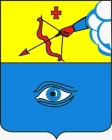 ПОСТАНОВЛЕНИЕ_22.12.2020__                                                                                             № __17/86_ г. ГлазовО заключении концессионного соглашения без проведения конкурса в отношении объектов централизованной системы теплоснабжения муниципального образования «Город Глазов» Удмуртской РеспубликиВ соответствии с Гражданским кодексом РФ, Бюджетным кодексом РФ, Федеральным законом от 06.10.2003 г. N 131-ФЗ «Об общих принципах организации местного самоуправления в Российской Федерации», Федеральным законом от 21.07.2005 № 115-ФЗ «О концессионных соглашениях», Положением «О порядке управления и распоряжения муниципальным имуществом города Глазова», утвержденным решением Глазовской городской Думы от 26.04.2006 № 120, Постановлением Администрации города Глазова от 29.10.2018 №1/108 «О полномочиях органов Администрации города Глазова при заключении концессионных соглашений в отношении имущества, находящегося в муниципальной собственности города Глазова», Уставом муниципального образования «Город Глазов», по результатам рассмотрения предложения Общества с ограниченной ответственностью «Тепловодоканал» о заключении концессионного соглашения с лицом, выступающим с инициативой заключения концессионного соглашения от 11.09.2020г., ПОСТАНОВЛЯЮ:1. Заключить концессионное соглашение без проведения конкурса с Обществом с ограниченной ответственностью «Тепловодоканал» (далее – Концессионер) в отношении объектов централизованной системы теплоснабжения муниципального образования «Город Глазов» Удмуртской Республики (далее – Концессионное соглашение).2. Утвердить прилагаемые основные условия Концессионного соглашения (далее – условия Концессионного соглашения).3. Управлению экономики, развития города, промышленности, потребительского рынка и предпринимательства в течение пяти рабочих дней после принятия настоящего постановления направить проект Концессионного соглашения Главе Удмуртской Республики и Концессионеру.4. Установить срок для подписания Концессионного соглашения Концессионером – в течение тридцати дней со дня получения проекта Концессионного соглашения.5. Установить, что Концессионер:5.1. должен отвечать следующим требованиям:- отсутствие решения о ликвидации юридического лица;- отсутствие определения суда о возбуждении производства по делу о банкротстве;- отсутствие недоимки по налогам, сборам, задолженности по иным обязательным платежам в бюджеты бюджетной системы Российской Федерации (за исключением сумм, на которые предоставлены отсрочка, рассрочка, инвестиционный налоговый кредит в соответствии с законодательством Российской Федерации о налогах и сборах, которые реструктурированы в соответствии с законодательством Российской Федерации, по которым имеется вступившее в законную силу решение суда о признании обязанности лица по уплате этих сумм исполненной) за прошедший календарный год, размер которых превышает двадцать пять процентов балансовой стоимости активов лица, по данным бухгалтерской (финансовой) отчетности за последний отчетный период;5.2. помимо требований, предусмотренных пунктом 5.1 настоящего постановления Концессионер должен соответствовать иным требованиям, предусмотренным Федеральным законом от 21.07.2005 № 115-ФЗ «О концессионных соглашениях».6. Настоящее постановление подлежит официальному опубликованию.7. Контроль за исполнением настоящего постановления оставляю за собой.Утверждены постановлением Администрации города Глазова от _22.12.2020_ №_17/86_Условия Концессионного соглашения1. Обязательства Концессионера по созданию и (или) реконструкции объекта концессионного соглашения, соблюдению сроков его создания и (или) реконструкции.1.1 Концессионер обязуется за свой счет, в том числе с  привлечением заемных  средств, создать и реконструировать недвижимое имущество, состав, описание, в том числе, технико-экономические показатели которого приведены в Приложении 2 к настоящим  условиям Концессионного соглашения (далее – Объект соглашения), право собственности на которое принадлежит или будет принадлежать муниципальному образованию «Город Глазов».1.2 Концессионер обязан осуществить Создание и Реконструкцию Объекта соглашения в соответствии с Заданием и основными мероприятиями.  Сроки Создания и Реконструкции указаны   в Приложении 3 к  настоящим условиям Концессионного соглашения.1.3. Концессионер после  завершения Создания и Реконструкции обязуется ввести имущество в составе Объекта соглашения в эксплуатацию в порядке, установленном законодательством  Российской Федерации и иными нормативными правовыми актами, и в сроки, указанные в Приложении 3  к настоящим условиям Концессионного соглашения. Концессионер вправе производить ввод объектов имущества в составе объекта Соглашения в эксплуатацию поэтапно при условии соблюдения сроков, предусмотренных в Приложении 3 к настоящим условиям Концессионного соглашения. Если Концессионером осуществлен ввод в эксплуатацию всех объектов имущества в составе Объекта соглашения и завершены Создание и (или) Реконструкция объектов, ввод в эксплуатацию которых не осуществляется, состав и описание, а также технико-экономические показатели которых соответствуют Заданию и основным мероприятиям, предусмотренным в Приложении 3 к настоящим условиям Концессионного соглашения, Концессионер считается выполнившим свои обязательства по Созданию и (или) Реконструкции надлежащим образом с момента ввода в эксплуатацию последнего из объектов имущества в составе Объекта Соглашения либо подписания Акта приемки работ в отношении такого объекта в случае, если его ввод в эксплуатацию в соответствии с законодательством не осуществляется.2. Обязательства Концессионера по осуществлению деятельности, предусмотренной Концессионным соглашением.2.1 Концессионер обязан:а) осуществлять деятельность по передаче тепловой энергии и теплоносителя с использованием (эксплуатацией) Объекта соглашения и Иного имущества.б)использовать (эксплуатировать) Объект соглашения и Иное имущество в установленном Концессионным соглашением порядке в целях осуществления Концессионной деятельности. Концессионер обязан достигнуть плановых значений показателей деятельности Концессионера, указанных в Приложении 4 настоящих условий к Концессионному соглашению.в)приступить к осуществлению Эксплуатации с момента исполнения обязанности Концедента и Предприятия по передаче Объекта соглашения и Иного имущества.г) осуществлять деятельность по использованию (эксплуатации) Объекта соглашения и Иного имущества в соответствии с требованиями, установленными Законодательством.   д) не прекращать (не приостанавливать) деятельность, предусмотренную концессионным соглашением, за исключением случаев, установленных Законодательством;е)поддерживать Объект соглашения и Иное имущество в исправном состоянии, производить за свой счет текущий и капитальный ремонт, нести расходы на содержание Объекта соглашения и Иного имущества в течение всего срока Концессионного соглашения.ж)ежегодно в срок до 1 сентября  года, предшествующего очередному периоду регулирования, согласовывать с Концедентом перечень мероприятий по капитальному ремонту Объекта соглашения и Иного имущества с указанием конкретных объектов капитального ремонта и стоимости работ по капитальному ремонту.з) при Создании и Реконструкции Объекта  соглашения, а также при осуществлении деятельности с использованием (эксплуатацией) Объекта соглашения и Иного имущества обязан соблюдать требования промышленной безопасности и технической эксплуатации централизованных систем теплоснабжения, требований пожарной безопасности, требований  законодательства  в области гражданской обороны, защиты населения и территорий от чрезвычайных ситуаций, установленных Федеральным законом от 27.12.2002 № 184-ФЗ «О техническом регулировании»,  Федеральным законом от 27.07.2010 № 190-ФЗ «О теплоснабжении», Федеральным законом от 21.12.1994 № 69-ФЗ «О пожарной безопасности», Федеральным законом от 12.02.1998 № 28-ФЗ «О гражданской обороне», Федеральным законом от 21.12.1994 № 68-ФЗ «О защите населения и территорий от чрезвычайных ситуаций природного и техногенного характера», «Об утверждении типовой инструкции по технической эксплуатации тепловых сетей систем коммунального теплоснабжения», утвержденной Приказом Госстроя России от 13 декабря 2000 г. №285,  иными законами и нормативными правовыми актами.3. Срок действия концессионного соглашения.3.1. Концессионное соглашение вступает в силу с 01.04.2021 года и действует до 31.12.2035 г.  4.Описание, в том числе технико-экономические показатели Объекта  соглашения.Сведения о составе и описании Объекта соглашения, в том числе технико-экономические показатели приведены в Приложении 2 к настоящим условиям Концессионного соглашения.5.Срок передачи Концессионеру Объекта  соглашения.5.1. Концедент обязуется передать Концессионеру имущество, входящее в состав Элемента Объекта соглашения, подлежащего Реконструкции, а также Иное имущество, принадлежащее Концеденту на праве собственности, не позднее 30 (Тридцати) дней с даты вступления в силу Концессионного соглашения.5.2. Предприятие, участвующее на стороне Концедента, обязуется передать Концессионеру имущество, входящее в состав Элемента Объекта соглашения, подлежащего Реконструкции, а также Иное имущество, принадлежащее Концеденту на праве собственности, и закрепленное за Предприятием на праве хозяйственного ведения, не позднее 30 (Тридцати) дней с даты вступления в силу Концессионного соглашения.5.3. Концедент обязуется передать Концессионеру имущество, входящее в состав созданного Элемента Объекта соглашения, подлежащего Созданию, не позднее 5 (пяти) календарных дней с даты регистрации права собственности Концедента на созданный Элемент Объекта соглашения, подлежащий Созданию.5.4. Передача Концедентом и Предприятием Концессионеру Объекта соглашения, Иного имущества, осуществляется по акту по форме утвержденной нормативным актом Концедента (далее также – акт приема-передачи). 6. Порядок предоставления Концессионеру земельных участков, предназначенных для осуществления деятельности, предусмотренной Концессионным соглашением, и срок заключения с концессионером договоров аренды  этих земельных участков, размер арендной платы  за пользование земельными участками в течение срока действия Концессионного соглашения.6.1.Для осуществления деятельности, предусмотренной Концессионным соглашением (в том числе для целей Создания, Реконструкции и Эксплуатации), Земельные участки предоставляются Концессионеру в соответствии со статьей 11 Закона о концессионных соглашениях и земельным Законодательством.6.2.Обеспечение использования Земельных участков Концессионером без их предоставления либо иным способом, предусмотренным Законодательством, осуществляется в соответствии с земельным Законодательством.6.3.Концедент в пределах своих полномочий обязуется заключить с Концессионером договор(-ы) аренды Земельных участков для осуществления деятельности, предусмотренной Концессионным соглашением, не позднее чем через 60 (шестьдесят) рабочих дней с даты вступления в силу Концессионного соглашения.6.4.Проведение работ по постановке на государственный кадастровый учет указанных Земельных участков, в случае необходимости, обусловленной Законодательством, является обязанностью Концедента.6.5.Описание Земельных участков, предоставляемых Концессионеру в аренду (кадастровый номер, местонахождение, площадь), приведено в Приложении 5 к настоящим  условиям Концессионного соглашения.6.6.Договоры аренды земельных участков заключаются на срок с момента заключения договора до истечения Срока действия Концессионного соглашения.6.7.Договоры аренды Земельных участков подлежат государственной регистрации в установленном Законодательством порядке и вступают в силу с момента такой регистрации.6.8.Государственная регистрация договоров аренды Земельных участков осуществляется за счет Концедента.6.9.Размер арендной платы за Земельные участки, государственная собственность на которые не разграничена, предоставленные в аренду без торгов, определяется в порядке, предусмотренном постановлением Правительства Удмуртской Республики от 06.11.2007 года № 172 «О порядке определения размера арендной платы за земельные участки, находящиеся в собственности Удмуртской Республики, и земельные участки, государственная собственность на которые не разграничена, предоставленные в аренду без торгов», размер арендной платы за Земельные участки, находящиеся в муниципальной собственности, определяется в порядке, предусмотренном  решением Глазовской городской Думы от 26.12.2007г. № 477 «О порядке определения размера арендной платы, порядке, условиях и сроках внесения арендной платы за использование земельных участков, находящихся в муниципальной собственности».Размер арендной платы за пользование участками, находящимися в собственности Российской Федерации, подлежит определению в соответствии с постановлением Правительства Российской Федерации от 16.07.2009 года №582.6.10.Прекращение Концессионного соглашения является основанием для прекращения договоров аренды Земельных участков.7. Цели и срок использования (эксплуатации) Объекта  соглашения.7.1.Объект соглашения должен использоваться  Концессионером в целях осуществления деятельности, предусмотренной Концессионным соглашением, в том числе для целей Создания, Реконструкции и Эксплуатации. 7.2.Концессионер обязан использовать (эксплуатировать) Объект соглашения и Иное имущество в установленном  Концессионным соглашением порядке в целях осуществления Концессионной деятельности. Концессионер обязан достигнуть Плановых значений показателей деятельности Концессионера, указанных в Приложении 4 к настоящим условиям Концессионного соглашения.7.3.Срок начала осуществления Концессионером Эксплуатации:(а) в отношении Элемента Объекта соглашения, подлежащего Реконструкции, Иного имущества - с даты принятия Концессионером Объекта соглашения и Иного имущества и подписания акта приема-передачи по форме утвержденной нормативным актом Концедента;(б) в отношении Элемента объекта соглашения, подлежащего Созданию – со дня ввода в эксплуатацию соответствующего объекта или со дня подписания Концедентом и Концессионером Акта приемки работ (если ввод в эксплуатацию законодательством не предусмотрен);Обязанность Концессионера по осуществлению деятельности, предусмотренной Концессионным Соглашением, прекращается с момента подписания актов приема-передачи (возврата).7.4. Срок использования (эксплуатации) Объекта концессионного соглашения и Иного имущества:(а) в отношении Элемента Объекта соглашения, подлежащего Реконструкции и Иного имущества  – с даты, наступающей на следующей день после дня принятия Концессионером Объекта соглашения и Иного имущества и подписания акта приема-передачи, по форме утвержденной нормативным актом Концедента до прекращения обязанности Концессионера по осуществлению деятельности, предусмотренной Концессионным Соглашением;(б) в отношении Элемента Объекта соглашения, подлежащего Созданию – со дня ввода в эксплуатацию созданного Объекта соглашения или со дня подписания Концедентом и Концессионером Акта приемки работ (если ввод в эксплуатацию законодательством не предусмотрен) до прекращения обязанности Концессионера по осуществлению Концессионной деятельности.8. Способы обеспечения исполнения концессионером обязательств по Концессионному соглашению, размеры предоставляемого обеспечения и срок, на который оно предоставляется.8.1.Концессионер обязан в срок не позднее 3 (трех) рабочих дней до даты вступления в силу Концессионного соглашения предоставить в качестве обеспечения исполнения им взятых по Концессионному соглашению всех обязательств по Проектированию, Созданию и Реконструкции Объекта соглашения, содержащихся в Приложении  3  к настоящим условиям Концессионного соглашения, безотзывную и непередаваемую банковскую гарантию, соответствующую утверждённым Постановлением Правительства Российской Федерации от 19 декабря 2013 года № 1188 «Об утверждении требований к банковской гарантии, предоставляемой в случае, если объектом концессионного соглашения являются объекты теплоснабжения, централизованные системы горячего водоснабжения, холодного водоснабжения и (или) водоотведения, отдельные объекты таких систем» требованиям к таким гарантиям (далее – Банковская гарантия).8.2.Банковская гарантия обеспечивает исполнение всех обязательств Концессионера по Проектированию, Созданию и Реконструкции Объекта соглашения, содержащихся в Приложении 3 к настоящим условиям Концессионного соглашения, с даты принятия Концессионером имущества в соответствии с пунктом 5.1 настоящих условий к Концессионному соглашению  по 31 декабря 2027 года.В качестве обеспечения обязательств Концессионера, предусмотренных Концессионным соглашением с даты принятия Концессионером имущества в соответствии с пунктом 5.1 настоящих условий к Концессионному соглашению  по 31 декабря 2027 года, Банковская гарантия предоставляется на регулярной возобновляемой основе путем неоднократной выдачи банковской гарантии с новым сроком ее действия взамен прежней гарантии с истекшим сроком действия в обеспечение одних и тех же обязательств Концессионера, а именно всех обязательств по Проектированию, Созданию и Реконструкции, содержащихся в Приложении 3 к настоящим условиям  Концессионного соглашения, и должна быть действительна (быть действующей) начиная с даты приемки Концессионером имущества в соответствии с пунктом 5.1. настоящих условий к Концессионному соглашению  по 31 декабря первого года действия Концессионного соглашения и в течение 12 (двенадцати) месяцев подряд в последующие годы, начиная с 1 января каждого соответствующего года, за исключением последней банковской гарантии, срок действия которой должен превышать срок исполнения обязательств Концессионера, указанных в пункте 8.1 настоящих условий к Концессионному  соглашению,  не менее чем на 3 (три) месяца.  Банковская гарантия должна возобновляться не позднее срока окончания действия предыдущей банковской гарантии, при этом предоставляться Концеденту ежегодно в срок не позднее 25 декабря соответствующего года.8.3. Размер Банковской гарантии в каждом году обеспечения исполнения обязательств  Концессионера по Проектированию, Созданию и Реконструкции, предусмотренных Концессионным соглашением составляет в 2021 году 5,0% (Пять) процентов в 2022-2027 гг. 6,7 % (шесть целых семь десятых) процента соответственно от предельного размера расходов на создание и реконструкцию Объекта соглашения (Приложение 7 к настоящим условиям Концессионного соглашения), рассчитанного в виде отношения указанного в Концессионном соглашении предельного размера расходов на Создание и Реконструкцию Объекта соглашения на весь срок действия Концессионного соглашения и количества календарных месяцев срока действия концессионного соглашения, умноженного на количество месяцев действия указанного Концессионного соглашения в календарном году, на который предоставляется гарантия.8.4.Одновременно с предоставлением обеспечения исполнения в виде Банковской гарантии Концессионер обязан предоставить документы, подтверждающие выполнение требований законодательства в отношении банка, предоставляющего Банковскую гарантию.8.5.Форма банковской гарантии подлежит согласованию с Концедентом.9. Размер концессионной платы, форма, порядок и сроки ее внесения.9.1. Общий размер Концессионной платы на период с 2022 г. по 2027 г. включительно определяется в твердой денежной сумме в размере 120 000 000 (Сто двадцать миллионов) рублей 00 копеек с учетом НДС 20 (двадцать) % в размере 20 000 000 (Двадцати миллионов) рублей 00 копеек. 9.2. Концессионер оплачивает Концеденту Концессионную плату в размере 100 000 000 (Сто миллионов) рублей 00 копеек, без учета НДС. Концессионная плата вносится Концессионером не позднее 30 сентября года, установленного в Приложении 10 к условиям Концессионного соглашения. График внесения Концессионной платы установлен в Приложении 10 к условиям Концессионного соглашения.9.3. Концессионер является налоговым агентом по исчислению НДС. Сумма НДС исчисляется Концессионером самостоятельно сверх оплаченной Концеденту Концессионной платы и составляет 20 000 000 (Двадцать миллионов) рубля 00 копеек и уплачивается Концессионером в бюджет Российской Федерации в порядке и сроки, предусмотренные Законодательством.10. Порядок возмещения расходов сторон в случае досрочного расторжения концессионного соглашения.В случае досрочного расторжения Концессионного соглашения Концессионер вправе потребовать от Концедента возмещения расходов на Создание и (или) Реконструкцию Объекта соглашения, за исключением понесенных Концедентом расходов на Создание и (или) Реконструкцию Объекта соглашения. В случае если при осуществлении Концессионером деятельности, предусмотренной Концессионным соглашением, реализация Концессионером производимых товаров, выполнение работ, оказание услуг осуществляются по регулируемым ценам (тарифам) и (или) с учетом установленных надбавок к ценам (тарифам), возмещение расходов на создание и (или) реконструкцию Объекта соглашения осуществляется исходя из размера расходов Концессионера, подлежащих возмещению в соответствии с законодательством Российской Федерации в сфере регулирования цен (тарифов) и невозмещенных ему на момент расторжения концессионного соглашения.В случае досрочного расторжения Концессионного соглашения Концедент вправе потребовать от Концессионера возмещения расходов Концедента, связанных с исполнением  Концессионного соглашения.Сумма расходов при досрочном расторжении Концессионного соглашения подлежит выплате Стороной, на которую  возложена обязанность по возмещению расходов в течение 12 (двенадцати) месяцев с даты согласования Концессионером и Концедентом размера компенсации, а при отсутствии согласия Сторон о размере компенсации – в течение 12 (двенадцати) месяцев с даты вступления в законную силу решения суда. 11. Обязательства Концессионера  по подготовке территории, необходимой для Создания и  Реконструкции объекта концессионного соглашения.Концессионер выполняет следующие обязательства по подготовке территории, необходимой для Создания и Реконструкции: (а)освобождает территорию, необходимую для  Создания и Реконструкции; (б)осуществляет строительство временных коммуникаций необходимых для  Создания и Реконструкции; (в)осуществляет мероприятия по исключению вредного воздействия на окружающую среду, мероприятия противопожарной защиты;(г)осуществляет иные необходимые мероприятия по подготовке территории для строительства и реконструкции.12. Объем валовой выручки, получаемой Концессионером в рамках реализации Концессионного соглашения.Объем необходимой валовой выручки, получаемой Концессионером в рамках реализации Концессионного соглашения, определяется  в соответствии с  Приложением 9 к  настоящим условиям Концессионного соглашения.13. Значения долгосрочных параметров регулирования деятельности Концессионера.Значения долгосрочных параметров регулирования деятельности Концессионера (долгосрочных параметров регулирования тарифов, определенных в соответствии с нормативными правовыми актами Российской Федерации в сфере теплоснабжения) на производимые товары и оказываемые услуги, согласованные с органом исполнительной власти, осуществляющим регулирование цен (тарифов) в соответствии с законодательством Российской Федерации в сфере регулирования цен (тарифов), указаны в Приложении 11 к настоящим условиям Концессионного соглашения.14. Задания и основные мероприятия, определенные в соответствии со статьей 22 Закона о концессионных соглашениях.Задания и основные мероприятия по строительству, реконструкции объектов централизованной системы теплоснабжения определены в Приложении 3 к настоящим условиям Концессионного соглашения.15. Предельный размер расходов на Создание и (или) Реконструкцию объекта  соглашения, которые предполагается осуществлять в течение всего срока действия Концессионного соглашения Концессионером без учета расходов, источником финансирования которых является плата за подключение (технологическое присоединение).Предельный размер расходов на Создание и Реконструкцию приведены  в Приложении 7 к настоящим условиям Концессионного соглашения.16. Плановые значения показателей надежности, энергетической эффективности объектов централизованной системы теплоснабжения.Плановые значения показателей деятельности Концессионера определены в Приложении 4 к настоящим условиям Концессионного соглашения.17. Порядок возмещения фактически понесенных расходов Концессионера, подлежащих возмещению в соответствии с нормативными правовыми актами Российской Федерации  в сфере теплоснабжения и не возмещенных ему на момент окончания срока действия концессионного соглашения.17.1. Возмещение фактически понесенных расходов Концессионера, подлежащих возмещению Концедентом в соответствии с нормативными правовыми актами Российской Федерации в сфере теплоснабжения и не возмещенные ему на момент окончания Срока действия Концессионного соглашения (далее – Расходы) производится на основании соответствующих подтверждающих Расходы документов, представленных Концессионером. В случае недостижения согласия сторон о размере Расходов, стороны могут провести совместные совещания или разрешить разногласия по вопросу возмещения Расходов в судебном порядке. Возмещение Расходов осуществляется в течении двух лет со дня окончания срока действия концессионного соглашения.   18. Обязательства Концессионера в отношении всего незарегистрированного недвижимого имущества по обеспечению государственной регистрации права собственности Концедента на указанное имущество, в том числе по выполнению кадастровых работ и осуществлению государственной регистрации права собственности Концедента на имущество, а также государственной регистрации обременения данного права в соответствии с частью 15 статьи 3  Закона  о концессионных соглашениях.18.1. В течение 3 (трех) рабочих дней с даты вступления в силу Концессионного соглашения Концессионер вносит в Реестр юридически значимых сведений сведения о наличии обременения каждого объекта Незарегистрированного имущества.18.2.Концессионер обязан в течение 1 (одного) года с даты вступления в силу Концессионного соглашения за счет собственных средств обеспечить в отношении всего Незарегистрированного имущества государственную регистрацию права собственности Концедента на указанное имущество, в том числе выполнение кадастровых работ и осуществление государственной регистрации права собственности Концедента на имущество, а также государственной регистрации обременения данного права в соответствии с Законом о концессионных соглашениях. Государственная регистрация прав владения и пользования Концессионера Незарегистрированным имуществом может осуществляться одновременно с государственной регистрацией права собственности Концедента на такое имущество. 18.3.Если по истечении одного года с момента заключения Концессионного соглашения права на Незарегистрированное недвижимое имущество не были зарегистрированы в Едином государственном реестре недвижимости, Незарегистрированное имущество, передача которого Концессионеру предусмотрена Концессионным соглашением, считается возвращенным во владение и в пользование Концедента, а с Концессионером в отношении такого Незарегистрированного имущества заключается договор аренды на срок действия Концессионного соглашения без проведения конкурса в порядке и на условиях, определенных законодательством. При заключении такого договора аренды обязательства Концессионера, установленные ранее Концессионным соглашением в отношении передаваемого в аренду Незарегистрированного имущества, сохраняются. В случае одностороннего отказа Концедента от исполнения Концессионного соглашения Концедент также имеет право расторгнуть в одностороннем порядке договор аренды, предметом которого является Незарегистрированное имущество, переданное Концессионеру ранее в соответствии с таким Концессионным соглашением.18.4.В течение 3 (трех) рабочих дней со дня государственной регистрации и (или) кадастрового учета в Едином государственном реестре недвижимости объекта Незарегистрированного имущества, а также государственной регистрации его обременения Концессионер вносит в Реестр юридически значимых сведений сведения о завершении государственной регистрации и (или) кадастрового учета Незарегистрированного имущества с приложением электронной копии свидетельства о праве собственности Концедента на объект Незарегистрированного имущества.19.Возможность переноса сроков реализации инвестиционных обязательств Концессионера, являющегося регулируемой организацией, осуществляющей деятельность в сфере теплоснабжения в случае принятия Правительством Российской Федерации соответствующего решения, предусмотренного Федеральным законом от 30 декабря 2012 года № 291-ФЗ «О внесении изменений в отдельные законодательные акты Российской Федерации в части совершенствования регулирования тарифов в сфере электроснабжения, теплоснабжения, газоснабжения, водоснабжения и водоотведения», в связи с существенным ухудшением экономической конъюнктуры.В случае принятия Правительством Российской Федерации соответствующего решения, предусмотренного Федеральным законом от 30 декабря 2012 года № 291-ФЗ «О внесении изменений в отдельные законодательные акты Российской Федерации в части совершенствования регулирования тарифов в сфере электроснабжения, теплоснабжения, газоснабжения, водоснабжения и водоотведения», в связи с существенным ухудшением экономической конъюнктуры, у Концессионера возникает возможность переноса сроков реализации инвестиционных обязательств по согласованию с Концедентом.20. Порядок и условия установления и изменения цен (тарифов) на производимые товары, выполняемые работы, оказываемые услуги, надбавок к ценам (тарифам), долгосрочные параметры регулирования деятельности Концессионера, согласованные в установленном Правительством Российской Федерации порядке с органами исполнительной власти или органами местного самоуправления, осуществляющими регулирование цен (тарифов) в соответствии с законодательством Российской Федерации в сфере регулирования цен (тарифов).20.1.В случае реализации Концессионером производимых товаров, выполнения работ, оказания услуг по регулируемым ценам (тарифам) Органы регулирования устанавливают цены (тарифы) на производимые и реализуемые Концессионером товары, выполняемые работы, оказываемые услуги исходя из определенных Концессионным соглашением объема инвестиций и сроков их осуществления в Создание и (или) Реконструкцию Объекта соглашения.20.2.Установление,  изменение,  корректировка  регулируемых цен (тарифов) на производимые и реализуемые Концессионером товары, оказываемые услуги осуществляются   по   правилам,    действовавшим   на   момент   заключения Концессионного соглашения  и  предусмотренным  федеральными  законами,  иными нормативными  правовыми  актами  Российской  Федерации,  законами  Удмуртской Республики,   иными   нормативными  правовыми  актами Удмуртской Республики, правовыми актами органов местного самоуправления. По соглашению сторон Концессионного соглашения и по согласованию с Органом регулирования, установление, изменение, корректировка регулируемых цен (тарифов) на производимые и реализуемые концессионером товары, оказываемые услуги осуществляются до конца Срока действия Концессионного соглашения по правилам, действующим на момент соответственно установления, изменения, корректировки цен (тарифов) и предусмотренным федеральными законами, иными нормативными правовыми актами Российской Федерации, законами Удмуртской Республики, иными нормативными правовыми актами Удмуртской Республики, правовыми актами органов местного самоуправления.21. Объем инвестиций в создание и (или) реконструкцию Объекта   соглашения. Предельный размер расходов на Создание и (или) Реконструкцию Объекта приведен в Приложении 7 к условиям Концессионного соглашения.22.Состав объекта  соглашения.Сведения о составе и описании Объекта Соглашения приведены в Приложении 2 к настоящим условиям Концессионного соглашения.23. Cрок сдачи в эксплуатацию Созданного и (или) Реконструированного Объекта  соглашения с установленными Концессионным соглашением технико-экономическими показателями.23.1. Сроки Создания и Реконструкции указаны в Приложении 3 к настоящим условиям Концессионного соглашения.23.2.Завершение Концессионером работ по Реконструкции и (или) Созданию Объекта соглашения считается исполненным со дня ввода соответствующего Объекта соглашения в эксплуатацию или со дня подписания Концедентом и Концессионером Акта приемки работ (если ввод в эксплуатацию законодательством не предусмотрен).23.3.Стороны соглашаются, что если Концессионером осуществлен ввод в эксплуатацию всех объектов имущества в составе Объекта соглашения и завершены Создание и Реконструкция объектов, ввод в эксплуатацию которых не осуществляется, состав и описание, а также технико-экономические показатели которых соответствуют Заданию и основным мероприятиям, предусмотренным в Приложении 3 к настоящим условиям Концессионного соглашения, Концессионер считается выполнившим свои обязательства по Созданию и Реконструкции надлежащим образом с момента ввода в эксплуатацию последнего из объектов имущества в составе объекта Соглашения либо подписания Акта приемки работ в отношении такого объекта в случае, если его ввод в эксплуатацию в соответствии с законодательством не осуществляется.24. Обязательства Концессионера по реализации производимых товаров, выполнению работ, оказанию услуг по регулируемым ценам (тарифам).Концессионер обязан при осуществлении Концессионной деятельности осуществлять реализацию производимых товаров, работ и услуг по регулируемым ценам (Тарифам).25.Порядок внесения изменений в Концессионное соглашение.25.1.Концессионное соглашение может быть изменено по соглашению Сторон. Изменение Концессионного соглашения осуществляется в письменной форме.25.2.Концедент обязан рассматривать требования Концессионера по изменению существенных условий Концессионного соглашения в случае, если реализация Концессионного соглашения стала невозможной  в установленные в нем сроки в результате возникновения Обстоятельств непреодолимой силы, в случаях существенного изменения обстоятельств, из которых стороны исходили при заключении концессионного Соглашения, а также в случае, если вступившими в законную силу решениями суда или федерального антимонопольного органа установлена невозможность исполнения Концессионером или Концедентом установленных Концессионным соглашением обязательств вследствие решений, действий (бездействия) государственных органов, органов местного самоуправления и (или) их должностных лиц. 25.3.Решение об изменении существенных условий Концессионного соглашения принимается  Концедентом в течении 30 (тридцати) календарных дней после  поступления соответствующего требования Концессионера на основании решения Администрации муниципального образования «Город Глазов».25.4.Изменение существенных условий Концессионного соглашения осуществляется по согласованию с антимонопольным органом в случаях, предусмотренных Законом о концессионных соглашениях. Согласие антимонопольного органа получается в порядке и на условиях, утверждаемых Правительством Российской Федерации.25.5.Сторона, инициирующая изменение существенных условий Концессионного соглашения, осуществляет действия, направленные на получение согласия антимонопольного органа на изменение условий Концессионного соглашения в случаях и порядке, определенных Правительством Российской Федерации.25.6. Изменение значений Долгосрочных параметров регулирования деятельности Концессионера, указанных в Приложении  11 к настоящим условиям Концессионного соглашения, осуществляется по предварительному согласованию с органом исполнительной власти Удмуртской Республики, осуществляющим регулирование цен (тарифов) в соответствии с законодательством Российской Федерации в сфере регулирования цен (тарифов), получаемому в порядке, утверждаемом Правительством Российской Федерации.25.7.В целях внесения изменений в условия Концессионного соглашения, за исключением изменения существенных условий  Концессионного соглашения, а также в иных случаях, предусмотренных Законом о концессионных соглашениях, одна из Сторон направляет другой стороне соответствующее предложение с обоснованием предлагаемых изменений. Сторона в течение 30 календарных дней со дня получения указанного предложения, рассматривает его и принимает решение о согласии или о мотивированном отказе внести изменения в условия Концессионного соглашения. 25.8.Соглашение об изменении условий Концессионного соглашения должно быть подписано Сторонами не позднее 30 календарных дней с даты получения всех необходимых согласований и принятия необходимых решений, в случае, если получение согласований или принятие решений не требуется, то такое соглашение должно быть подписано не позднее 30 календарных дней с даты получения от соответствующей Стороны уведомления о согласии с предложенными изменениями.25.9. В случае, если принятые федеральные законы и (или) иные нормативные правовые акты Российской Федерации, нормативные правовые акты Удмуртской Республики, органов местного самоуправления приводят к увеличению совокупной налоговой нагрузки на Концессионера или ухудшению положения Концессионера таким образом, что он в значительной степени лишается того, на что был вправе рассчитывать при заключении Концессионного соглашения, в том числе устанавливают режим запретов и ограничений в отношении Концессионера, ухудшающих его положение, Концедент вправе увеличить срок Концессионного соглашения с согласия Концессионера. По требованию Концессионера Концедент обязан рассмотреть требование Концессионера по изменению условий Концессионного соглашения в установленные сроки. Требования к качеству и потребительским свойствам Объекта соглашения изменению не подлежат.25.10.Концессионное соглашение может быть изменено по требованию одной из Сторон по решению суда по основаниям, предусмотренным Гражданским кодексом Российской Федерации, в том числе в случае возникновения Особых обстоятельств, при необходимости замены Концессионера по настоящему Концессионному соглашению, в случае возникновения обстоятельств, предусмотренных в пункте 25.3 к настоящим условиям Концессионного соглашения.26.Обязательства Концессионера по подготовке проектной документации Объекта соглашения.26.1. Концессионер обязан за счет Собственных и (или) Заемных инвестиций с последующим возмещением за счет Тарифа разработать и согласовать с Концедентом необходимую для Создания и Реконструкции Объекта соглашения Проектную документацию в соответствии с предварительно согласованным с Концедентом техническим заданием на Проектирование.26.2.Концессионер обязуется самостоятельно и за свой счет обеспечить получение всех необходимых документов для разработки Проектной документации, в том числе  (если применимо):схемы расположения Земельного участка на кадастровом плане или кадастровой карте соответствующей территории для Создания Объекта соглашения;существующие на дату подписания Концессионного соглашения технические условия на техприсоединение Объекта соглашения к инженерным сетям: газоснабжения, водоснабжения, электроснабжения, хозяйственно-фекальной и ливневой канализации, телефонизации и Интернета;проект планировки территории района для Создания Объекта соглашения, согласованный в установленном порядке (ППТ);утвержденные и зарегистрированные градостроительные планы Земельных участков (ГПЗУ) для Создания Объекта соглашения;справка о наличии/отсутствии объектов культурного наследия в районе размещения Объекта соглашения;справка о наличии / отсутствии объектов особо охраняемых природных территорий (ООПТ) в районе размещения Объекта соглашения;топографическая съемка масштаба 1-500 территории, на которой располагается Объект соглашения, подлежащий Созданию, с указанием высотных отметок зданий и сооружений в радиусе 200 м от него, а также их назначение;разрешение на использование природного газа в качестве основного топлива;действующие материалы топографической съемки участка строительства (М 1:500) и актуальный план инженерных сетей Объекта соглашения, с указанием действующих и проектируемых сетей;материалы инженерно-геодезических, инженерно-геологических, инженерно-экологических, инженерно-гидрометеорологических, инженерно-гидрографических изысканий на Земельные участки, на которых будет располагаться Объект соглашения;схема существующих тепловых сетей, сетей водоснабжения (водоотведения) с указанием объёмов подачи и потребления горячей, питьевой, технической воды, водоотведения;справка о допустимых концентрациях (ДК) загрязняющих веществ, принимаемых в городскую канализацию (с учетом хлоридов);нормативы водоотведения (сброса) по составу сточных вод; химический анализ исходной воды;справка о ближайшей пожарной части, привлекаемой для устранения чрезвычайных ситуаций;исходные данные, требования для разработки раздела инженерно-технических мероприятий гражданской защиты, выданных МЧС России по субъекту РФ;топливный режим, согласованный в установленном Законодательством порядке;экспертные заключения на Объект соглашения, подлежащий Реконструкции, по промышленной безопасности и паспорта на опасный производственный объект;санитарно-эпидемиологическое заключение Земельных участков, на которых располагается Объект соглашения, данные: фоновые концентрации, химические, микробиологические, паразитологические, радиационные: гамма-фон, Rа/Cs исследования;условия на размещение временных зданий и сооружений, подъемно-транспортных машин и механизмов, мест складирования строительных материалов и т.п. при проведении работ по Созданию и Реконструкции Объекта соглашения;перечни существующих зданий (помещений) и сооружений, подъемно-транспортных средств предприятия (здания, сооружения), которые могут быть использованы в процессе выполнения работ по Созданию и Реконструкции Объекта соглашения;дефектовочные акты по сетям и оборудованию, подлежащим замене в процессе Реконструкции;паспортные технические данные сетей водоснабжения, водоотведения, и систем водоснабжения и водоотведения потребителей (присоединенные нагрузки, рабочее давление, гидравлические потери, статическая высота систем, водяной объем систем) на Реконструируемое имущество;технические данные сетей водоснабжения, водоотведения, и систем водоснабжения и водоотведения потребителей (присоединенные нагрузки, рабочее давление, гидравлические потери, статическая высота систем, водяной объем систем) на Реконструируемое имущество;проект нормативов предельно-допустимых выбросов и копия согласования с природоохранными органами;проект нормативов допустимого сброса и копию согласования с природоохранными органами;разрешение на выброс загрязняющих веществ в атмосферу, действующее на период разработки проектной документации;фоновые концентрации загрязняющих веществ, действующие на период разработки проектной документации;проект санитарно-защитной зоны Объекта соглашения с санитарно-эпидемиологическим заключением Роспотребнадзора и экспертным заключением органов Роспотребнадзора, на основании которого выдано санитарно-эпидемиологическое заключение;иная необходимая документация (исходные данные), в соответствии с Законодательством.26.3.Концессионер обращается за согласованием технического задания на Проектирование, Проектной документации к Концеденту, предоставив на согласование все необходимые и составленные в соответствии с Законодательством документы. Концедент должен производить такие согласования в сроки, установленные Законодательством. В том случае, если такие сроки нормативно не установлены, согласования должны производиться в разумные сроки, но не превышающие 30 (тридцати) календарных дней с момента получения указанных в настоящем пункте документов. В случае неполучения от Концедента ответа в установленный настоящим пунктом срок, техническое задание на Проектирование, Проектная документация считаются согласованными Концедентом.26.4.Концедент не вправе отказать в согласовании Проектной документации, если представленная Проектная документация соответствует нормативным актам в области проектирования в сфере капитального строительства и характеристикам объектов, согласованному Сторонами техническому заданию на Проектирование, в том числе технологическим, техническим и иным проектным решениям, а также сметная стоимость объектов имущества в составе объекта Соглашения, в отношении которых предоставляется проектная документация, соответствуют условиям Концессионного соглашения, Инвестиционной программе Концессионера, требованиям законодательства Российской Федерации, законодательства Удмуртской Республики и муниципальных правовых актов.Проектная документация подлежит согласованию Концедентом при условии проведения в установленном порядке Проверки достоверности определения сметной стоимости работ по Созданию, Реконструкции Объекта соглашения.26.5.Концессионер вправе производить поэтапное Проектирование в отношении отдельных объектов имущества в составе Объекта соглашения при условии соблюдения сроков выполнения мероприятий (в том числе сроков ввода в эксплуатацию объектов имущества в составе Объекта соглашения), предусмотренных Приложением 3 к настоящим условиям Концессионного соглашения.26.6. Концессионер обязан осуществить прохождение Экспертизы и получение положительного заключения Государственной экспертизы и результатов Проверки достоверности определения сметной стоимости объекта капитального строительства в соответствии с Законодательством. Плата за прохождение Экспертизы и Проверки достоверности определения сметной стоимости объектов капитального строительства вносится Концессионером и подлежит учету в стоимости основного средства. 26.7.Проектная документация должна соответствовать действующему законодательству и требованиям Задания и основным мероприятиям Концессионера. Задание и основные мероприятия с описанием основных характеристик таких мероприятий составляют Приложение 3 к настоящим условиям Концессионного соглашения. Проектная документация должна соответствовать требованиям,  предъявляемым к Объекту соглашения в соответствии с решением Концедента о заключении настоящего соглашения.27. Размеры, условия, порядок и сроки выплаты неустойки за нарушение сторонами обязательств по Концессионному соглашению.27.1.Концессионер обязан уплатить Концеденту в бюджет Муниципального образования «Город Глазов» неустойку в виде штрафа, в размере 1 000 (одна тысяча) рублей в день, в случае неисполнения или ненадлежащего исполнения Концессионером  следующих обязательств:27.1.1.осуществить Создание и Реконструкцию в порядке и сроки, установленные Концессионным соглашением;27.1.2.обратиться в Управление государственной регистрации, кадастра и картографии по Удмуртской Республике в течение месяца с даты выдачи Разрешения на ввод в эксплуатацию Элемента Объекта соглашения, подлежащего Реконструкции, и (или) Элемента Объекта соглашения, подлежащего Созданию, при условии исполнения Концедентом обязательств по выдаче доверенности, с заявлением о государственной регистрации права собственности Концедента и (или) обременений (в зависимости от того, что применимо) в отношении соответствующего объекта; 27.1.3.передать  Концеденту или иному лицу по указанию Концедента в срок, согласованный Концессионером и Концедентом, но в любом случае не позднее 20 (двадцати) рабочих дней с Даты истечения срока концессионного соглашения или 50 (пятидесяти) рабочих дней со дня досрочного расторжения Концессионного соглашения, вне зависимости от оснований расторжения:(а)Объект соглашения и Иное имущество без каких бы то ни было прав третьих лиц, в том числе без прав удержания, залога, какого-либо обременения;(б)оборудование и конструкционные материалы, полностью оплаченные и принадлежащие Концессионеру, приобретенные Концессионером в целях Создания и Реконструкции Объекта соглашения и соответствующие Проектной документации, передаваемой Концеденту в соответствии с подпунктом (д) настоящего пункта ниже;(в)Земельные участки;(г)все имеющиеся у Концессионера документы, относящиеся к Объекту соглашения и Иному имуществу и необходимые для его эксплуатации, в том числе техническую документацию в отношении оборудования, относящегося к Объекту соглашения и Иному имуществу;(д)Проектную документацию, а также все права, необходимые для ее использования, если передача таких прав допускается в соответствии с Законодательством;(е)Разрешения, полученные Концессионером в целях исполнения обязательств по Концессионному соглашению, если передача таких Разрешений допускается в соответствии с Законодательством;(ж)документацию в отношении текущих и капитальных ремонтов и работ по техническому обслуживанию Объекта соглашения и Иного имущества;(з)копии договоров на снабжение Объекта соглашения и Иного имущества коммунальными ресурсами, расходными материалами, а также иных договоров на поставку товаров, выполнение работ и оказание услуг, заключенных Концессионером во исполнение обязательств по Концессионному соглашению;(и)учетные документы, обоснованно необходимые Концеденту или назначенному им лицу для использования, эксплуатации и технического обслуживания Объекта соглашения и Иного имущества (с учетом обязанностей по ведению установленной Законодательством отчетности и соблюдению конфиденциальности).27.2.Концедент обязан уплатить Концессионеру неустойку в размере 1 000 (одна тысяча) рублей в день, в случае неисполнения или ненадлежащего исполнения  обязательств: 27.2.1.передать Концессионеру имущество, входящее в состав Элемента Объекта соглашения, подлежащего Реконструкции, а также Иное имущество, принадлежащее Концеденту на праве собственности, не позднее 30 (Тридцати) дней с даты вступления в силу Концессионного соглашения. Предприятие, участвующее на стороне Концедента, обязуется передать Концессионеру, имущество, входящее в состав Элемента Объекта соглашения, подлежащего Реконструкции, а также Иное имущество, принадлежащее Концеденту на праве собственности, и закрепленное за Предприятием на праве хозяйственного ведения, не позднее 30 (Тридцати) дней с даты вступления в силу Концессионного соглашения;27.2.2. передать Концессионеру  имущество, входящее в состав созданного Элемента Объекта соглашения, подлежащего Созданию, не позднее 5 (пяти) календарных дней с даты регистрации права собственности Концедента на созданный Элемент Объекта соглашения, подлежащий Созданию;27.2.3. Концедент и Предприятие в срок не позднее 30 (Тридцати) дней с даты вступления в силу Концессионного соглашения, обязаны передать Концессионеру информацию по полезному отпуску тепловой энергии теплоносителя, начислениям, оплате в разрезе каждого Потребителя за последний календарный год, предшествующий дате заключения Концессионного соглашения.28. Порядок определения размера возмещения расходов сторонами в случае досрочного прекращения концессионного соглашения.28.1.Порядок расчета расходов, возмещаемых Концессионеру в связи с досрочным расторжением Концессионного соглашения, определяется Приложением 8 к настоящим условиям Концессионного соглашения.28.2.Возмещение расходов Концедента в случае досрочного прекращения (расторжения) Концессионного соглашения определяется на основании расчета суммы компенсации, составленного Концедентом  и согласованного с Концессионером, а в случае несогласия Концессионера с суммой расчета Компенсации считается, что между сторонами возник Спор, который подлежит разрешению в порядке, предусмотренном Концессионным соглашением. Расчет расходов, возмещаемых Концеденту в связи с досрочным расторжением Концессионного соглашения, осуществляется Концедентом в соответствии с действующим Гражданским законодательством, Бюджетным законодательством, Федеральным законом «О концессионных соглашениях», Концессионным соглашением.  Приложение № 1 к условиям Концессионного соглашенияТЕРМИНЫ И ОПРЕДЕЛЕНИЯВ Концессионном соглашении и Приложениях к нему, если иное не следует из контекста, следующие слова и словосочетания имеют значения, указанные ниже.Акт финансового закрытия означает документ, подтверждающий достижение Финансового закрытия.Альтернативный план устранения нарушений - план устранения нарушений, направленный  Прекращающей стороной Виновной стороне.Антимонопольный орган означает уполномоченный федеральный орган исполнительной власти (включая его территориальные подразделения), осуществляющий функции по контролю за соблюдением антимонопольного законодательства, законодательства в сфере деятельности субъектов естественных монополий, в сфере государственного регулирования цен (тарифов) на товары (услуги), рекламы, контролю за осуществлением иностранных инвестиций в хозяйственные общества, имеющие стратегическое значение для обеспечения обороны страны и безопасности государства, контролю (надзору) в сфере государственного оборонного заказа, в сфере закупок товаров, работ, услуг для обеспечения государственных и муниципальных нужд и в сфере закупок товаров, работ, услуг отдельными видами юридических лиц, а также по согласованию применения закрытых способов определения поставщиков (подрядчиков, исполнителей).Арбитраж означает Арбитражный суд Субъекта.Археологические объекты означает объекты или вещи (в том числе, ископаемые, окаменелости, предметы старины), имеющие археологическое, культурное значение или денежную ценность.Государственная регистрация означает государственную регистрацию права в Едином государственном реестре недвижимости в соответствии с Федеральным законом от 13 июля 2015 г. № 218-ФЗ "О государственной регистрации недвижимости".Государственный орган означает Президента РФ, Федеральное собрание РФ, Правительство РФ, федеральный орган исполнительной власти, государственный орган Субъекта, любой законодательный, исполнительный или судебный орган государственной власти или орган местного самоуправления на территории РФ, а также образованное или назначенное Субъектом или муниципальным образованием «Город Глазов» и наделенное властными полномочиями учреждение, ведомство или должностное лицо, а равно любую организацию, лицо или иную структуру, являющуюся подразделением или органом какого-либо из указанных выше субъектов, либо действующую по его поручению от его имени, либо иным образом осуществляющую полностью или в части его функции в отношении или в связи с Концессионным соглашением.Дата заключения концессионного соглашения означает дату, в которую Концессионное соглашение было подписано полномочными представителями Сторон.Дата истечения срока концессионного соглашения означает 31 декабря 2035 год, если Срок не был продлен в соответствии с Концессионным соглашением.Дата прекращения концессионного соглашения – означает одну из следующих дат: Дата истечения срока концессионного соглашения; дата подписания Сторонами соглашения о досрочном расторжении Концессионного соглашения, если иная дата не указана в таком соглашении;дата, определенная в судебном решении о расторжении Концессионного соглашения.Долгосрочные параметры регулирования деятельности Концессионера означает предусмотренные Приложением 11 к условиям Концессионного соглашения параметры расчета Тарифов.Загрязнение означает обнаруженное на Земельном участке увеличение (появление) химических веществ, патогенных организмов, радиации, изменение химического состава почвы, иных физических, химических, биологических факторов  по сравнению с их ранее существовавшими значениями. Задание и основные мероприятия означает задание и основные мероприятия, предусмотренные в Приложении 3 к условиям Концессионного соглашения.Закон о концессионных соглашениях означает Федеральный закон от 21.07.2005 г. № 115-ФЗ "О концессионных соглашениях" с внесенными в него изменениями и дополнениями.Земельные участки означает земельные участки, указанные в Приложении 5 к условиям Концессионного соглашения и земельные участки, необходимые для осуществления Концессионером Концессионной деятельности, а также Строительства и Реконструкции.Инвестиционная программа означает программу мероприятий Концессионера по строительству, реконструкции и модернизации объектов централизованной системы теплоснабжения, входящих в состав Объекта соглашения. Иное имущество означает движимое и недвижимое имущество, принадлежащее Концеденту на праве собственности, которое образует единое целое с Объектом соглашения и (или) предназначено для использования в целях создания условий осуществления Концессионером деятельности, предусмотренной Концессионным соглашением, состав и описание, в том числе технико-экономические показатели, которых приведены в Приложении 2.1 к условиям Концессионного соглашения, в том числе Незарегистрированное имущество, состав и описание, включая технико-экономические показатели, которых приведены в Приложении 2.2 к условиям Концессионного соглашения.Концедент означает Муниципальное образование «Город Глазов».Концессионер означает Общество с ограниченной ответственностью «Тепловодоканал».Концессионное соглашение означает настоящее соглашение.Концессионная деятельность означает осуществляемая Концессионером в рамках Концессионного соглашения деятельность по теплоснабжению с использованием (эксплуатацией) Объекта соглашения и Иного имущества.Кредитор означает Акционерное общество «Чепецкий механический завод» (ИНН 1829008035, ОГРН 1021801092158).Лицо, относящееся к концеденту означает уполномоченные должностные лица Концедента, а также органы местного самоуправления муниципального образования «Город Глазов» и подведомственные им организации (включая их представителей и сотрудников), которые имеют полномочия, непосредственно относящиеся к исполнению Концессионного соглашения. Лицо, относящееся к субъекту означает уполномоченные должностные лица Субъекта, а также органы исполнительной власти Субъекта и подведомственные им организации (включая их представителей и сотрудников), которые имеют полномочия, непосредственно относящиеся к исполнению Концессионного соглашения. Лицо, относящееся к концессионеру означает генерального подрядчика, генерального проектировщика, эксплуатирующую организацию.Незарегистрированное имущество означает недвижимое имущество, передаваемое Концессионеру в составе Иного имущества, не прошедшее в установленном Законодательством порядке государственного кадастрового учета и (или) государственной регистрации прав, сведения о котором отсутствуют в Едином государственном реестре недвижимости, состав и описание, в том числе технико-экономические показатели, которых приведены в Приложении 2.2 к условиям Концессионного соглашения.Обстоятельство непреодолимой силы к обстоятельствам непреодолимой силы относятся чрезвычайные и непредотвратимые при данных условиях обстояительства.Объект соглашения означает подлежащие созданию и реконструкции объекты теплоснабжения, состав и описание, в том числе технико-экономические показатели, которых приведены в Приложении 2 к условиям Концессионного соглашения.Особое обстоятельство к особым обстоятельствам, действующим в отношении Концессионера, относятся:непредставление Концессионеру в порядке и сроки, предусмотренные Концессионным соглашением, имущества, информации или документов, требующихся для разработки Проектной документации, Создания, Реконструкции, Эксплуатации Объекта соглашения и Иного имущества, предусмотренных Концессионным соглашением или указанных в запросе Концессионера, в случае, если такая информация или документы необходимы Концессионеру для надлежащего исполнения обязательств по Концессионному соглашению, если за предоставление соответствующего имущества, информации или документов отвечает Концедент;нарушение Концедентом срока заключения любого из договоров аренды земельного участка, либо невозможность продления срока действия любого из договоров аренды земельного участка в случае, если договоры аренды земельного участка заключены на срок, меньший, чем срок действия Концессионного соглашения;утрата Концедентом права собственности на любое имущество, входящее в состав Объекта соглашения или Иного имущества, а равно выявление отсутствия имущества либо наличия обременений и ограничений права собственности Концедента на Объект соглашения или Иное имущество (включая Незарегистрированное имущество); необоснованное нарушение предусмотренных Концессионным соглашением или Законодательством сроков в согласовании необходимой разрешительной, Проектной и иной документации, необходимой для Создания или Реконструкции Объекта соглашения в соответствии с условиями Концессионного соглашения или требованиями Законодательства;неоднократный отказ в согласовании Инвестиционной программы Концессионера по основаниям, не предусмотренным Законодательством, или нарушение предусмотренного Законодательством срока согласования Инвестиционной программы Концессионера более чем на 30 (тридцать) календарных дней;если на Земельных участках расположены объекты движимого и (или) недвижимого имущества, принадлежащие на законных основаниях третьим лицам, препятствующие реализации мероприятий по Созданию и (или) Реконструкции;невозможность изменения категории, вида разрешённого использования Земельного участка, необходимого для Создания и (или) Реконструкции Объекта соглашения, Эксплуатации;изъятие Земельного участка для государственных или муниципальных нужд;принятие Концедентом нормативно-правовых актов, в том числе внесение изменений в действующую схему теплоснабжения, ухудшающих положение Концессионера, либо в связи, с которыми Концессионер не будет способен выполнить (выполнить надлежащим образом) свои обязательства по Концессионному соглашению;обнаружение на Земельном участке Археологических объектов, Загрязнений или опасных веществ, любых других объектов, препятствующих Созданию и (или) Реконструкции объекта соглашения и (или) осуществлению Эксплуатации, а также выявление иных обстоятельств (включая геологические факторы), которые не были известны Концессионеру при заключении Концессионного соглашения, в случаях, когда в результате такого обнаружения Концессионер не может надлежащим образом исполнить свои обязательства по Реконструкции объекта соглашения в соответствии с заданием и основными мероприятиями и (или) осуществлению Эксплуатации;досрочное прекращение любого из договоров аренды земельного участка по причинам, не связанным с существенным нарушением Концессионером условий таких договоров аренды; изменение предусмотренных Законодательством на дату заключения концессионного соглашения правил учета при установлении Тарифов процентов, уплачиваемых Концессионером по Соглашениям о финансировании, если в результате такого изменения размер расходов на уплату процентов, которые не могут быть учтены органом регулирования при установлении Тарифов на очередной расчетный период регулирования, превысил сумму в размере 10% от общей годовой суммы процентов, подлежащих уплате Концессионером по Соглашениям о финансировании;невыдача по истечении 90 (девяноста) дней с даты завершения работ по созданию или реконструкции любого объекта недвижимости, входящего в состав Объекта соглашения, Разрешения на ввод в эксплуатацию такого объекта при условии, что невыдача такого разрешения не является следствием действий (бездействия) Концессионера, и (или) Лица, относящегося к концессионеру, и (или) выявленных недостатков Объекта соглашения, и (или) иного неисполнения, ненадлежащего исполнения Концессионером требований Законодательства;необоснованный отказ в выдаче или нарушение сроков выдачи Концессионеру технических условий на подключение Объекта соглашения к сетям инженерно-технического обеспечения при условии, что Концессионер предпринял все зависящие от него меры для подключения Объекта соглашения к сетям инженерно-технического обеспечения;изменение Законодательства, включая нормативные правовые акты в сфере тарифообразования, ухудшающее положение Концессионера таким образом, что он в значительной степени лишается того, на что был вправе рассчитывать при заключении Концессионного соглашения, включая отмену предусмотренного Концессионным соглашением метода регулирования тарифов для Концессионера;вступление в силу нормативных правовых актов, в связи с которыми Концессионер или Концедент оказываются неспособными выполнить принятые на себя обязательства;вступление в законную силу судебного акта или решения антимонопольного органа, которым установлена невозможность исполнения Концессионером установленных Концессионным соглашением обязательств вследствие решений, действий (бездействия) Государственных органов и (или) их должностных лиц; действия и (или) бездействие государственных органов или органов местного самоуправления, в случаях, когда в результате таких действий и (или) бездействия Концессионер не может исполнить свои обязанности по Концессионному соглашению, при условии что Концессионер предпринял все необходимые действия для исполнения таких обязанностей, в том числе необоснованный отказ или нарушение сроков выдачи Концессионеру любого Разрешения, необоснованный отказ в Государственной регистрации, приостановление Государственной регистрации;акции протеста, проведение которых влияет на возможность исполнения Концессионером обязательств по Концессионному соглашению;необоснованный отказ антимонопольного органа в изменении Концессионного соглашения или неполучение согласия антимонопольного органа на изменение Концессионного соглашения в течение 45 (сорока пяти) календарных дней со дня подачи заявления Концедентом или Концессионером в антимонопольный орган в случаях, когда такое согласие требуется в соответствии с Законодательством, включая отказ антимонопольного органа в рассмотрении такого заявления; признание любого положения Концессионного соглашения и (или) Прямого соглашения недействительным полностью или в части. Выявление по результатам разработки Проектной документации и прохождения Государственной экспертизы превышения расходов Концессионера на Создание и Реконструкцию более чем на пять процентов от предельного размера расходов на Создание и Реконструкцию, предусмотренных Приложением 7 к условиям Концессионного соглашения.Неполучение положительного заключения государственной экспертизы проектной документации, равно как не прохождение государственной регистрации в государственном реестре недвижимости или учета в государственном кадастре недвижимости в отношении создания (возникновения) прав на Объект соглашения или его отдельные элементы или их части не по вине Концессионера.Выявление необходимости проведения реконструкции Иного имущества, создания объектов теплоснабжения и горячего водоснабжения, а также вывода из эксплуатации и (или) ликвидации объектов теплоснабжения и горячего водоснабжения, не предусмотренных инвестиционной программой Концессионера.Вынесение органом местного самоуправления решения о порядке и сроках прекращения горячего водоснабжения с использованием открытых систем теплоснабжения (горячего водоснабжения) и об организации перевода абонентов, подключенных (технологически присоединенных) к таким системам, на иные системы горячего водоснабжения.Вынесение Государственным органом предписания, или вынесение решения суда об обязанности Концессионера осуществить мероприятия по переводу абонентов. Подключенных (технологически присоединенных) к открытым системам теплоснабжения (горячего водоснабжения) на иные системы горячего водоснабжения.Нарушение Предприятием, установленных сроков перечисления денежных средств, поступивших от Концессионной платы Концессионера по Концессионному соглашению на расчетный счет Кредитора во исполнение долговых обязательств предприятия более чем на 30 (тридцать) календарных дней либо отказ в таком перечислении.Невключение или включение не в полном объеме в Тариф расходов Концессионера, связанных с государственной регистрацией прав, осуществлением кадастрового учета Объекта соглашения и Иного имущества, с проведением Государственной экспертизы проектно-сметной документации и Проверки достоверности сметной стоимости, с оплатой услуг по договорам, заключаемым с платежными агентами, с оплатой услуг по страхованию Объекта соглашения, с оплатой банковских услуг по обслуживанию банковской гарантии, предоставляемой в обеспечение обязательств по Концессионному соглашению, с эксплуатацией Бесхозяйного имущества, с выплатой Концессионной платы.План устранения нарушений означает, что виновная сторона вправе в течение 20 (двадцати) рабочих дней после получения Заявления о прекращении, предоставить Прекращающей стороне с копией третьей Стороне на рассмотрение план устранения соответствующих нарушений.Плановые значения показателей деятельности концессионера означает показатели надежности, качества и энергетической эффективности объектов теплоснабжения, входящих в состав Объекта соглашения, приведенные в Приложении 4 к условиям Концессионного соглашения, применяемые для определения степени исполнения обязательств Концессионера по созданию и реконструкции Объекта соглашения, а также для целей регулирования Тарифов.Подрядчик означает лицо, привлекаемое Концессионером для Создания и (или) Реконструкции имущества в составе Объекта соглашения. Порядок разрешения споров означает разрешение споров, разногласий или требований, возникающих из настоящего Концессионного соглашения или в связи с ним, в том числе касающиеся его заключения, исполнения, нарушения, прекращения, недействительности или толкования.Потребитель означает физическое или юридическое лицо, являющееся потребителем услуг теплоснабжения на территории муниципального образования «Город Глазов» и Глазовского района в соответствии с Законодательством.Предварительные условия Финансового закрытия означает, что в соответствии с условиями Концессионного соглашения Стороны обязуются выполнить следующие Предварительные условия Финансового закрытия.Концедент обязуется выполнить следующие Предварительные условия Финансового закрытия:предоставить Концессионеру Земельные участки, необходимые для Создания и (или) Реконструкции и осуществления Эксплуатации;предоставить во владение и пользование Концессионеру Объект соглашения и Иное имущество;согласовать Инвестиционную программу Концессионера с учетом Задания и основных мероприятий (Приложение 3 к условиям Концессионного соглашения), при условии исполнения Концессионером своих обязательств по разработке Инвестиционной программы, предусмотренных Законодательством.Субъект обязуется выполнить следующие Предварительные условия Финансового закрытия:утвердить Инвестиционную программу Концессионера с учетом Задания и основных мероприятий (Приложение 3 к условиям Концессионного соглашения), при условии исполнения Концессионером своих обязательств по разработке Инвестиционной программы, предусмотренных Законодательством;установить для Концессионера Тарифы в соответствии с Законодательством и условиями Концессионного соглашения.Концессионер обязуется выполнить следующие Предварительные условия Финансового закрытия:предоставить Концеденту Банковскую гарантиюКонцедент в пределах своих полномочий и Концессионер совместно обязуются выполнить следующие Предварительные условия Финансового закрытия:заключить договоры аренды Земельных участков в отношении Земельных участков, необходимых Концессионеру для выполнения мероприятий по Созданию и (или) Реконструкции объекта соглашения в сроки, предусмотренные Заданием и основными мероприятиями;заключить Прямое соглашение. Законодательство означает вступившие в силу и сохраняющие действие федеральные законы Российской Федерации, законы Субъекта, нормативные правовые акты Российской Федерации и Субъекта, нормативные правовые акты муниципального образования городской округ «Город Глазов».Проектирование означает подготовку Проектной документации применительно к Объекту соглашения.Проектная документация означает документацию, содержащую материалы в текстовой и графической формах и определяющая архитектурные, функционально-технологические, конструктивные и инженерно-технические решения для обеспечения строительства, реконструкции объектов капитального строительства, их частей, капитального ремонта. Прямое соглашение означает соглашение, заключаемое между Концедентом, Концессионером и Финансирующей организацией в случае, если для исполнения обязательств Концессионера по Концессионному соглашению Концессионер привлекает средства Финансирующей организации, предусматривающее использование прав Концессионера по Концессионному соглашению в качестве способа обеспечения исполнения обязательств Концессионера перед Финансирующей организацией в порядке и на условиях, которые определяются Концессионным соглашением в соответствии Законом «О концессионных соглашениях», а также учет мнения Финансирующей организации при согласовании замещающего лица. Разрешение на ввод в эксплуатацию означает в отношении любого из объектов недвижимости, входящего в состав Объекта соглашения, выданный надлежащим Государственным органом документ, который удостоверяет завершение выполнения работ в полном объеме в соответствии с Разрешениями и Законодательством. Разрешения означает разрешения, согласования, допуски и лицензии (включая разрешения, согласования и лицензии Подрядчика и иных Лиц, относящихся к концессионеру), необходимые в соответствии с Законодательством для исполнения Концессионером и Лицами, относящимися к концессионеру обязательств по Концессионному соглашению.Реконструкция означает мероприятия по переустройству Объекта соглашения или его отдельных частей на основе внедрения новых технологий, механизации и автоматизации производства, модернизации и замены морально устаревшего и физически изношенного оборудования новым более производительным оборудованием, изменению технологического или функционального назначения, иные мероприятия по улучшению характеристик и эксплуатационных свойств Объекта соглашения.Соглашения о финансировании означает любые соглашения между Финансирующей организацией и Концессионером о предоставлении Концессионеру заемного финансирования для исполнения им своих обязательств по Концессионному соглашению.Создание означает создание новых объектов в составе Объекта соглашения, права собственности на которые будут принадлежать Концеденту.Спор - все споры, разногласия или требования, возникающие из настоящего Концессионного соглашения или в связи с ним, в том числе касающиеся его заключения, исполнения, нарушения, прекращения, недействительности или толкования.Срок действия Концессионного соглашения означает период времени, в течение которого действует Концессионное соглашение.Сторона, Стороны означает Концессионера, Концедента и Субъекта.Тарифы означает регулируемые цены (тарифы) на услуги теплоснабжения, оказываемые Концессионером в рамках осуществления Концессионной деятельности, устанавливаемые в соответствии с Долгосрочными параметрами регулирования.Финансирующая организация означает банк или фонд, предоставляющий Концессионеру заемные инвестиции для финансирования Концессионера.Финансовое закрытие означает дату, по состоянию на которую заключены соглашения между Концессионером и Финансирующей организацией, включая Соглашения о финансировании, о предоставлении Концессионеру финансирования в объеме, необходимом для выполнения обязательств Концессионера по Созданию и Реконструкции Объекта соглашения.Эксплуатация означает осуществление Концессионером деятельности по теплоснабжению с использованием Объекта соглашения и Иного имущества в целях и на условиях, установленных Концессионным соглашением и Законодательством.Элемент Объекта соглашения, подлежащий Реконструкции, означает имущество, входящее в состав Объекта Соглашения, перечисленное в приложении 2 к условиям Концессионного соглашения в качестве такового и подлежащее Реконструкции.Элемент Объекта соглашения, подлежащий Созданию, означает имущество, входящее в состав Объекта Соглашения, перечисленное в приложении 2 к условиям Концессионного соглашения в качестве такового и подлежащее Созданию.Экспертиза – государственная экспертиза проектной документации и результатов инженерных изысканий, проводимая в соответствии с Градостроительным кодексом Российской Федерации от 29 декабря 2004 года № 190-ФЗ и иным Законодательством  («Государственная экспертиза»), а также прохождение проверки достоверности определения сметной стоимости объекта капитального строительства в соответствии Законодательством («Проверка достоверности определения сметной стоимости»).Приложение №3к условиям Концессионного соглашенияЗадание и основные мероприятияпо строительству, реконструкции объектов централизованных систем теплоснабженияг. Глазова Удмуртской Республики.ЗАДАНИЕНастоящее задание сформировано на основании схемы теплоснабжения города Глазова (по результатам актуализации в соответствии с постановлением Администрации г. Глазова от 23.05.2019 № 17/35) муниципального образования «Город Глазов», границ планируемых зон размещения объектов централизованной системы теплоснабжения, а также на основании данных прогноза потребления горячей воды и тепла.Мероприятия направлены на достижение плановых значений показателей деятельности концессионера в соответствии с Приложением № 5 к настоящему концессионному соглашению и сформированы на основании результатов технического обследования объектов централизованной системы теплоснабжения муниципального образования «Город Глазов».Целью настоящего Задания Концедента является развитие, повышение надежности, энергоэффективности (снижение потерь), увеличение срока эксплуатации   объектов централизованной системы теплоснабжения муниципального образования «Город Глазов».Основные направления по созданию и (или) обеспечению необходимого уровня мощностей для достижения плановых показателей деятельности концессионера:Таблица 1. Задачи развития объектов централизованной системы теплоснабжения:Таблица 2. Плановая мощность объектов централизованной системы теплоснабжения:Таблица3. СОСТАВ И ОПИСАНИЕ ЗАДАНИЯ КОНЦЕДЕНТАПриложение № 6к условиям Концессионного соглашения ПРИМЕРНАЯ ФОРМА АКТА ПРИЕМА-ПЕРЕДАЧИ ИМУЩЕСТВА И ДОКУМЕНТОВ ОТ КОНЦЕССИОНЕРА В АДРЕС КОНЦЕДЕНТАг. ____________________	«__»__________2020 г.Муниципальное образование  «Город Глазов», от имени которого выступает Администрация  Города Глазова, в лице Главы ______________________, действующего на основании Устава муниципального образования «Город Глазов» Удмуртской Республики, именуемый в дальнейшем Концедентом, /участвующее на стороне Концедента Муниципальное унитарное предприятие « ____________», в лице _________________, действующего на основании ________________, именуемое в дальнейшем Предприятие, с одной стороны, и _____________________, в лице _______________________, именуемое в дальнейшем Концессионером, с другой стороны, именуемые также Сторонами, составили настоящий Акт приема-передачи в соответствии с пунктом 6.3, 6.5. Концессионного соглашения, заключенного между Концедентом, а также участвующим на стороне Концедента Предприятием, Концессионером и Удмуртской Республикой «__»__________201_ г. в отношении объектов централизованной системы теплоснабжения, находящихся в собственности муниципального образования «Город Глазов» (далее – «Концессионное соглашение») о нижеследующем.В соответствии с Концессионным соглашением Концедент/Предприятие передал (-о), а Концессионер принял следующее имущество:При внешнем осмотре имущества, передаваемого в соответствии с настоящим Актом приема-передачи, дефекты обнаружены не были / были обнаружены следующие дефекты (перечислить): ________________________________________________________________________________________________________________________________________________________Концедент/Предприятие передал (-о), а Концессионер принял следующие документы, имущество, предметы, относящиеся к передаваемому имуществу:3.1. копии правоустанавливающих документов, подтверждающих право собственности Концедента на передаваемые Единицы недвижимого имущества, входящего в состав Реконструируемого имущества и Иного имущества - _________ л.;3.2. документы, относящиеся к передаваемому Реконструируемому имуществу и Иному имуществу, необходимые для исполнения Концессионного соглашения:________________________________________________________________________3.3. Материальные носители с программным обеспечением _____________________________________________________________________________3.4. _________________________________________________________________…..Настоящий Акт приема-передачи составлен в ____ экземплярах, по ____ экземпляру для каждой из Сторон.Термины, используемые в настоящем Акте приема-передачи с заглавной буквы и не имеющие определения в тексте Акта приема-передачи, имеют значение, указанное в Концессионном соглашении.Подписи Сторон: Приложение № 7к условиям Концессионного соглашенияПредельный размер расходов на Создание и РеконструкциюПриложение №8к условиям Концессионного соглашенияКОМПЕНСАЦИЯ ПРИ ДОСРОЧНОМ РАСТОРЖЕНИИ КОНЦЕССИОННОГО СОГЛАШЕНИЯНастоящее Приложение 8 (далее – Приложение) устанавливает перечень и порядок определения размера расходов Концессионера в случае досрочного прекращения (расторжения) Концессионного соглашения (далее – Компенсация при досрочном расторжении). Основания для выплаты Компенсации при досрочном расторжении определяются Концессионным соглашением.Стороны соглашаются, что указанная в настоящем Приложении № 8 Компенсация при досрочном расторжении является единственной формой возмещения и ее предельным размером, на которые вправе претендовать Концессионер после досрочного прекращения Концессионного соглашения по любым основаниям, за исключением случаев, прямо предусмотренных Концессионным соглашением.Компенсация при досрочном расторжении выплачивается в части расходов Концессионера, которые не были возмещены за счет Тарифа. Возмещение расходов Концессионера в случае досрочного прекращения (расторжения) Концессионного соглашения определяется на основании расчета суммы Компенсации, составленного Концессионером и согласованного с Концедентом, а в случае несогласия Концедента с суммой расчета Компенсации считается, что между сторонами возник спор, который подлежит разрешению в порядке, предусмотренном Концессионным соглашением. При расчете размера Компенсации при досрочном расторжении Стороны руководствуются следующими положениями:предельный размер расходов Концессионера, используемых в целях определения размера Компенсации при досрочном расторжении, составляет:в отношении расходов Концессионера на Проектирование при прекращении Концессионного соглашения до даты получения Концессионером положительного заключения экспертизы Проектной документации (далее по тексту настоящего приложения – «Экспертиза») – в размере, не превышающем расходы на проектирование в соответствие с нормами справочников и сборников базовых цен на проектные работы.в отношении расходов Концессионера на Проектирование при прекращении Концессионного соглашения после даты получения Концессионером положительного заключения Экспертизы - в размере, не превышающем размер расходов на Проектирование согласно положительному заключению Экспертизы. При этом расходы на разработку Проектной документации и прохождение Экспертизы составляют 40% от величины всех расходов на Проектирование, а расходы на разработку Рабочей документации – 60%;в отношении расходов Концессионера на Создание/Реконструкцию - в размере, не превышающем размер расходов на Создание/Реконструкцию согласно положительному заключению Экспертизы и положительному заключению о проверке достоверности сметной стоимости;в отношении расходов Концессионера на подключение (технологическое присоединение) Объектов соглашения - в размере, не превышающем размер указанных затрат, рассчитанным в соответствии с действующим законодательством;Общий размер компенсации расходов Концессионера на Проектирование и Создание/Реконструкцию не должен превышать предельный размер расходов Концессионера на Создание и Реконструкцию (Приложение № 8 к настоящим условиям Концессионного соглашения).1.4.2. При расчете Компенсации при досрочном расторжении в случаях, предусмотренных настоящим приложением, в состав Компенсации при досрочном расторжении включается сумма процентов по ставке, установленной по Соглашениям о финансировании между Концессионером и Финансирующей организацией, но в любом случае, не более 11,625% годовых  (далее по тексту настоящего Приложения – «компенсация процентов на сумму подтвержденных затрат Концессионера»). 1.4.3. В случае, если на дату досрочного расторжения Концессионного соглашения в отношении различных Объектов соглашения исполнение обязательств Концессионера находится на различных стадиях (Проектирование, получение Экспертизы, Ввод в эксплуатацию и т.д.), размер Компенсации при досрочном расторжении рассчитывается по правилам, предусмотренным настоящим Приложением, отдельно в отношении каждого Объекта соглашения, исходя из текущей стадии исполнения обязательств в отношении соответствующего Объекта соглашения. Если Концессионное соглашение прекращается до даты получения Концессионером положительного заключения Экспертизы вследствие наступления последствий Особого обстоятельства, возникшего по независящим от Концедента причинам, последствий Обстоятельств непреодолимой силы, Концедент выплачивает Концессионеру Компенсацию при досрочном расторжении, состоящую из:компенсации подтвержденных расходов Концессионера на выплату арендной платы по Договору (-ам) аренды Земельных участков; компенсации подтвержденных расходов Концессионера на Проектирование; компенсации подтвержденных расходов Концессионера на самостоятельную подготовку документации, необходимой для исполнения обязательств Концессионера, а также на самостоятельное устранение Концессионером недостатков Объекта соглашения;Если Концессионное соглашение прекращается до даты получения Концессионером положительного заключения Экспертизы вследствие наступления последствий Особого обстоятельства по зависящим от Концедента причинам, Концедент выплачивает Концессионеру Компенсацию при досрочном расторжении, состоящую из:компенсации подтвержденных расходов Концессионера на выплату арендной платы по Договору (-ам) аренды Земельных участков; компенсации подтвержденных расходов Концессионера на Проектирование; компенсации подтвержденных расходов Концессионера на самостоятельную подготовку документации, необходимой для исполнения обязательств Концессионера, а также на самостоятельное устранение Концессионером недостатков Объекта соглашения;компенсация процентов на сумму подтвержденных затрат Концессионера, предусмотренных подпунктами (а)- (с), за период с заключения Концессионного соглашения до даты прекращения действия Концессионного соглашения. Если Концессионное соглашение прекращается в период до даты Финансового закрытия по основаниям: 1.7.1. Концедентом в пределах своих полномочий не выполнены следующие Предварительные условия Финансового закрытия: (а)	предоставить Концессионеру Земельные участки, необходимые для Создания и (или) Реконструкции и осуществления Эксплуатации;(б)	предоставить во владение и пользование Концессионеру Объект соглашения и Иное имущество;(в)	согласовать Инвестиционную программу Концессионера с учетом Задания и основных мероприятий, при условии исполнения Концессионером своих обязательств по разработке Инвестиционной программы, предусмотренных Законодательством.1.7.2. Концедент выплачивает Концессионеру компенсацию, состоящую из:компенсации подтвержденных расходов Концессионера на выплату арендной платы по Договору (-ам) аренды Земельных участков; компенсации подтвержденных расходов Концессионера на Проектирование; компенсации подтвержденных расходов Концессионера на самостоятельную подготовку документации, необходимой для исполнения обязательств Концессионера, а также на самостоятельное устранение Концессионером недостатков Объекта соглашения, Иного имущества.1.8. Концедент не производит каких-либо выплат Концессионеру, если Концессионное соглашение прекращается в период до Даты достижения финансового закрытия по основаниям:Концессионером в пределах своих полномочий не выполнены следующие Предварительные условия Финансового закрытия:(а) предоставить Концеденту Банковскую гарантию в соответствии с пунктом 8 условий  Концессионного соглашения;(б) заключить договоры аренды Земельных участков в отношении Земельных участков, необходимых Концессионеру для выполнения мероприятий по Созданию и (или) Реконструкции объекта соглашения в сроки, предусмотренные Заданием и основными мероприятиями;(с) заключить Прямое соглашение. 1.9. Если Концессионное соглашение прекращается в период после Даты финансового закрытия и до даты Ввода объекта в эксплуатацию основаниям:1.9.1. относящимся к Концеденту или Субъекту – в случае расторжения Концессионного соглашения на основании решения суда по требованию Концессионера,  Концендент выплачивает Концессионеру компенсацию , состоящую из:компенсации подтвержденных расходов Концессионера на выплату арендной платы по договорам аренды Земельных участков; компенсации подтвержденных расходов Концессионера на Проектирование;компенсации подтвержденных расходов Концессионера на Создание/Реконструкцию;компенсации подтвержденных расходов Концессионера на самостоятельную подготовку документации, необходимой для исполнения обязательств Концессионера, а также на самостоятельное устранение Концессионером недостатков Объекта соглашения, Иного имущества.компенсации подтвержденных расходов Концессионера на подключение Объектов соглашения к сетям инженерно-технического обеспечения;компенсация процентов на сумму подтвержденных затрат Концессионера, предусмотренных подпунктами (а)- (е), за период с Даты Финансового закрытия до Даты прекращения действия Концессионного соглашения.1.9.2. по требованию Концедента или Субъекта -  вслучае расторжения Концессионного соглашения на основании решения суда по требованию Концедента и/или Субъекта, Концедент выплачивает Концессионеру компенсацию, состоящую из:компенсации подтвержденных расходов Концессионера на Проектирование;компенсации подтвержденных расходов Концессионера на подключение к сетям инженерно-технического обеспечения;компенсации подтвержденных расходов Концессионера на Создание/Реконструкцию.В случае, если Концессионное соглашение расторгается в соответствии с неподписанием Субъектом соглашения о замене Концессионера с учетом требований Законодательства, компенсация также включает в себя компенсацию процентов на сумму подтвержденных затрат Концессионера, предусмотренных подпунктами (а) - (с) выше, за период с Даты Финансового закрытия до Даты прекращения действия Концессионного соглашения.1.9.3. вследствие наступления последствий Особого обстоятельства, Обстоятельства непреодолимой силы в период после Даты финансового закрытия и до даты Ввода объекта в эксплуатацию Концедент выплачивает Концессионеру компенсацию, состоящую из:компенсации подтвержденных расходов Концессионера на выплату арендной платы по договорам аренды Земельных участков; компенсация подтвержденных расходов Концессионера на Проектирование;компенсация подтвержденных расходов Концессионера на подключение к сетям инженерно-технического обеспечения;компенсация подтвержденных расходов Концессионера на Создание/Реконструкцию;компенсации подтвержденных расходов Концессионера на самостоятельную подготовку документации, необходимой для исполнения обязательств Концессионера, а также на самостоятельное устранение Концессионером недостатков Объекта соглашения, Иного имущества; компенсация процентов на сумму подтвержденных затрат Концессионера, предусмотренных подпунктами (а) – (е) выше, за период с Даты Финансового закрытия до Даты прекращения действия Концессионного соглашения. При расчете компенсации процентов в сумму для начисления процентов, подтвержденных расходов Концессионера не включается сумма фактически возмещенного Концессионером из бюджета налога на добавленную стоимость с суммы фактически произведенных Концессионером затрат.1.10. Если Концессионное соглашение прекращается после даты ввода Объектов соглашения в эксплуатацию по основаниям:1.10.1. относящимся к Концеденту или Субъекту – в случае расторжения Концессионного соглашения на основании решения суда по требованию Концессионера, а также в случае неподписания Субъектом соглашения о земене Концессионера с учетом требований Законодательства, Концедент выплачивает Концессионеру компенсацию, состоящую из:компенсации подтвержденных расходов Концессионера на выплату арендной платы по договорам аренды Земельных участков за период до даты Ввода объекта в эксплуатацию; компенсации подтвержденных расходов Концессионера на Проектирование; компенсации подтвержденных расходов Концессионера на подключение к сетям инженерно-технического обеспечения;компенсации подтвержденных расходов Концессионера на Создание/Реконструкцию;компенсации подтвержденных расходов Концессионера на самостоятельную подготовку документации, необходимой для исполнения обязательств Концессионера, а также на самостоятельное устранение Концессионером недостатков Объекта соглашения, Иного имущества; компенсации процентов на сумму подтвержденных затрат Концессионера, предусмотренных подпунктами (а)- (e) выше, за период с Даты Финансового закрытия до Даты прекращения действия Концессионного соглашения. 1.10.2. относящимся к Концессионеру – в случае расторжения Концессионного соглашения на основании решения суда по  требованию  Концедента и/или Субъекта, Концедент выплачивает Концессионеру компенсацию, состоящую из:компенсации подтвержденных расходов Концессионера на Проектирование; компенсации подтвержденных расходов Концессионера на подключение к сетям инженерно-технического обеспечения;компенсации подтвержденных расходов Концессионера на Создание/Реконструкцию.1.10.3. вследствие наступления последствий Особого обстоятельства независящего от Концедента, Обстоятельства непреодолимой силы после даты ввода Объектов соглашения в эксплуатацию, Концедент выплачивает Концессионеру компенсацию, состоящую из:компенсации подтвержденных расходов Концессионера на выплату арендной платы по договорам аренды Земельных участков; компенсация подтвержденных расходов Концессионера на Проектирование;компенсация подтвержденных расходов Концессионера на подключение к сетям инженерно-технического обеспечения;компенсация подтвержденных расходов Концессионера на Создание/Реконструкцию; компенсации подтвержденных расходов Концессионера на самостоятельную подготовку документации, необходимой для исполнения обязательств Концессионера, а также на самостоятельное устранение Концессионером недостатков Объекта соглашения, Иного имущества.При расчете компенсации процентов в сумму для начисления процентов, подтвержденных расходов Концессионера не включается сумма фактически возмещенного Концессионером из бюджета налога на добавленную стоимость с суммы фактически произведенных Концессионером затрат.1.10.4. вследствие наступления последствий Особого обстоятельства зависящего от Концедента, после даты ввода Объектов соглашения в эксплуатацию Концедент выплачивает Концессионеру компенсацию, состоящую из:компенсации подтвержденных расходов Концессионера на выплату арендной платы по договорам аренды Земельных участков; компенсация подтвержденных расходов Концессионера на Проектирование;компенсация подтвержденных расходов Концессионера на подключение к сетям инженерно-технического обеспечения;компенсация подтвержденных расходов Концессионера на Создание/Реконструкцию; компенсации подтвержденных расходов Концессионера на самостоятельную подготовку документации, необходимой для исполнения обязательств Концессионера, а также на самостоятельное устранение Концессионером недостатков Объекта соглашения, Иного имущества; компенсация процентов на сумму подтвержденных затрат Концессионера, предусмотренных подпунктами (а) – (е) выше, за период с Даты Финансового закрытия до Даты прекращения действия Концессионного соглашения. При расчете компенсации процентов в сумму для начисления процентов, подтвержденных расходов Концессионера не включается сумма фактически возмещенного Концессионером из бюджета налога на добавленную стоимость с суммы фактически произведенных Концессионером затрат.1.11. Во избежание сомнений, вне зависимости от выплаты компенсации в случае досрочного расторжения Концессионного соглашения, все платежные обязательства Сторон, которые возникли до Даты прекращения действия концессионного соглашения и не были надлежащим образом исполнены, не прекращают свое действие после Даты прекращения действия концессионного соглашения и подлежат исполнению в полном объеме в установленные сроки, за исключением фактически предоставленных Концессионеру денежных средств в составе компенсационных выплат. 1.12. Если иное не установлено Концессионным соглашением и (или) соглашением Сторон, Концедент ни на каких основаниях не вправе осуществлять зачет каких-либо требований против требования о выплате компенсации в соответствии с настоящей статьей или удерживать средства из суммы компенсации в счет причитающихся платежей Концессионера.1.13. Для расчета процентов в отношении выплат в составе компенсации, определяемых в зависимости от величины Ключевой ставки Банка России (Ключевая ставка Банка России плюс процент), размер Ключевой ставки Банка России определяется в каждый конкретный период времени, когда осуществлялось исчисление процентов.1.14. При осуществлении выплаты Компенсации при досрочном расторжении по любым основаниям до даты Ввода объекта в эксплуатацию размер фактических затрат Концессионера (затраты на Проектирование, Затраты на создание) определяется на основании документов, подтверждающих размер затрат. 1.14.1. Существенным условием выплат расходов при прекращении вне зависимости от стадии действия Концессионного соглашения, если иное не установлено Концессионным соглашением, является возврат Концеденту всего имущества, полученного Концессионером в рамках Концессионного соглашения, а также:Экземпляров Проектной документации и (или) экземпляра Рабочей документации (по 1 (одному) экземпляру в печатном виде и по 1 (одному) экземпляру на электронном носителе в форматах AutoCAD 2007, MS Word, MS Excel, PDF); илюбых Разрешений, полученных Концессионером при подготовке к Созданию и Реконструкции;помимо документации, предусмотренной подпунктами (a) и (b),если Концессионное соглашение прекращено после ввода в эксплуатацию Объекта (-ов) концессионного соглашения, обеспечить передачу Концеденту исполнительной документации, оригинала Регламента технического обслуживания (в случае если он должен быть разработан в соответствии с условиями Концессионного соглашения или требованиями Законодательства);если Концессионное соглашение прекращено после Даты начала эксплуатации, также обеспечить передачу Концеденту иных документов на Объект концессионного соглашения, наличие которых непосредственно влияет на возможность осуществления эксплуатации, технического и (или) технологического обслуживания, включая проведение ремонтных работ Объекта концессионного соглашения, в том числе исполнительную документацию, документацию на оборудование в соответствии с Законодательством.Приложение № 11 к условиям Концессионного соглашенияЗНАЧЕНИЯ ДОЛГОСРОЧНЫХ ПАРАМЕТРОВ РЕГУЛИРОВАНИЯ ДЕЯТЕЛЬНОСТИ КОНЦЕССИОНЕРАРегулирование тарифов на реализуемые Концессионером товары, оказываемые услуги осуществляется в соответствии с «Методом индексации» установленных тарифов.	1. В сфере оказания услуг по передаче тепловой энергии:	Устанавливается значение базового уровня операционных расходов на 2021год в размере – 46 604,12 тысяч рублей (без НДС).	2. В сфере оказания услуг по передаче тепловой энергии:	Устанавливаются следующие показатели энергосбережения и энергетической эффективности: 3. Нормативный уровень прибыли.	3.1. В сфере оказания услуг по передаче тепловой энергии устанавливается следующий нормативный уровень прибыли по годам действия концессионного соглашения:	4. Индекс эффективности операционных расходов.	4.1. В сфере оказания услуг по передаче тепловой энергии установлен индекс эффективности операционных расходов по годам действия концессионного соглашения:	Приложение № 12к условиям  Концессионного соглашения Примерная форма акта приемки выполненных работг. ____________________	«__»__________201_ г.Муниципальное образование  «Город Глазов», от имени которого выступает Администрация  Города Глазова, в лице Главы города Глазова __________________, действующего на основании Устава муниципального образования «Город Глазов» Удмуртской Республики, именуемый в дальнейшем Концедентом, с одной стороны, и ______________________, в лице ____________________________, именуемое в дальнейшем Концессионером, с другой стороны, именуемые также Сторонами, в соответствии с пунктом 7.31 Концессионного соглашения №_____ от ________ составили настоящий Акт приемки работ о нижеследующем.В соответствии с Концессионным соглашением Концессионер выполнил, а Концедент принял следующие работы в отношении Объекта соглашения:Работы выполнены в полном объеме и в установленный срок. Концедент к объему, качеству и срокам выполнения работ претензий не имеет.Настоящий Акт составлен в ____ экземплярах, по ____ экземпляру для каждой из Сторон.Подписи Сторон:Администрация муниципального образования «Город Глазов» (Администрация города Глазова) «Глазкар» муниципал кылдытэтлэн Администрациез(Глазкарлэн Администрациез)Глава города ГлазоваС.Н. Коновалов                                                                                                                                                              Приложение № 2  к условиям Концессионного соглашения                                                                                                                                                              Приложение № 2  к условиям Концессионного соглашения                                                                                                                                                              Приложение № 2  к условиям Концессионного соглашения                                                                                                                                                              Приложение № 2  к условиям Концессионного соглашения                                                                                                                                                              Приложение № 2  к условиям Концессионного соглашения                                                                                                                                                              Приложение № 2  к условиям Концессионного соглашения                                                                                                                                                              Приложение № 2  к условиям Концессионного соглашения                                                                                                                                                              Приложение № 2  к условиям Концессионного соглашения                                                                                                                                                              Приложение № 2  к условиям Концессионного соглашенияСведения о составе и описании Объекта СоглашенияСведения о составе и описании Объекта СоглашенияСведения о составе и описании Объекта СоглашенияСведения о составе и описании Объекта СоглашенияСведения о составе и описании Объекта СоглашенияСведения о составе и описании Объекта СоглашенияСведения о составе и описании Объекта СоглашенияСведения о составе и описании Объекта СоглашенияНаименование, состав и описание Создаваемого имуществаНаименование, состав и описание Создаваемого имуществаНаименование, состав и описание Создаваемого имуществаНаименование, состав и описание Создаваемого имуществаНаименование, состав и описание Создаваемого имуществаНаименование, состав и описание Создаваемого имуществаНаименование, состав и описание Создаваемого имуществаНаименование, состав и описание Создаваемого имущества№ п/пНаименование
мероприятияОбоснование необходимости
(цель реализации)Обоснование необходимости
(цель реализации)Описание и место расположения
объектаОписание и место расположения
объектаОсновные технические характеристикиОсновные технические характеристикиОсновные технические характеристики№ п/пНаименование
мероприятияОбоснование необходимости
(цель реализации)Обоснование необходимости
(цель реализации)Описание и место расположения
объектаОписание и место расположения
объектаНаименование показателя (мощность, протяженность, диаметр и т.п.)Кол-воЕд.изм.12345671Строительство теплотрассы от ТК-51а переход через проезжую часть ул. Советской в районе д. 36 и 37/30я ТК-51а (+камера (между ТК-94 и ТК-95) Ду-100мм, L=0,12 км (подземная канальная прокладка с теплоизоляцией из ППУ );Повышение надежности , возможность переключения при аварийных ситуациях и плановых ремонтах без отключения потребителейг. Глазов, ул. Советская д.36, д37/30Ду100 мм, подземная канальная прокладка120метр2Строительство теплотрассы от ТК-58а до ТК-24а Ø200 мм, L-0,1 км (подземная канальная прокладка с теплоизоляцией из ППУ) -переход через проезжую часть ул. Республиканской в районе д. 22;Повышение надежности , возможность переключения при аварийных ситуациях и плановых ремонтах без отключения потребителейг. Глазов, ул. Республиканская  д.22Ду200 мм, подземная канальная прокладка100метр3Строительство теплотрассы от ТК-509 до ТК-618 Ø100 мм, L-0,1 км (подземная канальная прокладка с теплоизоляцией из ППУ) через внутриквартальные проезды в районе ул. Чепецкая, 3;Повышение надежности , возможность переключения при аварийных ситуациях и плановых ремонтах без отключения потребителейг. Глазов, ул. Чепецкая  д.3Ду100 мм, подземная канальная прокладка100метр4Строительство теплотрассы от ТК-1070 ул. Ду. Васильева д.1 до ТК-1010 ул. Драгунова д.50., L-0,6 км, Ду200 (подземная канальная прокладка с теплоизоляцией из ППУ).Повышение надежности , возможность переключения при аварийных ситуациях и плановых ремонтах без отключения потребителейг. Глазов, ул. Ф.Васильева д.1 — ул. Драгунова д.50Ду200 мм, подземная канальная прокладка600метр5Строительство теплотрассы над железной дорогойПовышение надежности , возможность переключения при аварийных ситуациях и плановых ремонтах без отключения потребителейг. ГлазовПлощадь 200 м.кв. с прокладкой 2 трубопроводов Ду350 мм с изоляцией из ППУ1шт.6Строительство теплотрассы от УЗ-805/2 до УЗ-1173а, L=1,5 км, Ду350 (подземная бесканальная прокладка с теплоизоляцией из ППУ)Повышение надежности , возможность переключения при аварийных ситуациях и плановых ремонтах без отключения потребителейг. Глазов, ул. Сибирская — пер. Мебельный -  ул.Драгунова, д.45аДу350 мм, подземная канальная прокладка1500метр7Строительство повысительной насосной станции «Восточная»Повышение качества теплоносителяг. ГлазовQ=350 м³/ч, H=30 м.вод.ст.1шт.8Создание автоматической информационной-измерительной системы учета энергоресурсов (коммерческого учета энергоресурсов) АИИС УЭ (КУЭ), для мониторинга состояния теплоносителя (расход, температура, давление) на теплоисточниках, в тепловых сетях, у потребителей, а также оперативного реагирования на повреждения (аварии, утечки и т.п.)Составление балансов, определение размера потерь, свод данных для биллинга. Контролькачества поставляемого продукта на границе ответственности у потребителя.г. ГлазовПроектные показатели (разработка) Система должна иметь возможность подключения узлов учета теплоисточников и потребителей с целью коммерческого учета.
Система должна иметь три уровня:
1. Теплоисточники,
2. Контрольные точки на тепловых сетях,
3. Потребители.
Источники финансирования:
1. Создание системы – ИП концессионера
2. Установка узлов учета у потребителей – заемные средства 1,0шт.    Наименование, состав и описание Реконструируемого имущества    Наименование, состав и описание Реконструируемого имущества    Наименование, состав и описание Реконструируемого имущества    Наименование, состав и описание Реконструируемого имущества    Наименование, состав и описание Реконструируемого имущества    Наименование, состав и описание Реконструируемого имущества    Наименование, состав и описание Реконструируемого имущества    Наименование, состав и описание Реконструируемого имущества№ п/пНаименование
мероприятия объекта соглашенияРеестровый номерПервоначальная стоимость, руб.Износ на 31.12.2020 г., руб.Год приобретения или полученияАдрес (местоположение)Краткая технико-экономическая характеристикаКраткая технико-экономическая характеристика№ п/пНаименование
мероприятия объекта соглашенияРеестровый номерПервоначальная стоимость, руб.Износ на 31.12.2020 г., руб.Год приобретения или полученияАдрес (местоположение)Площадь/
протяженность,мТехническое состояние1234567811Реконструкция объектов централизованных систем теплоснабженияРеконструкция объектов централизованных систем теплоснабженияРеконструкция объектов централизованных систем теплоснабженияРеконструкция объектов централизованных систем теплоснабженияРеконструкция объектов централизованных систем теплоснабженияРеконструкция объектов централизованных систем теплоснабженияРеконструкция объектов централизованных систем теплоснабженияРеконструкция объектов централизованных систем теплоснабженияРеконструкция объектов централизованных систем теплоснабжения1Реконструкция объекта соглашения "Магистральная теплосеть от ТК-399 до ТК-710 протяженностью 2010,0 м" (участок теплотрассы от ТК-408 (ул. Т.Барамзиной) до ТК-710 (ул. Кирова), (подземная прокладка с заменой теплоизоляции на ППУ))1085100030464 36 054 782,10  36 054 782,10 1973; 1980 г.г.г. Глазов, ул. 2-я Набережная — ул. Короленко — ул. Кирова1047,4Коррозия металла, износ, порывы при испытаниях2Реконструкция объекта соглашения "Магистральная теплосеть 2 диаметром 500 мм от ТК-710 до ТК-733 протяженностью 1456 м" (участок теплотрассы от ТК-710 (ул. Кирова) до ТК-174 (ул. Глинки) (подземная прокладка с заменой теплоизоляции на ППУ) с отводящими теплотрассами)1085100030218 5 755 795,18  5 755 795,18 1980г. Глазов,  ул. Кирова от ул. Короленко до ул. Мира1456Коррозия металла, износ, порывы при испытаниях3Реконструкция объекта соглашения "Распределительная теплосеть от ТК-733 до ТК-185 протяженностью 851,58 м" (участок теплотрассы от ТК- 733 (ул. Кирова д.60) до ТК-165 (ул. Мира д.14)1085100030600 55 032,69  55 032,69 1965; 1968г. Глазов,  ул. Кирова 60-ул. Кирова 74373,6Коррозия металла, износ, порывы при испытаниях4Реконструкция объекта соглашения "Распределительная теплосеть от ТК-173 до ТК-178 протяженностью 325 м" (участок теплотрассы от ТК-733 до Уз.306 (ул. Пряженникова 6)1085100030610 478 178,60  478 178,60 1960г. Глазов,  ул. Кирова д.74 до ул. Заречная160,8Коррозия металла, износ, порывы при испытаниях5Реконструкция объекта соглашения "Магистральная теплосеть 2 диаметра 400 мм от УЗ-А до ТК 294 протяженностью 1518,85 м" (участок теплотрассы от ТК- 733 (ул. Кирова д.60) до ТК-165 (ул. Мира д.14)1085100030580 6 845 029,70  6 484 144,86 1960; 1965г. Глазов,  ул. Мира, 14  — ул. Мира 28679Коррозия металла, износ, порывы при испытаниях6Реконструкция объектов соглашения "Магистральная теплосеть 2 диаметра 400 мм от УЗ-А до ТК 294 протяженностью 1518,85 м", "Распределительная теплосеть от ТК-294 до ТК-378 протяженностью 1583,54 м" (участок теплотрассы от ТК-733 до Уз.306 (ул. Пряженникова 6)1085100030580 6 845 029,70  6 484 144,86 1960; 1965г. Глазов,  ул. Мира, 28  — ул. Мира 36338,4Коррозия металла, износ, порывы при испытаниях6Реконструкция объектов соглашения "Магистральная теплосеть 2 диаметра 400 мм от УЗ-А до ТК 294 протяженностью 1518,85 м", "Распределительная теплосеть от ТК-294 до ТК-378 протяженностью 1583,54 м" (участок теплотрассы от ТК-733 до Уз.306 (ул. Пряженникова 6)1085100030631 9 807 568,01  7 430 525,09 1968г. Глазов,  ул. Мира 36 до Уз. 306 базы на ул. Пряженникова 6270,8Коррозия металла, износ, порывы при испытаниях7Реконструкция объекта соглашения "Распределительная теплосеть от ТК-96 до ТК-376 протяженностью 430,0 м" (участок от ТК-372 до ТК-375 Ø200 мм, L-0,0775 км (подземная прокладка с заменой теплоизоляции на ППУ )108500030609 1 069 549,35  1 069 549,35 1971г. Глазов,  ул. Пряженникова -  Советская, 4177,5Коррозия металла, износ, порывы при испытаниях8Реконструкция объекта соглашения "Распределительная теплосеть от ТК-294 до ТК-378 протяженностью 1583,54 м" (участок от Уз-306 до ТК-310 Ø300 мм, L-0,0998 км (подземная прокладка с заменой теплоизоляции на ППУ )1085100030631 9 807 568,01  7 430 525,09 1968г. Глазов,  ул. Пряженникова,, 699,5Коррозия металла, износ, порывы при испытаниях9Реконструкция объекта соглашения "Магистральная теплосеть от УЗ-901 до УЗ-911а протяженностью 3990,81 м" (участок от ТК-907 до ТК-908 Ø400 мм, L-0,0481 км (подземная прокладка с заменой теплоизоляции на ППУ)1085100030573 5 431 659,73  5 431 659,73 1996
2004г. Глазов, ул.Береговая48,1Коррозия металла, износ, порывы при испытаниях10Реконструкция объектов соглашения "Распределительная теплосеть от ТК-620а до ТК-649 протяженностью 1518,32 м", "Распеределительная теплосеть от ТК-647 до ТК-679 протяженностью 605 м" (участок теплотрассы от ТК-621 пл. Свободы д.10а до ТК-670 ул. Буденного д.13  с отводящей теплотрассой от ТК-640 до ТК 662а ул. Энгельса д.45 (подземная канальная прокладка с заменой теплоизоляции на ППУ )1085100030595 7 472 130,57  7 472 130,57 1973
1974г. Глазов,  пл. Свободы — ул. Буденного 21107,6Коррозия металла, износ, порывы при испытаниях10Реконструкция объектов соглашения "Распределительная теплосеть от ТК-620а до ТК-649 протяженностью 1518,32 м", "Распеределительная теплосеть от ТК-647 до ТК-679 протяженностью 605 м" (участок теплотрассы от ТК-621 пл. Свободы д.10а до ТК-670 ул. Буденного д.13  с отводящей теплотрассой от ТК-640 до ТК 662а ул. Энгельса д.45 (подземная канальная прокладка с заменой теплоизоляции на ППУ )1085100030635 208 082,17  151 611,65 1980г. Глазов,  ул. Буденного 620,40Коррозия металла, износ, порывы при испытаниях11Реконструкция объекта соглашения "Распределительная теплосеть от ТК-610б до ТК-640 протяженностью 610,7 м" (участок теплотрассы от ТК-621 пл. Свободы д.10а до ТК-670 ул. Буденного д.13  с отводящей теплотрассой от ТК-640 до ТК 662а ул. Энгельса д.45 (подземная канальная прокладка с заменой теплоизоляции на ППУ )1085100030623 3 993 225,91  3 993 225,91 1979г. Глазов,  ул. Энгельса — ул. Сибирская 22104Коррозия металла, износ, порывы при испытаниях12Реконструкция объекта соглашения "Распределительная теплосеть от УЗ-344 до  УЗ-1137" (участок теплотрассы от Уз-1130 до ул. Пионерская Ду-200мм (надземная прокладка с заменой теплоизоляции на ППУ ). Надземная прокладка по Ж/Б опорам с компенсаторами над проездами)1085100030184 2 154 924,00  2 154 924,00 1979
2004г.Глазов, ул.Попова- ул.Пионерская207Коррозия металла, износ, порывы при испытаниях13Реконструкция объекта соглашения "Магистральная теплосеть 2 диаметра 400 мм от УЗ-А до ТК 294 протяженностью 1518,85 м" (теплотрассы от Уз А - Уз Г (подземная канальная прокладка с заменой теплоизоляции на ППУ ) Ø400мм С территории ОАО «ЧМЗ»  проход под проезжей частью ул. Т.Барамзиной)1085100030580 6 845 029,70  6 484 144,86 1960
1965г. Глазов,  ул. Территория ОАО «ЧМЗ» — ул. Мира д.2126,1Коррозия металла, износ, порывы при испытаниях14Реконструкция объектов соглашения "Распределительная теплосеть от ТК-670 до ТК-689 протяженностью 746 м", "Распределительная теплосеть от ТК-777 до ТК-690 протяженностью 1023,3 м" (участок теплотрассы от  ТК-686 ул. Буденного 1 до ТК-796 ул. Пехтина 14 замена Ду-200мм на  Ø250 мм (подземная канальная  прокладка с заменой теплоизоляции на ППУ )1085100030565 520 103,00  520 103,00 1980г. Глазов,  ул. Буденного д.1 — ул. Толстого д.40143,8Коррозия металла, износ, порывы при испытаниях14Реконструкция объектов соглашения "Распределительная теплосеть от ТК-670 до ТК-689 протяженностью 746 м", "Распределительная теплосеть от ТК-777 до ТК-690 протяженностью 1023,3 м" (участок теплотрассы от  ТК-686 ул. Буденного 1 до ТК-796 ул. Пехтина 14 замена Ду-200мм на  Ø250 мм (подземная канальная  прокладка с заменой теплоизоляции на ППУ )1085100030571 1 620 182,20  1 620 182,20 1990г. Глазов,  ул. Толстого д.40 — ул. Пехтина д.14365Коррозия металла, износ, порывы при испытаниях15Реконструкция объектов соглашения "Распределительная теплосеть от ТК-319 до УЗ-325 протяженностью 1372,2 м", "Распределительная теплосеть от УЗ-325 до УЗ-345 протяженностью 1463 м", "Распределительная теплосеть от УЗ-344 до  УЗ-1137" (участок теплотрассы от узла - 322 до узла - 339, (подземная прокладка с заменой теплоизоляции на ППУ), реконструкция теплотрассы от Уз-322 до Уз-325 (L-0,149 км), от Уз-325 до Уз-344 (L-1,39 км),от Уз-344 до Уз-339 (L-0,333 км) замена Ду-200мм на Ду-300мм, с теплоизоляцией из ППУ)1085100030178 2 154 920,00  2 154 920,00 1994
1999г. Глазов,  ул. Советская д.46- ул. Советская 52 149Коррозия металла, износ, порывы при испытаниях15Реконструкция объектов соглашения "Распределительная теплосеть от ТК-319 до УЗ-325 протяженностью 1372,2 м", "Распределительная теплосеть от УЗ-325 до УЗ-345 протяженностью 1463 м", "Распределительная теплосеть от УЗ-344 до  УЗ-1137" (участок теплотрассы от узла - 322 до узла - 339, (подземная прокладка с заменой теплоизоляции на ППУ), реконструкция теплотрассы от Уз-322 до Уз-325 (L-0,149 км), от Уз-325 до Уз-344 (L-1,39 км),от Уз-344 до Уз-339 (L-0,333 км) замена Ду-200мм на Ду-300мм, с теплоизоляцией из ППУ)1085100030606 2 154 920,00  2 154 920,00 2001г. Глазов,  ул. Советская д.52- ул. Юкаменская 1390Коррозия металла, износ, порывы при испытаниях15Реконструкция объектов соглашения "Распределительная теплосеть от ТК-319 до УЗ-325 протяженностью 1372,2 м", "Распределительная теплосеть от УЗ-325 до УЗ-345 протяженностью 1463 м", "Распределительная теплосеть от УЗ-344 до  УЗ-1137" (участок теплотрассы от узла - 322 до узла - 339, (подземная прокладка с заменой теплоизоляции на ППУ), реконструкция теплотрассы от Уз-322 до Уз-325 (L-0,149 км), от Уз-325 до Уз-344 (L-1,39 км),от Уз-344 до Уз-339 (L-0,333 км) замена Ду-200мм на Ду-300мм, с теплоизоляцией из ППУ)1085100030184 2 154 924,00  2 154 920,00 1979
2004г. Глазов,  ул. Юкаменская — ул. Колхозная333Коррозия металла, износ, порывы при испытаниях16Реконструкция объекта соглашения "Тепловые сети от котельной № 2 МУП"Глазовские теплосети" (участок теплотрассы от Уз-1173а (возле дома 45а по ул. Драгунова), до Уз-1003а (пересечение ул. Пастухова и Щорса))1085100030620 12 335 797,84  11 869 600,57 2002Удмуртская Республика, г. Глазов1305Коррозия металла, износ, порывы при испытанияхПриложение № 2.1  к условиям Концессионного соглашения Приложение № 2.1  к условиям Концессионного соглашения Приложение № 2.1  к условиям Концессионного соглашения Приложение № 2.1  к условиям Концессионного соглашения Приложение № 2.1  к условиям Концессионного соглашения Приложение № 2.1  к условиям Концессионного соглашения Приложение № 2.1  к условиям Концессионного соглашения Приложение № 2.1  к условиям Концессионного соглашения Приложение № 2.1  к условиям Концессионного соглашения Приложение № 2.1  к условиям Концессионного соглашения Приложение № 2.1  к условиям Концессионного соглашения Приложение № 2.1  к условиям Концессионного соглашения Сведения о составе и описании Иного имуществаСведения о составе и описании Иного имуществаСведения о составе и описании Иного имуществаСведения о составе и описании Иного имуществаСведения о составе и описании Иного имуществаСведения о составе и описании Иного имуществаСведения о составе и описании Иного имуществаСведения о составе и описании Иного имуществаСведения о составе и описании Иного имуществаСведения о составе и описании Иного имуществаСведения о составе и описании Иного имуществаСведения о составе и описании Иного имуществаНаименование, состав и описание Иного недвижимого имуществаНаименование, состав и описание Иного недвижимого имуществаНаименование, состав и описание Иного недвижимого имуществаНаименование, состав и описание Иного недвижимого имуществаНаименование, состав и описание Иного недвижимого имуществаНаименование, состав и описание Иного недвижимого имуществаНаименование, состав и описание Иного недвижимого имуществаНаименование, состав и описание Иного недвижимого имуществаНаименование, состав и описание Иного недвижимого имуществаНаименование, состав и описание Иного недвижимого имуществаНаименование, состав и описание Иного недвижимого имуществаНаименование, состав и описание Иного недвижимого имущества№ п/пНаименование основного средстваНаименование основного средстваРеестровый номерПервоначальная стоимость, руб.Износ на 31.12.2020 г., руб.Год приобретения или полученияАдрес (местоположение)Краткая технико-экономическая характеристикаКраткая технико-экономическая характеристикаКраткая технико-экономическая характеристикаКраткая технико-экономическая характеристика№ п/пНаименование основного средстваНаименование основного средстваРеестровый номерПервоначальная стоимость, руб.Износ на 31.12.2020 г., руб.Год приобретения или полученияАдрес (местоположение)Площадь, кв.м.Протяженность, м.Диаметр Техническое состояние    Наименование, состав и описание Недвижимого имущества     Наименование, состав и описание Недвижимого имущества     Наименование, состав и описание Недвижимого имущества     Наименование, состав и описание Недвижимого имущества     Наименование, состав и описание Недвижимого имущества     Наименование, состав и описание Недвижимого имущества     Наименование, состав и описание Недвижимого имущества     Наименование, состав и описание Недвижимого имущества     Наименование, состав и описание Недвижимого имущества     Наименование, состав и описание Недвижимого имущества     Наименование, состав и описание Недвижимого имущества     Наименование, состав и описание Недвижимого имущества 11Административно-бытовой корпус 10851000112411 498 924,00                      612 870,14   1979Удмуртская Республика, г. Глазов, ул. Интернациональная, 21 277,900,00―Исправное,
удовлетворительное22Гараж  на 25 автомобилей1085100011242985 354,00                      629 353,34   1992Удмуртская Республика, г. Глазов, ул. Циолковского, 24878,700,00―Исправное,
удовлетворительное33Металлический склад 1085100011243867 066,00                      823 928,03   сведения отсутствуютУдмуртская Республика, г. Глазов, ул. Циолковского, 241 713,500,00―Исправное,
удовлетворительное44Механическая мастерская 1085100011239302 080,00                      233 380,81   1967Удмуртская Республика, г. Глазов, ул. Интернациональная, 2320,900,00―Исправное,
удовлетворительное55Пристрой к административно - бытовому корпусу10851000112812 086 471,09                      301 235,41   2006Удмуртская Республика, г. Глазов, ул. Интернациональная, 2222,300,00―Исправное,
удовлетворительное66Распределительная щитовая 108510001127211 091,00                         8 142,73   сведения отсутствуютУдмуртская Республика, г. Глазов, ул. Циолковского, 245,000,00―Исправное,
удовлетворительное77Ремонтные мастерские 1085100011245350 181,00                      224 592,71   1974Удмуртская Республика, г. Глазов, ул. Интернациональная, 2375,500,00―Исправное,
удовлетворительное88Склад  № 4  108510001127518 900,00                       18 900,00   1992Удмуртская Республика, г. Глазов, ул. Циолковского, 24102,500,00―Исправное,
удовлетворительное99Склад масел 108510001127634 950,00                       34 950,00   1992Удмуртская Республика, г. Глазов, ул. Циолковского, 249,600,00―Исправное,
удовлетворительное1010Энергослужба, мастерские1085100011238265 910,00                      171 127,42   1974Удмуртская Республика, г. Глазов, ул. Интернациональная, 2269,200,00―Исправное,
удовлетворительное1111Магистральная теплосеть диаметром 600 мм от ТК-710 до ТК-771 протяженностью 1 685 м108510003058413 724 423,73                 13 724 423,73   1979
1981
1982Удмуртская Республика, г. Глазов0,001 685,00219
325
500
600Исправное,
удовлетворительное1212Магистральная теплосеть от ТК 771 до  ТК 806, протяженностью 2235,90 м.108510003059915 494 546,79                 15 494 547,30   1982
1985
1990Удмуртская Республика, г. Глазов0,002 235,90500
529Исправное,
удовлетворительное1313Наружные инженерные сети теплоснабжения1085100030774435 329,00                      269 112,72   2012Удмуртская Республика, г. Глазов, ул. Мира, 2б0,0027,0089Исправное,
удовлетворительное1414Наружные сети теплоснабжения1085100030768867 933,00                      860 042,70   2009Удмуртская Республика, г. Глазов, ул. Колхозная, 80,00162,7970
80
150Исправное,
удовлетворительное1515Наружные сети теплоснабжения1085100030770878 739,00                      691 599,95   2012Удмуртская Республика, г. Глазов, ул. Мира, 2а0,0071,0089Исправное,
удовлетворительное1616Наружные сети теплоснабжения1085100030782980 080,00                      552 408,84   сведения отсутствуютУдмуртская Республика, г. Глазов, ул. Циолковского, 12а0,0045,0050Исправное,
удовлетворительное1717Наружная сеть теплоснабжения1085100030789119 922,00                       65 513,01   2012Удмуртская Республика, г. Глазов, ул. Карла Маркса, 16а0,006,0076Исправное,
удовлетворительное1818Наружные сети теплоснабжения10851000307941,00                               1,00   2008Удмуртская Республика, г. Глазов, ул. Первомайская, 60,0023,0089Исправное,
удовлетворительное1919Наружные сети теплоснабжения.1085100030769489 108,00                      427 969,50   2011Удмуртская Республика, г. Глазов, ул. Мира, 10а0,0037,1089Исправное,удовлетворительное2020Паропровод от узла "А" до прачечной МСЧ-41 до ТК-230а протяженностью 
1 108,29 п.м.1085100030320263 534,16                      263 534,16   1960Удмуртская Республика, г. Глазов0,001 108,2989
108
133Исправное,
удовлетворительное2121Распределительная теплосеть от ТК-704 до ТК-496 от ТК-704 до ТК-502 протяженностью 453,1 м с ответвлением10851000306211 217 748,00                   1 063 454,71   1962
1967Удмуртская Республика, г. Глазов0,00453,1089
108
133
159
219
250Исправное,
удовлетворительное2222Распределительная теплосеть  от ТК  620а до ТК 559, протяженностью 907,1 м.10851000304192 575 131,69                   2 575 131,69   1973
1977
1978
1980Удмуртская Республика, г. Глазов0,00907,1080
125
250
300
400Исправное,
удовлетворительное2323Распределительная теплосеть  от ТК 407 до ТК 620а, протяженностью 749,74 м.  с ответвлением10851000304341 647 428,23                   1 647 428,23   1968Удмуртская Республика, г. Глазов0,00749,74108
125
500
529Исправное,
удовлетворительное2424Распределительная теплосеть  от ТК 525 до  ТК 547, протяженностью 1 311 м.10851000305921 491 198,41                   1 491 198,41   1964Удмуртская Республика, г. Глазов0,001 311,0038
57
76
89
108
133
219Исправное,
удовлетворительное2525Распределительная теплосеть  от ТК 729 до ТК-55, протяженностью 557 м.10851000301851 187 245,24                   1 187 245,24   1979Удмуртская Республика, г. Глазов0,00557,0076
108
133
219Исправное,
удовлетворительное2626Распределительная теплосеть  от ТК-313 до  ТК-33, протяженностью 372,70 м1085100030576746 468,26                      746 468,26   1965Удмуртская Республика, г. Глазов0,00372,70219Исправное,
удовлетворительное2727Распределительная теплосеть от ТК-706 до ТК-509 протяженностью 400,5 м с ответвлениями от ул.Короленко 16 до ул.Кирова 10г и до ул.Кирова 10в10851000305671 075 840,89                                  -     1967Удмуртская Республика, г. Глазов0,00400,50159Исправное,
удовлетворительное2828Распределительная теплосеть от ТК-166 до ТК-231 протяженностью 757,0 м10851000306261 488 731,60                   1 488 731,60   1965Удмуртская Республика, г. Глазов0,00757,0057
76
159Исправное,
удовлетворительное2929Распределительная теплосеть от ТК-3 до УЗ-IV протяженностью 1 772,2 м.1085100030615886 455,16                      886 455,16   1966Удмуртская Республика, г. Глазов0,001 772,2044
57
63
108
133
159Исправное,
удовлетворительное3030Распределительная теплосеть от ТК-559 до ТК-610б протяженностью 868,4 м10851000303162 403 036,47                   2 403 036,47   1980Удмуртская Республика, г. Глазов0,00868,40150
159
219
273Исправное,
удовлетворительное3131Распределительная теплосеть от ТК-751 до ТК-590а протяженностью 906 м10851000306291 188 699,93                   1 188 699,93   1962Удмуртская Республика, г. Глазов0,00906,0045
89
133
159
219
273Исправное,
удовлетворительное3232Распределительная теплосеть от ТК-754 до ТК-610б протяженностью 754,0 м1085100030264920 131,97                      920 131,97   1972Удмуртская Республика, г. Глазов0,00754,00108133159Исправное,удовлетворительное3333Распределительная теплосеть от ТК УЗ-Г до ТК-165, протяженностью 351 м.1085100030575155 298,29                      155 298,29   1960Удмуртская Республика, г. Глазов0,00351,0057
76
108Исправное,
удовлетворительное3434Распределительная теплосеть от ТК- 780 до ТК -790б, протяженностью 100,7 м.108510003058955 177,01                       55 177,01   1987Удмуртская Республика, г. Глазов0,00100,70108
219Исправное,
удовлетворительное3535Распределительная теплосеть от ТК-133 до  ТК-146, протяженностью 762 м.10851000302211 561 574,80                   1 561 574,80   1957Удмуртская Республика, г. Глазов0,00762,0076
108
159Исправное,
удовлетворительное3636Распределительная теплосеть от ТК-169 до ТК 219, протяженностью 425 м.108510003063990 041,00                       90 041,00   1962Удмуртская Республика, г. Глазов0,00425,0076
108
133
159Исправное,
удовлетворительное3737Распределительная теплосеть от ТК-171 до ТК-209, протяженностью 544 м.1085100030641491 934,00                      491 934,00   1966Удмуртская Республика, г. Глазов0,00544,0089
108
133
159
219Исправное,
удовлетворительное3838Распределительная теплосеть от ТК-173 до ТК-197, протяженностью  505 м.1085100030611382 580,58                      382 580,58   1965Удмуртская Республика, г.Глазов0,00505,0057
82
108
133
159Исправное,
удовлетворительное3939Распределительная теплосеть от ТК-174 до  ТК -264, протяженностью 2 170 м.10851000301952 283 218,13                   2 283 218,13   1996Удмуртская Республика, г. Глазов0,002 170,00108
133
159
219
325
426Исправное,
удовлетворительное4040Распределительная теплосеть от ТК-249 до  ТК-434, протяженностью   476 м.1085100030261505 319,82                      505 319,82   1972Удмуртская Республика, г. Глазов0,00476,00108
133
219Исправное,
удовлетворительное4141Распределительная теплосеть от ТК-250 до  ТК-445, протяженностью  621 м.1085100030586763 620,15                      763 620,15   1960Удмуртская Республика, г. Глазов0,00621,0076
133
159
219Исправное,
удовлетворительное4242Распределительная теплосеть от ТК-304б до ТК24а, протяженностью 879,02 м.1085100030613107 116,80                      107 116,80   1967
1979Удмуртская Республика, г. Глазов0,00879,0276
89
108
133
159
219
273Исправное,
удовлетворительное4343Распределительная теплосеть от ТК-33 до ТК-88, протяженностью 996,90 м.1085100030632339 809,16                      339 809,16   1967Удмуртская Республика, г. Глазов0,00996,9057
219Исправное,
удовлетворительное4444Распределительная теплосеть от ТК-33 до УЗ-IV, протяженностью 1 297,20 м.1085100030640300 318,38                      270 511,07   1965Удмуртская Республика, г. Глазов0,001 297,2044
57
76
133
159Исправное,
удовлетворительное4545Распределительная теплосеть от ТК-408 до ТК-250, протяженностью 724 м.10851000302243 127 432,82                   2 401 459,51   1963Удмуртская Республика, г. Глазов0,00724,0089108133273325375Исправное,удовлетворительное4646Распределительная теплосеть от ТК-416  до ТК-422, протяженностью 429 м.1085100030633901 874,00                      736 499,67   1970Удмуртская Республика, г. Глазов0,00429,0089
133
219Исправное,
удовлетворительное4747Распределительная теплосеть от ТК-426  до ТК-711, протяженностью 1 000 м.10851000303311 070 321,99                   1 070 321,99   1966Удмуртская Республика, г. Глазов0,001 000,00108
133
159Исправное,
удовлетворительное4848Распределительная теплосеть от ТК-559 до  ТК-559д, протяженностью 271 м.1085100030423541 124,63                      541 124,63   1987Удмуртская Республика, г. Глазов0,00271,00108
133
159
219Исправное,
удовлетворительное4949Распределительная теплосеть от ТК-59 до  ТК-75, протяженностью 1 683,20 м.1085100030205646 274,87                      646 274,87   1956
1958
1960Удмуртская Республика, г. Глазов0,001 683,2057
76
108
133
159Исправное,
удовлетворительное5050Распределительная теплосеть от ТК-623 до  ТК-548а, протяженностью 363 м.1085100030436537 267,84                      537 267,84   1964Удмуртская Республика, г. Глазов0,00363,00108
159Исправное,
удовлетворительное5151Распределительная теплосеть от ТК-624 до ТК-657, протяженностью 552 м.1085100030603273 867,34                      273 867,34   1977Удмуртская Республика, г. Глазов0,00552,00159
219
273Исправное,
удовлетворительное5252Распределительная теплосеть от ТК-625 до Т-637, протяженностью 527,47 м.1085100030596298 225,06                      298 225,06   1973
1983Удмуртская Республика, г. Глазов0,00527,47108
133
159
200
219Исправное,
удовлетворительное5353Распределительная теплосеть от ТК-638 до  ТК-660, протяженностью 313,40 м.1085100030382665 324,71                      665 324,71   1973
1993Удмуртская Республика, г. Глазов0,00313,40108
133
159Исправное,
удовлетворительное5454Распределительная теплосеть от ТК-642 до  ТК-642г, протяженностью 191,70 м.1085100030393330 969,97                      330 969,97   1970Удмуртская Республика, г. Глазов0,00191,7089
108 Исправное,
удовлетворительное5555Распределительная теплосеть от ТК-708 до ТК-521, протяженностью 239 м.1085100030634450 938,00                      368 251,01   1962Удмуртская Республика, г. Глазов0,00239,00108
133Исправное,
удовлетворительное5656Распределительная теплосеть от ТК-714 до ТК-490, протяженностью 1 258,01 м.10851000303304 040 611,03                   3 790 084,65   1962
1980
1993Удмуртская Республика, г. Глазов0,001 258,0150
76
89
108
133
159
219Исправное,
удовлетворительное5757Распределительная теплосеть от ТК-716 до  ТК-88, протяженностью 1137,37 м.10851000306223 718 000,00                   3 718 000,00   1967Удмуртская Республика, г. Глазов0,001 137,3757
89
100
108
125
159
273Исправное,
удовлетворительное5858Распределительная теплосеть от ТК-731 до  ТК-58а, протяженностью   256 м.1085100030614788 470,10                      788 470,10   1979Удмуртская Республика, г. Глазов0,00256,0089
133
159Исправное,
удовлетворительное5959Распределительная теплосеть от ТК-738 до ТК-552, протяженностью  370,40 м.1085100030608873 131,60                      873 131,60   1967Удмуртская Республика, г. Глазов0,00370,4076133219Исправное,удовлетворительное6060Распределительная теплосеть от ТК-751 до  ТК-567, протяженностью 190,50 м.1085100030474336 645,79                      336 645,79   1986Удмуртская Республика, г. Глазов0,00190,5057
89
133Исправное,
удовлетворительное6161Распределительная теплосеть от ТК-754 до  ТК-568б, протяженностью  233,8 м.1085100030458477 827,25                      477 827,25   1968Удмуртская Республика, г. Глазов0,00233,8089
133
219Исправное,
удовлетворительное6262Распределительная теплосеть от ТК-755  до ТК-573, протяженностью   251 м.1085100030344561 381,34                      561 381,34   1960
1982Удмуртская Республика, г. Глазов0,00251,0089
108
133
219Исправное,
удовлетворительное6363Распределительная теплосеть от ТК-779 до  ТК-786, протяженностью   870,40 м.1085100030449283 364,54                      283 364,54   1987Удмуртская Республика, г. Глазов0,00870,40133
159
219
273 Исправное,
удовлетворительное6464Распределительная теплосеть от ТК-88 до  ТК-99, протяженностью 775,6 м.10851000305851 253 810,35                   1 253 810,35   1954Удмуртская Республика, г. Глазов0,00775,6076
133
219
273Исправное,
удовлетворительное6565Распределительная теплосеть от ТК-88 до УЗ-Д, протяженностью 653 м.1085100030616436 005,79                      436 005,79   1967Удмуртская Республика, г. Глазов0,00653,0057
76
325
377Исправное,
удовлетворительное6666Распределительная теплосеть от ТК-89 до ТК-125, протяженностью   693,20 м.1085100030617828 149,11                      662 887,29   1957Удмуртская Республика, г. Глазов0,00693,2057
76
89
108
133
159Исправное,
удовлетворительное6767Распределительная теплосеть от УЗ-903 до ТК-254А, протяженностью 1 512,3 м.10851000301902 154 920,00                   2 154 920,00   1994
1998Удмуртская Республика, г. Глазов0,001 512,3089
100
159
325Исправное,
удовлетворительное6868Распределительная теплосеть от ТК-99 до  ТК-113, протяженностью  627,0 м.10851000306361 002 447,71                      764 716,52   1957Удмуртская Республика, г. Глазов0,00627,0057
76
89
108
133 Исправное,
удовлетворительное6969Распределительная теплосеть от ТК779 до ТК 793а, протяженностью   467,0 м.10851000305642 899 167,43                   1 841 148,00   1989Удмуртская Республика, г.Глазов0,00467,0089
108
159Исправное,
удовлетворительное7070Распределительная теплосеть от УЗ-Б до ТК-250, протяженностью  642,0 м.10851000306053 663 250,35                   3 224 536,08   1965
1990Удмуртская Республика, г. Глазов0,00642,0080
300
400Исправное,
удовлетворительное7171Распределительная теплосеть от УЗ-Г до ТК-154, протяженностью  351,0 м.1085100030612561 226,83                      561 226,83   1960Удмуртская Республика, г. Глазов, от УЗ-Г до ТК 1540,00351,0089
108
159Исправное,
удовлетворительное7272Распределительная теплосеть от УЗ-Г до ТК-33, протяженностью 1 104,50 м.1085100030607147 909,83                      147 909,83   1960Удмуртская Республика, г. Глазов0,001 104,5044
57
76
108
219Исправное,
удовлетворительное7373Сети теплоснабжения к жилым домам в районе улиц Пастухова-Куйбышева в г. Глазове10851000307912 526 982,65                   1 031 851,31   сведения отсутствуютУдмуртская Республика, г. Глазов, ул. Пастухова0,00370,0050
70
125Исправное,
удовлетворительное7474Сети теплоснабжения1085100030765761 825,00                      717 385,02   2010Удмуртская Республика, г. Глазов, ул. Мира, 6а0,0033,6089Исправное,удовлетворительное7575Сети теплоснабжения1085100030766106 656,00                       97 768,00   2003Удмуртская Республика, г. Глазов, ул. К. Маркса, 290,0010,90150 Исправное,
удовлетворительное7676Сети теплоснабжения к многоквартирным домам в районе жилых домов № 16, 16б по Красногорскому тракту в г. Глазове10851000307923 703 730,00                   1 481 492,16   сведения отсутствуютУдмуртская Республика, г. Глазов, Краногорский тракт0,00504,0050
80
100 Исправное,
удовлетворительное7777Сети теплоснабжения от ТК-325 до ТК-330 на ул. Советская10851000307971,00                               1,00   1994Удмуртская Республика, г. Глазов, ул. Советская0,0062,00150 Исправное,
удовлетворительное7878Сети теплоснабжения от ТК-153 до ТК153а на ул. Т.Барамзиной10851000307981,00                               1,00   2011 Удмуртская Республика г. Глазов, ул. Тани Барамзиной0,0079,00100 Исправное,
удовлетворительное7979Сети теплоснабжения10851000307931 732 070,00                      678 394,24   2012Удмуртская Республика, г. Глазов, ул. М.Гвардии, 110,0066,0089Исправное,
удовлетворительное8080Тепловая сеть1085100030788189 777,04                       94 888,52   2015Удмуртская Республика, г. Глазов, ул. Сибирская, 116в0,0047,0050
100Исправное,
удовлетворительное8181Распределительная теплосеть от ТК-985 до ТК-975 протяженностью 764,95 м 1085100030786548 688,60                      548 688,00   1978Удмуртская Республика, г. Глазов0,00764,9540
50
80
100
150
200
219
300Исправное,
удовлетворительное8282Тепловая сеть(теплотрасса) от тепловой камеры ТК-568а до МКД - бывшее общежитие 108510003078753 000,00                       53 000,00   1969Удмуртская Республика, г. Глазов, ул. Энгельса0,0021,0080Исправное,
удовлетворительное8383Тепловые сети1085100030783418 288,50                      219 962,34   2014Удмуртская Республика, г. Глазов, ул. Сибирская, 116а0,00108,0050
100Исправное,
удовлетворительное8484Тепловые сети1085100030784429 111,62                      225 653,64   сведения отсутствуютУдмуртская Республика, г. Глазов, ул. Сибирская, 116б0,0072,0057
108Исправное,
удовлетворительное8585Тепловые сети 1085100030759219 974,00                      219 974,00   1966Удмуртская Республика, г. Глазов, ул. Драгунова, 20,00219,2350
80Исправное,
удовлетворительное8686Тепловые сети от ТК-132 до ТК-132в, протяженностью 233,0 м.10851000306712 015 535,20                   2 015 535,20   сведения отсутствуютУдмуртская Республика, г. Глазов, от ТК132 до ТК 132в0,00233,00133
219Исправное,
удовлетворительное8787Тепловые сети1085100030760470 706,00                      470 706,00   1994Удмуртская Республика, г. Глазов, ул. Драгунова, 20,00464,22150Исправное,
удовлетворительное8888Тепловые сети от котельной ОАО "Реммаш"10851000305727 113 544,97                   7 115 173,00   1963 1973 1975 1979 1982 1984 1988 1992 2009 2010Удмуртская Республика, г. Глазов0,002 343,0032
57
89
108
133
159
219Исправное,
удовлетворительное8989Теплоснабжение1085100030767177 977,00                      176 358,73   2010Удмуртская Республика, г. Глазов, ул. Пряженникова, 7а0,0013,5076 Исправное,
удовлетворительное9090Теплоснабжение1085100030773320 769,00                      213 845,76   2013Удмуртская Республика, г. Глазов, ул. Драгунова, 55а0,0014,0050 Исправное,
удовлетворительное9191Теплотрасса от Уз-905 до базы УМиАТ ул. Химмашевское шоссе, д. 110851000308041,00                               1,00   сведения отсутствуютУдмуртская Республика, г. Глазов0,001 921,00150
200Исправное,
удовлетворительное9292Автомойка1085110002032830 200,00                       20 329,29   1992Удмуртская Республика, г. Глазов, ул. Циолковского, 2439,100,00―Исправное,
удовлетворительное9393Забор железобетонный с двумя воротами, протяженностью 500,4 м 1085100020327209 810,00                      209 810,00   1986Удмуртская Республика, г. Глазов,ул. Циолковского, 240,00500,40―Исправное,
удовлетворительное9494Ограждение протяженностью 57,9м 108510002032621 803,00                       21 803,00   1992Удмуртская Республика, г. Глазов, ул. Интернациональная, 20,0057,90―Исправное,
удовлетворительное9595Тепловые сети1085100030806228 647,50                       19 054,00   2019Удмуртская Республика, г. Глазов, ул. Пастухова, 5е0,0023,0050Исправное,
удовлетворительное9696Тепловые сети10851000308122 400 070,00                      120 003,48   2018Удмуртская Республика, г. Глазов, ул. Толстого, 430,0061,0080Исправное,удовлетворительное9797Сети теплоснабжения10851000308091,00                               1,00   1972Удмуртская Республика, г. Глазов, ул. Интернациональная, 1, от ТК-575 до ТК-575а0,0045,00100Исправное,
удовлетворительное9898Сети теплоснабжения1085100030811 1,00                               1,00   1980Удмуртская Республика, г. Глазов, от УЗ-325 до наружной стены здания по ул. Советская, 560,0042,0050Исправное,
удовлетворительное9999Сети теплоснабжения1085100030810 1,00                               1,00   1979Удмуртская Республика, г. Глазов, от ТК14 В до наружной стены здания по ул. Парковая, 240,005,0050Исправное,
удовлетворительное100100Сети теплоснабжения10851000308086 499 071,00                      324 953,58   2012Удмуртская Республика, г. Глазов,ул.К.Маркса,160,00285,40150,100,70Исправное,
удовлетворительное101101Наружные тепловые сети в двух трубном исполнении1085100030771222 254,85                   222 254,85   сведения отсутствуютУдмуртская Республика, г. Глазов0,00311,40219Исправное,
удовлетворительное102102Сети теплоснабжения от Уз-842 до Уз-84310851000307801 587 564,00                   923 673,60   2013Удмуртская Республика, г. Глазов, ул. Сибирская, 1180,00312,25100Исправное,
удовлетворительное103103Тепловые сети от здания котельной САХ от УЗ 841б до УЗ-Б1085100030785827 327,00                   827 327,00   сведения отсутствуютУдмуртская Республика, г. Глазов, ул. Сибирская0,00505,0057
76
89
108
133Исправное,
удовлетворительное104104Тепловые сети 108510003077212 312 127,09              12 312 127,09   сведения отсутствуютУдмуртская Республика, г. Глазов0,002 336,75108
159
219Исправное,
удовлетворительное105105Распределительная теплосеть от котельной ОАО "Глазовская ПТФ" от ТК 1501 до ТК 15221085100030562958 291,23                   958 291,23   1986
1989
1997Удмуртская Республика, г.Глазов, ОАО "Глазовская ПТФ"0,001 191,0089
108
159Исправное,
удовлетворительное106106Теплотрасса к жилым домам по ул. Мопра, 23, 25 от ТК 253Д108510003079533 597,26                       5 319,62   2018Удмуртская Республика, г. Глазов, ул. Мопра, 23, 250,0016,5040Исправное,
удовлетворительное107107Теплотрасса к жилым домам по ул. Мопра, 3; ул. Береговая, 9а от ТК 253Г108510003079633 512,38                       5 306,13   2018Удмуртская Республика, г. Глазов, ул. Мопра, 3; ул. Береговая, 9а0,0011,3040Исправное,
удовлетворительное108108Тепловые сети от ТК - 806 до УЗ - 8301085100030677925 544,00                   925 544,00   сведения отсутствуютУдмуртская Республика, г. Глазов, ул. Сибирская0,00490,00100Исправное,
удовлетворительное109109Теплотрасса к жилым домам МУП САХ от УЗ-830 до УЗ-841б10851000306782 621 144,55                2 621 144,55   2006Удмуртская Республика, г. Глазов, ул. Сибирская0,00697,70100Исправное,
удовлетворительное110110Теплотрасса ОАО "ОСКОН"1085100030643625 425,00                   625 425,00   сведения отсутствуютУдмуртская Республика, г. Глазов0,00452,6550
70
100Исправное,
удовлетворительное111111Теплотрасса от ТК-1522 до ТК-1523 (ПТФ)1085100030688300 915,00                   300 915,00   сведения отсутствуютУдмуртская Республика, г. Глазов, ул. 70 лет Октября0,00143,10100Исправное,
удовлетворительное112112Теплотрасса от ТК-253 Д до жилого дома по ул. Крылова 201085100030801206 821,02                     13 788,08   2019Удмуртская Республика, г. Глазов, ул. Крылова, 200,00132,0050Исправное,
удовлетворительное113113Теплотрасса от ТК-253 П до жилого дома по ул. Гоголя, 271085100030805271 412,53                     15 832,39   2019Удмуртская Республика, г. Глазов, ул. Гоголя, 270,00124,6050Исправное,
удовлетворительное114114Теплотрасса от ТК-254 В до жилого дома по ул. Полевая, 33108510003079975 561,90                       5 037,44   2019Удмуртская Республика, г. Глазов, ул. Полевая, 330,0060,0040Исправное,
удовлетворительное115115Тепловая сеть от ТК-806 до ТК-822д10851000306891 971 140,44                1 971 140,44   сведения отсутствуютУдмуртская Республика, г. Глазов, ул. Сибирская, 830,00736,30108
133
159Исправное,
удовлетворительное116116Теплотрасса от Уз-1002 а до д/сада по ул.Куйбышева1085100030802134 115,11                       7 823,41   2019Удмуртская Республика, г. Глазов, ул. Куйбышева0,0043,7550Исправное,
удовлетворительное117117Теплотрасса от УЗ-1079 до ГК-11071085100030670426 132,00                   426 132,00   сведения отсутствуютУдмуртская Республика, г. Глазов, ул. Дружбы0,00534,00200Исправное,
удовлетворительное118118Теплотрасса ул. Колхозная от Уз-339 до Уз-110710851000305661 606 093,23                1 606 093,23   сведения отсутствуютУдмуртская Республика, г. Глазов, ул. Колхозная0,00548,00200Исправное,
удовлетворительноеИТОГО            151 725 829,69               127 607 278,87       Наименование, состав и описание Иного движимого имущества    Наименование, состав и описание Иного движимого имущества    Наименование, состав и описание Иного движимого имущества    Наименование, состав и описание Иного движимого имущества    Наименование, состав и описание Иного движимого имущества    Наименование, состав и описание Иного движимого имущества    Наименование, состав и описание Иного движимого имущества    Наименование, состав и описание Иного движимого имущества    Наименование, состав и описание Иного движимого имущества    Наименование, состав и описание Иного движимого имущества№п/п№п/пНаименование основного средстваРеестровый номер Первоначальная стоимость, руб.Износ на 31.12.2020 г., руб.Год приобретения или полученияАдрес (местоположение)УчастокТехническое состояние№п/п№п/пНаименование основного средстваРеестровый номер Первоначальная стоимость, руб.Износ на 31.12.2020 г., руб.Год приобретения или полученияАдрес (местоположение)УчастокТехническое состояние11Мини АТС с телефонными аппаратами (37шт.)1085200081030119 359,18                      119 359,18   18.05.2002Удмуртская Республика, г. Глазов, ул. Интернациональная, 2Транспортировка тепла и ГВСИсправное,
удовлетворительное22Автономная опрессовочная станция108520005178396 093,56                       96 093,56   23.08.2018Удмуртская Республика, г. Глазов, ул.Интернациональная, 2Транспортировка тепла и ГВСИсправное,
удовлетворительное33Агрегат насосный передвижной АНД - 1001085200051596137 711,00                      137 711,00   29.06.2006Удмуртская Республика, г. Глазов, ул.Интернациональная, 2Транспортировка тепла и ГВСИсправное,
удовлетворительное44Агрегат насосный передвижной АНД — 1001085200051597137 711,00                      137 711,00   29.06.2006Удмуртская Республика, г. Глазов, ул.Интернациональная, 2Транспортировка тепла и ГВСИсправное,
удовлетворительное55Виброплита "Сплинтстоун"108520005163673 220,00                       73 220,00   17.06.2008Удмуртская Республика, г. Глазов, ул. Интернациональная, 2Транспортировка тепла и ГВСИсправное,
удовлетворительное66Генератор MAKITA108510005163564 850,00                       64 850,00   17.06.2008Удмуртская Республика, г. Глазов, ул. Интернациональная, 2Транспортировка тепла и ГВСИсправное,
удовлетворительное77Гидромолот  Maxpower  К-1200108520051779283 898,31                      192 222,55   27.07.2015Удмуртская Республика, г. Глазов, ул. Интернациональная, 2Транспортировка тепла и ГВСИсправное,
удовлетворительное88Грузоподъемник спасательный "Трипод ТST009"108520005178155 061,06                       44 048,64   13.08.2015Удмуртская Республика, г. Глазов, ул. Интернациональная, 2Транспортировка тепла и ГВСИсправное,
удовлетворительное99Компрессорная станция ПКСД-3,5 передвижная1085200051776359 905,62                      359 905,62   26.05.2015Удмуртская Республика, г. Глазов, ул. Интернациональная, 2Транспортировка тепла и ГВСИсправное,
удовлетворительное1010Мотопомпа  RTG 405 Т 108520005163490 875,00                       90 875,00   17.06.2008Удмуртская Республика, г. Глазов, ул. Интернациональная, 2Транспортировка тепла и ГВСИсправное,
удовлетворительное1111Насос "Иртыш" 30 ПД-06 для перекачки воды 108520005158386 999,99                       86 999,99   23.03.2006Удмуртская Республика, г. Глазов, ул. Интернациональная, 2Транспортировка тепла и ГВСИсправное,
удовлетворительное1212Насос "Иртыш" 30 ПД-06 для перекачки воды 108520005158487 000,03                       87 000,03   23.03.2006Удмуртская Республика, г. Глазов, ул. Интернациональная, 2Транспортировка тепла и ГВСИсправное,
удовлетворительное1313Насос "Иртыш" 30 ПД-06 для перекачки воды 108520005158586 999,99                       86 999,99   23.03.2006Удмуртская Республика, г. Глазов, ул. Интернациональная, 2Транспортировка тепла и ГВСИсправное,
удовлетворительное1414Насос "Иртыш" 30 ПД-06 для перекачки воды 108520005158787 000,00                       87 000,00   23.03.2006Удмуртская Республика, г. Глазов, ул. Интернациональная, 2Транспортировка тепла и ГВСИсправное,
удовлетворительное1515Насос "Иртыш"  30 ПД-06 для перекачки воды 108520005158887 000,00                       87 000,00   23.03.2006Удмуртская Республика, г. Глазов, ул. Интернациональная, 2Транспортировка тепла и ГВСИсправное,
удовлетворительное1616Насос "Иртыш"  30 ПД-06 для перекачки воды 108520005158987 000,00                       87 000,00   23.03.2006Удмуртская Республика, г. Глазов, ул. Интернациональная, 2Транспортировка тепла и ГВСИсправное,
удовлетворительное1717Насос "Иртыш" 30 ПД-06 погружной дренажный 108520005161471 186,44                       71 186,44   14.05.2007Удмуртская Республика, г. Глазов, ул. Интернациональная, 2Транспортировка тепла и ГВСИсправное,
удовлетворительное1818Насос "Иртыш" 30 ПД-06  погружной дренажный 108520005161571 186,44                       71 186,44   14.05.2007Удмуртская Республика, г. Глазов, ул. Интернациональная, 2Транспортировка тепла и ГВСИсправное,
удовлетворительное1919Насос "Иртыш"  30 ПД-06 погружной дренажный 108520005161671 186,44                       71 186,44   14.05.2007Удмуртская Республика, г. Глазов, ул. Интернациональная, 2Транспортировка тепла и ГВСИсправное,
удовлетворительное2020Насос "Иртыш"  30 ПД-06 погружной дренажный 108520005161771 186,44                       71 186,44   14.05.2007Удмуртская Республика, г. Глазов, ул. Интернациональная, 2Транспортировка тепла и ГВСИсправное,
удовлетворительное2121Насос "Иртыш"  30 ПД-06 погружной дренажный 108520005161871 186,44                       71 186,44   14.05.2007Удмуртская Республика, г. Глазов, ул. Интернациональная, 2Транспортировка тепла и ГВСИсправное,
удовлетворительное2222Охранно-пожарная сигнализ. и охран.телевидение АБК1085200051601198 414,00                      198 414,00   05.12.2006Удмуртская Республика, г. Глазов, ул. Интернациональная, 2Транспортировка тепла и ГВСИсправное,
удовлетворительное2323Пожарная сигнализация 1085200051775341 271,46                      294 346,41   24.03.2015Удмуртская Республика, г. Глазов, ул. Интернациональная, 2Транспортировка тепла и ГВСИсправное,
удовлетворительное2424Прибор учета в жилом доме по ул. 70 лет Октября, 13108520005169587 527,51                       87 527,51   29.06.2013Удмуртская Республика, г. Глазов, ул. Интернациональная, 2Транспортировка тепла и ГВСИсправное,
удовлетворительное2525Пылесос В-19-101к к станку 108520005152383 000,00                       83 000,00   02.03.2005Удмуртская Республика, г. Глазов, ул. Интернациональная, 2Транспортировка тепла и ГВСИсправное,
удовлетворительное2626Пылесос В-19-101к  к станку 108520005152483 000,00                       83 000,00   02.03.2005Удмуртская Республика, г. Глазов, ул. Интернациональная, 2Транспортировка тепла и ГВСИсправное,
удовлетворительное2727Пылесос промышленный В-19-1011085200051646101 694,92                      101 694,92   20.01.2010Удмуртская Республика, г. Глазов, ул. Интернациональная, 2Транспортировка тепла и ГВСИсправное,удовлетворительное2828Сварочный агрегат  АС-315 № 6 1085200051333123 766,67                      123 766,67   27.06.2002Удмуртская Республика, г. Глазов, ул. Циолковского, 24Транспортировка тепла и ГВСИсправное,
удовлетворительное2929Сварочный агрегат АДД-2х2502 д/п № 7 1085200051411121 820,00                      121 820,00   19.02.2003Удмуртская Республика, г. Глазов, ул. Циолковского, 24Транспортировка тепла и ГВСИсправное,
удовлетворительное3030Сварочный агрегат АДД-4004 № 81085200051461180 680,66                      180 680,66   11.11.2003Удмуртская Республика, г. Глазов, ул. Циолковского, 24Транспортировка тепла и ГВСИсправное,
удовлетворительное3131Сварочный агрегат АДД-4004 № 9 1085200051460180 701,66                      180 701,66   11.11.2003Удмуртская Республика, г. Глазов, ул. Циолковского, 24Транспортировка тепла и ГВСИсправное,
удовлетворительное3232Сварочный агрегат АДД-4004МВ № 111085200051653220 055,94                      220 055,94   09.07.2012Удмуртская Республика, г. Глазов, ул. Циолковского, 24Транспортировка тепла и ГВСИсправное,
удовлетворительное3333Сварочный агрегат АДД-4004МВ № 121085200051654220 055,94                      220 055,94   09.07.2012Удмуртская Республика, г. Глазов, ул. Циолковского, 24Транспортировка тепла и ГВСИсправное,
удовлетворительное3434Сварочный агрегат плазменный № 101085200051578280 261,02                      280 261,02   16.01.2006Удмуртская Республика, г. Глазов, ул. Циолковского, 24Транспортировка тепла и ГВСИсправное,
удовлетворительное3535Станок Д-300 108520005150395 000,00                       95 000,00   24.02.2005Удмуртская Республика, г. Глазов, ул. Циолковского, 24Транспортировка тепла и ГВСИсправное,
удовлетворительное3636Станок токарно-винторезный Д-63а108520005130776 352,42                       76 352,42   01.09.2001Удмуртская Республика, г. Глазов, ул. Интернациональная, 2Транспортировка тепла и ГВСИсправное,
удовлетворительное3737Стенд шиномонтажный Ш-515 1085200051525169 450,00                      169 450,00   14.04.2005Удмуртская Республика, г. Глазов, ул. Циолковского, 24Транспортировка тепла и ГВСИсправное,
удовлетворительное3838Таль электрическая  2,0т.Н-6м1085200051633219 626,23                      219 626,23   16.06.2008Удмуртская Республика, г. Глазов, ул. Циолковского, 24Транспортировка тепла и ГВСИсправное,
удовлетворительное3939Таль электрическая  5,0т.Н-6м1085200051487170 385,26                      170 385,26   16.06.2008Удмуртская Республика, г. Глазов, ул. Циолковского, 24Транспортировка тепла и ГВСИсправное,
удовлетворительное4040Течеискатель корреляционный цифровой1085200051652173 870,22                      173 870,22   18.04.2001Удмуртская Республика, г. Глазов, ул. Интернациональная, 2Транспортировка тепла и ГВСИсправное,
удовлетворительное4141Швонарезчик  "RedVerg" RD-Q 480L108520005178258 127,12                       65 392,92   11.09.2018Удмуртская Республика, г. Глазов, ул. Интернациональная, 2Транспортировка тепла и ГВСИсправное,
удовлетворительное4242Электропривод к задвижке108520005163799 500,00                       99 500,00   16.06.2008Удмуртская Республика, г. Глазов, ул. Циолковского, 24Транспортировка тепла и ГВСИсправное,
удовлетворительное4343Системный блок Agu Server EX 202108520017013156 953,39                       56 953,39   21.12.2004Удмуртская Республика, г. Глазов, ул. Интернациональная, 2Транспортировка тепла и ГВСИсправное,
удовлетворительное4444Цифровой копир.аппарат Ricoh  Aficio 1018108520017006064 502,50                       64 502,00   06.06.2002Удмуртская Республика, г. Глазов, ул. Интернациональная, 2Транспортировка тепла и ГВСИсправное,
удовлетворительное4545Трактор Беларус-82,11085200040188948 664,67                      751 025,92   11.08.2014Удмуртская Республика, г. Глазов, ул. Циолковского, 24Транспортировка тепла и ГВСИсправное,
удовлетворительное4646Трактор ДТ-751085200040185110 420,00                      110 420,00   22.02.2008Удмуртская Республика, г. Глазов, ул. Циолковского, 24Транспортировка тепла и ГВСИсправное,
удовлетворительное4747Экскаватор колесный Е130W 10852000411863 330 799,96                   3 330 799,96   13.05.2011Удмуртская Республика, г. Глазов, ул. Циолковского, 24Транспортировка тепла и ГВСИсправное,
удовлетворительное4848Экскаватор колесный Е140W10852000401873 760 191,36                   3 760 191,36   02.12.2013Удмуртская Республика, г. Глазов, ул. Циолковского, 24Транспортировка тепла и ГВСИсправное,
удовлетворительное4949Экскаватор одноковшовый ЭО-2621 1085200040184678 416,10                      678 416,10   24.01.2001Удмуртская Республика, г. Глазов, ул. Циолковского, 24Транспортировка тепла и ГВСИсправное,
удовлетворительное5050Автокран КС 45717 К-1 10852000901483 489 105,89                   3 489 105,89   05.12.2007Удмуртская Республика, г. Глазов, ул. Циолковского, 24Транспортировка тепла и ГВСИсправное,
удовлетворительное5151Автомобиль-мастерская 4795-0000010-131085200090144537 993,73                      537 993,73   12.01.2006Удмуртская Республика, г. Глазов, ул. Циолковского, 24Транспортировка тепла и ГВСИсправное,
удовлетворительное5252Автомобиль 37054 С1085200090143349 684,41                      349 684,41   05.12.2005Удмуртская Республика, г. Глазов, ул. Циолковского, 24Транспортировка тепла и ГВСИсправное,
удовлетворительное5353Автомобиль SKODA  OKTAVIA10852000901611 004 918,65                   1 004 918,65   26.10.2015Удмуртская Республика, г. Глазов, ул. Интернациональная, 2Транспортировка тепла и ГВСИсправное,
удовлетворительное5454Автомобиль 3732 N4 с КМУ10852000901541 509 504,75                   1 509 504,75   10.02.2011Удмуртская Республика, г. Глазов, ул. Циолковского, 24Транспортировка тепла и ГВСИсправное,
удовлетворительное5555Автомобиль ГАЗ-27521085200090146195 483,73                      195 483,73   30.11.2006Удмуртская Республика, г. Глазов, ул. Циолковского, 24Транспортировка тепла и ГВСИсправное,удовлетворительное5656Автомобиль ГАЗ-3302321085200090147310 640,94                      310 640,94   29.03.2007Удмуртская Республика, г. Глазов, ул. Циолковского, 24Транспортировка тепла и ГВСИсправное,
удовлетворительное5757Автомобиль ЗИЛ-1311085200090136949 788,91                      949 788,91   12.01.2004Удмуртская Республика, г. Глазов, ул. Циолковского, 24Транспортировка тепла и ГВСИсправное,
удовлетворительное5858Автомобиль ЗИЛ-СААЗ 45461010852000901571 946 231,87                   1 871 376,75   26.08.2014Удмуртская Республика, г. Глазов, ул. Циолковского, 24Транспортировка тепла и ГВСИсправное,
удовлетворительное5959Автомобиль  732333 КАМАЗ - 4325310852000901581 886 806,44                   1 474 067,25   28.08.2014Удмуртская Республика, г. Глазов, ул. Циолковского, 24Транспортировка тепла и ГВСИсправное,
удовлетворительное6060Автомобиль КАМАЗ 55102-С 10852000901421 017 942,88                   1 017 942,88   05.12.2005Удмуртская Республика, г. Глазов, ул. Циолковского, 24Транспортировка тепла и ГВСИсправное,
удовлетворительное6161Автомобиль УАЗ-3909421085200090137213 542,96                      213 542,96   20.01.2004Удмуртская Республика, г. Глазов, ул. Циолковского, 24Транспортировка тепла и ГВСИсправное,
удовлетворительное6262Самосвал ЗИЛ-4333621085200090112116 629,60                      116 629,60   01.09.2001Удмуртская Республика, г. Глазов, ул. Циолковского, 24Транспортировка тепла и ГВСИсправное,
удовлетворительное6363Аппарат ультразвуковой терапевтический 10852000512882 020,00                         2 020,00   06.11.2001Удмуртская Республика, г. Глазов, ул. Интернациональная, 2Транспортировка тепла и ГВСИсправное,
удовлетворительное6464Вышка ВРПС 0,3 6,4м108520005142321 277,59                       21 277,59   30.05.2003Удмуртская Республика, г. Глазов, ул. Циолковского, 24Транспортировка тепла и ГВСИсправное,
удовлетворительное6565Газоанализатор ОКА - 92М108520005149513 050,00                       13 050,00   30.07.2004Удмуртская Республика, г. Глазов, ул. Интернациональная, 2Транспортировка тепла и ГВСИсправное,
удовлетворительное6666Домкрат подкатной 6,3т 108520005150626 465,00                       26 465,00   21.03.2005Удмуртская Республика, г. Глазов, ул. Интернациональная, 2Транспортировка тепла и ГВСИсправное,
удовлетворительное6767Зарядное устройствоTelwin START PLUS 4824108520005172328 376,27                       28 376,27   01.08.2013Удмуртская Республика, г. Глазов, ул. Интернациональная, 2Транспортировка тепла и ГВСИсправное,
удовлетворительное6868Источник Бес.Пит.UPSPowerCom Back Pro 600A 10852001700561 662,50                         1 662,50   12.11.2001Удмуртская Республика, г. Глазов, ул. Интернациональная, 2Транспортировка тепла и ГВСИсправное,
удовлетворительное6969Каток асфальтовый КА-3700 УР 0783  1810852000401834 166,67                         4 166,67   23.10.2001Удмуртская Республика, г. Глазов, ул. Циолковского, 24Транспортировка тепла и ГВСИсправное,
удовлетворительное7070Компрессор стацион. С-415М 108520005150748 540,00                       48 540,00   21.03.2005Удмуртская Республика, г. Глазов, ул. Интернациональная, 2Транспортировка тепла и ГВСИсправное,
удовлетворительное7171Компьютер Аквариус Std iC 2533 10852001701568 813,56                         8 813,56   27.12.2006Удмуртская Республика, г. Глазов, ул. Интернациональная, 2Транспортировка тепла и ГВСИсправное,
удовлетворительное7272Кондиционер "Panasonic"  РС07GKD108520005164021 810,00                       21 810,00   30.03.2009Удмуртская Республика, г. Глазов, ул. Интернациональная, 2Транспортировка тепла и ГВСИсправное,
удовлетворительное7373Кондиционер "Panasonic"  РС07GKD 108520005164121 810,00                       21 810,00   30.03.09Удмуртская Республика, г. Глазов, ул. Интернациональная, 2Транспортировка тепла и ГВСИсправное,
удовлетворительное7474Кондиционер "Panasonic"  РС07GKD 108520005164221 810,00                       21 810,00   30.03.09Удмуртская Республика, г. Глазов, ул. Интернациональная, 2Транспортировка тепла и ГВСИсправное,
удовлетворительное7575Кондиционер "Panasonic"  РС09GKD108520005164325 330,00                       25 330,00   30.03.2009Удмуртская Республика, г. Глазов, ул. Интернациональная, 2Транспортировка тепла и ГВСИсправное,
удовлетворительное7676Кондиционер "Panasonic" 108520005149321 300,00                       21 300,00   28.05.2004Удмуртская Республика, г. Глазов, ул. Интернациональная, 2Транспортировка тепла и ГВСИсправное,
удовлетворительное7777Кондиционер "Раnаsоniс" СS-РА9 108520005155517 960,00                       17 960,00   17.05.2005Удмуртская Республика, г. Глазов, ул. Интернациональная, 2Транспортировка тепла и ГВСИсправное,
удовлетворительное7878Кондиционер "Раnаsоniс" СS-РС12108520005155625 630,00                       25 630,00   17.05.2005Удмуртская Республика, г. Глазов, ул. Интернациональная, 2Транспортировка тепла и ГВСИсправное,
удовлетворительное7979 (Приемная), инв.№00051557108520005155725 630,00                       25 630,00   17.05.05Удмуртская Республика, г. Глазов, ул. Интернациональная, 2Транспортировка тепла и ГВСИсправное,
удовлетворительное8080Кондиционер настенный двухмодельный LG108520005155825 340,00                       25 340,00   17.05.05Удмуртская Республика, г. Глазов, ул. Интернациональная, 2Транспортировка тепла и ГВСИсправное,
удовлетворительное8181Медицинский аппарат "Дюна-Т"1085200051287917,00                            917,00   23.10.2001Удмуртская Республика, г. Глазов, ул. Интернациональная, 2Транспортировка тепла и ГВСИсправное,
удовлетворительное8282Мотопомпа для грязной воды МРD-80108520005177413 250,00                       13 250,00   17.03.2015Удмуртская Республика, г. Глазов, ул. Интернациональная, 2Транспортировка тепла и ГВСИсправное,
удовлетворительное8383Насос АНС-130 108520005150223 500,00                       23 500,00   03.02.2005Удмуртская Республика, г. Глазов, ул. Интернациональная, 2Транспортировка тепла и ГВСИсправное,удовлетворительное8484Насос НЦС-2 10852000512982 961,55                         2 961,55   24.09.2001Удмуртская Республика, г. Глазов, ул. Циолковского, 24Транспортировка тепла и ГВСИсправное,
удовлетворительное8585Насос электрический "Гном 25/20" 108520005177212 822,88                       12 822,88   17.03.2015Удмуртская Республика, г. Глазов, ул. Циолковского, 24Транспортировка тепла и ГВСИсправное,
удовлетворительное8686Насос электрический "Гном 25/20" 108520005177112 822,88                       12 822,88   17.03.2015Удмуртская Республика, г. Глазов, ул. Циолковского, 24Транспортировка тепла и ГВСИсправное,
удовлетворительное8787Насос электрический центробежный ФГП 20/10108520005177331 132,38                       31 132,38   17.03.2015Удмуртская Республика, г. Глазов, ул. Циолковского, 24Транспортировка тепла и ГВСИсправное,
удовлетворительное8888Ножницы гильотинные НА-475108520005131411 340,00                       11 340,00   21.01.2002Удмуртская Республика, г. Глазов, ул. Интернациональная, 2Транспортировка тепла и ГВСИсправное,
удовлетворительное8989Перфоратор HR 4010 C MAKITA 108520005176722 740,00                       22 740,00   19.03.2014Удмуртская Республика, г. Глазов, ул. Интернациональная, 2Транспортировка тепла и ГВСИсправное,
удовлетворительное9090Перфоратор аккумуляторный ВНR241RFE108520005170313 313,56                       13 313,56   25.06.2013Удмуртская Республика, г. Глазов, ул. Интернациональная, 2Транспортировка тепла и ГВСИсправное,
удовлетворительное9191Пирометр микропроцессорный "Факел " 108520005162912 943,22                       12 943,22   11.12.2007Удмуртская Республика, г. Глазов, ул. Интернациональная, 2Транспортировка тепла и ГВСИсправное,
удовлетворительное9292Пресс-ножницы 10852000513125 498,73                         5 498,73   24.09.2001Удмуртская Республика, г. Глазов, ул. Циолковского, 24Транспортировка тепла и ГВСИсправное,
удовлетворительное9393Прибор проверки и очистки свечей Э-203108520005150813 500,00                       13 500,00   21.03.2005Удмуртская Республика, г. Глазов, ул. Циолковского, 24Транспортировка тепла и ГВСИсправное,
удовлетворительное9494Принтер HP Laser Jet 1200 108520017003511 654,16                       11 654,16   06.02.2002Удмуртская Республика, г. Глазов, ул. Интернациональная, 2Транспортировка тепла и ГВСИсправное,
удовлетворительное9595Принтер HP LaserJet 1200108520017005410 735,00                       10 735,00   26.11.2001Удмуртская Республика, г. Глазов, ул. Интернациональная, 2Транспортировка тепла и ГВСИсправное,
удовлетворительное9696Принтер Kyocera FS-1035108520017018612 796,61                       12 796,61   29.01.2015Удмуртская Республика, г. Глазов, ул. Интернациональная, 2Транспортировка тепла и ГВСИсправное,
удовлетворительное9797Принтер Q7815 HP Laser Jet 108520017016421 427,97                       21 427,97   11.02.2008Удмуртская Республика, г. Глазов, ул. Интернациональная, 2Транспортировка тепла и ГВСИсправное,
удовлетворительное9898Принтер МФУ Kyocera FS-1035 108520017017014 491,52                       14 491,52   24.10.2013Удмуртская Республика, г. Глазов, ул. Интернациональная, 2Транспортировка тепла и ГВСИсправное,
удовлетворительное9999Принтер МФУ Kyocera FS-1035108520017016914 491,53                       14 491,53   24.10.2013Удмуртская Республика, г. Глазов, ул. Интернациональная, 2Транспортировка тепла и ГВСИсправное,
удовлетворительное100100Принтер МФУ Kyocera FS-1035 108520017017116 694,92                       16 694,92   07.02.2014Удмуртская Республика, г. Глазов, ул. Интернациональная, 2Транспортировка тепла и ГВСИсправное,
удовлетворительное101101Принтер цветной OKI 108520017113515 049,15                       15 049,15   25.02.2005Удмуртская Республика, г. Глазов, ул. Интернациональная, 2Транспортировка тепла и ГВСИсправное,
удовлетворительное102102Принтер цифровой копировальный XEROX 10852001701625 423,73                         5 423,73   02.05.2007Удмуртская Республика, г. Глазов, ул. Интернациональная, 2Транспортировка тепла и ГВСИсправное,
удовлетворительное103103Принтер цифровой копировальный XEROX 10852001701576 991,53                         6 991,53   29.12.2006Удмуртская Республика, г. Глазов, ул. Интернациональная, 2Транспортировка тепла и ГВСИсправное,
удовлетворительное104104Сварочный агрегат ВД-306 108520005132228 901,33                       28 901,33   21.01.2002Удмуртская Республика, г. Глазов, ул. Циолковского, 24Транспортировка тепла и ГВСИсправное,
удовлетворительное105105Сварочный полуавтомат СП-1108520005147916 525,42                       16 525,42   29.01.2004Удмуртская Республика, г. Глазов, ул. Циолковского, 24Транспортировка тепла и ГВСИсправное,
удовлетворительное106106Системный блок Foxcoonn108520017018518 163,55                       18 163,55   28.01.2015Удмуртская Республика, г. Глазов, ул. Интернациональная, 2Транспортировка тепла и ГВСИсправное,
удовлетворительное107107Системный блок Foxcoonn 108520017018417 915,25                       17 915,25   28.01.2015Удмуртская Республика, г. Глазов, ул. Интернациональная, 2Транспортировка тепла и ГВСИсправное,
удовлетворительное108108Системный блок SSD 120 108520017018111 153,39                       11 153,39   12.02.2014Удмуртская Республика, г. Глазов, ул. Интернациональная, 2Транспортировка тепла и ГВСИсправное,
удовлетворительное109109Системный блок SSD 120 108520017017411 153,39                       11 153,39   12.02.2014Удмуртская Республика, г. Глазов, ул. Интернациональная, 2Транспортировка тепла и ГВСИсправное,
удовлетворительное110110Системный блок SSD 12010852017018011 153,39                       11 153,39   12.02.2014Удмуртская Республика, г. Глазов, ул. Интернациональная, 2Транспортировка тепла и ГВСИсправное,
удовлетворительное111111Системный блок SSD 120108520017017311 153,39                       11 153,39   12.02.2014Удмуртская Республика, г. Глазов, ул. Интернациональная, 2Транспортировка тепла и ГВСИсправное,удовлетворительное112112Системный блок SSD 120108520017017811 153,39                       11 153,39   12.02.2014Удмуртская Республика, г. Глазов, ул. Интернациональная, 2Транспортировка тепла и ГВСИсправное,
удовлетворительное113113Системный блок SSD 120108520017017911 153,39                       11 153,39   12.02.2014Удмуртская Республика, г. Глазов, ул. Интернациональная, 2Транспортировка тепла и ГВСИсправное,
удовлетворительное114114Системный блок SSD 120108520017017511 153,39                       11 153,39   12.02.2014Удмуртская Республика, г. Глазов, ул. Интернациональная, 2Транспортировка тепла и ГВСИсправное,
удовлетворительное115115Системный блок SSD 120 108520017017711 153,39                       11 153,39   12.02.2014Удмуртская Республика, г. Глазов, ул. Интернациональная, 2Транспортировка тепла и ГВСИсправное,
удовлетворительное116116Системный блок SSD 120 108520017017611 153,39                       11 153,39   12.02.2014Удмуртская Республика, г. Глазов, ул. Интернациональная, 2Транспортировка тепла и ГВСИсправное,
удовлетворительное117117Системный блок SSD 120108520017017211 153,39                       11 153,39   12.02.2014Удмуртская Республика, г. Глазов, ул. Интернациональная, 2Транспортировка тепла и ГВСИсправное,
удовлетворительное118118Системный блок SSD 120 108520017018211 153,39                       11 153,39   12.02.2014Удмуртская Республика, г. Глазов, ул. Интернациональная, 2Транспортировка тепла и ГВСИсправное,
удовлетворительное119119Станок НС-1210852000513065 004,02                         5 004,02   24.09.2001Удмуртская Республика, г. Глазов, ул. Интернациональная, 2Транспортировка тепла и ГВСИсправное,
удовлетворительное120120Станок сверлильный10852000513092 792,08                         2 792,08   24.09.2001Удмуртская Республика, г. Глазов, ул. Интернациональная, 2Транспортировка тепла и ГВСИсправное,
удовлетворительное121121Станок токарно-винторезный 108520005129311 535,46                       11 535,46   24.09.2001Удмуртская Республика, г. Глазов, ул. Интернациональная, 2Транспортировка тепла и ГВСИсправное,
удовлетворительное122122Станок фрезерный 10852000512968 595,05                         8 595,05   24.09.2001Удмуртская Республика, г. Глазов, ул. Интернациональная, 2Транспортировка тепла и ГВСИсправное,
удовлетворительное123123Стенд для проверки форсунок ДД-2110 108520005162819 491,53                       19 491,53   29.11.2007Удмуртская Республика, г. Глазов, ул. Циолковского, 24Транспортировка тепла и ГВСИсправное,
удовлетворительное124124Теодолит 4Т30П108520005162420 254,24                       20 254,24   31.07.2007Удмуртская Республика, г. Глазов, ул. Интернациональная, 2Транспортировка тепла и ГВСИсправное,
удовлетворительное125125Течетрассопоисковый копплект "Лидер-1111"108520005177743 904,24                       35 672,00   07.07.2015Удмуртская Республика, г. Глазов, ул. Интернациональная, 2Транспортировка тепла и ГВСИсправное,
удовлетворительное126126Токарно-винторезн.станок 1а 616-710 108520005131715 000,00                       15 000,00   21.01.2002Удмуртская Республика, г. Глазов, ул. Циолковского, 24Транспортировка тепла и ГВСИсправное,
удовлетворительное127127Трос сантехнический ТС-14108520005165511 813,56                       11 813,56   20.02.2013Удмуртская Республика, г. Глазов, ул. Интернациональная, 2Транспортировка тепла и ГВСИсправное,
удовлетворительное128128Трубоискатель PL-920108520005132331 500,00                       31 500,00   21.01.2002Удмуртская Республика, г. Глазов, ул. Интернациональная, 2Транспортировка тепла и ГВСИсправное,
удовлетворительное129129Устройство радиооповещания МЧС и ГО108520005161923 095,60                       23 095,60   28.05.2007Удмуртская Республика, г. Глазов, ул. Интернациональная, 2Транспортировка тепла и ГВСИсправное,
удовлетворительное130130Электроклупп ручной "Супертроник" 108520005159327 288,13                       27 288,13   26.05.2006Удмуртская Республика, г. Глазов, ул. Интернациональная, 2Транспортировка тепла и ГВСИсправное,
удовлетворительное131131Электротельфер 0.5 т 10852000512922 421,17                         2 421,17   24.09.2001Удмуртская Республика, г. Глазов, ул. Интернациональная, 2Транспортировка тепла и ГВСИсправное,
удовлетворительное132132Мини АТС "Panasonik" 108520012307615 833,34                       15 833,34   29.03.2002Удмуртская Республика, г. Глазов, ул. Интернациональная, 2Транспортировка тепла и ГВСИсправное,
удовлетворительное133133Моноблок Samsung TW-20C5DR108520012315410 335,83                       10 335,83   20.06.2002Удмуртская Республика, г. Глазов, ул. Интернациональная, 2Транспортировка тепла и ГВСИсправное,
удовлетворительное134134Музыкальный центр Kennood108520012304311 900,00                       11 900,00   27.12.2001Удмуртская Республика, г. Глазов, ул. Интернациональная, 2Транспортировка тепла и ГВСИсправное,
удовлетворительное135135Набор мягкой мебели 108520012323428 100,00                       28 100,00   15.08.2002Удмуртская Республика, г. Глазов, ул. Интернациональная, 2Транспортировка тепла и ГВСИсправное,
удовлетворительное136136Стенка 108520012338826 250,00                       26 250,00   20.01.2004Удмуртская Республика, г. Глазов, ул. Интернациональная, 2Транспортировка тепла и ГВСИсправное,
удовлетворительное137137Стенка 2-х секционная 10852001230046 500,00                         6 500,00   22.11.2001Удмуртская Республика, г. Глазов, ул. Интернациональная, 2Транспортировка тепла и ГВСИсправное,
удовлетворительное138138Стенка 3-х секционная 108520012321635 200,00                       35 200,00   08.08.2002Удмуртская Республика, г. Глазов, ул. Интернациональная, 2Транспортировка тепла и ГВСИсправное,
удовлетворительное139139Стенка 4-х секционная 108520012300312 400,00                       12 400,00   22.11.2001Удмуртская Республика, г. Глазов, ул. Интернациональная, 2Транспортировка тепла и ГВСИсправное,удовлетворительное140140Стенка 4-х секционная108520012341824 700,00                       24 700,00   27.11.2003Удмуртская Республика, г. Глазов, ул. Интернациональная, 2Транспортировка тепла и ГВСИсправное,
удовлетворительное141141Стенка 6-и секционная 108520012362618 530,00                       18 530,00   22.06.2004Удмуртская Республика, г. Глазов, ул. Интернациональная, 2Транспортировка тепла и ГВСИсправное,
удовлетворительное142142Стенка 4-х секционная108520012308414 186,00                       14 186,00   08.02.2002Удмуртская Республика, г. Глазов, ул. Интернациональная, 2Транспортировка тепла и ГВСИсправное,
удовлетворительное143143Стенка 4-х секционная108520012334025 760,00                       25 760,00   21.04.2003Удмуртская Республика, г. Глазов, ул. Интернациональная, 2Транспортировка тепла и ГВСИсправное,
удовлетворительное144144Стойка оператора108520012315517 666,67                       17 666,67   03.06.2002Удмуртская Республика, г. Глазов, ул. Интернациональная, 2Транспортировка тепла и ГВСИсправное,
удовлетворительное145145Стойка секретаря108520012318722 666,67                       22 666,67   24.06.2002Удмуртская Республика, г. Глазов, ул. Интернациональная, 2Транспортировка тепла и ГВСИсправное,
удовлетворительное146146Стол  рабочий 108520012341212 100,00                       12 100,00   30.10.2003Удмуртская Республика, г. Глазов, ул. Интернациональная, 2Транспортировка тепла и ГВСИсправное,
удовлетворительное147147Стол для оргтехники 108520012342216 950,00                       16 950,00   28.11.2003Удмуртская Республика, г. Глазов, ул. Интернациональная, 2Транспортировка тепла и ГВСИсправное,
удовлетворительное148148Стол для совещаний 108520012331921 700,00                       21 700,00   15.01.2003Удмуртская Республика, г. Глазов, ул. Интернациональная, 2Транспортировка тепла и ГВСИсправное,
удовлетворительное149149Стол компьютерный 10852001230072 775,00                         2 772,00   22.11.2001Удмуртская Республика, г. Глазов, ул. Интернациональная, 2Транспортировка тепла и ГВСИсправное,
удовлетворительное150150Стол компьютерный 10852001230052 775,00                         2 775,00   22.11.2001Удмуртская Республика, г. Глазов, ул. Интернациональная, 2Транспортировка тепла и ГВСИсправное,
удовлетворительное151151Стол компьютерный 10852001230062 775,00                       27 775,00   22.11.2001Удмуртская Республика, г. Глазов, ул. Интернациональная, 2Транспортировка тепла и ГВСИсправное,
удовлетворительное152152Стол компьютерный 108520012321112 430,00                       12 430,00   08.08.2002Удмуртская Республика, г. Глазов, ул. Интернациональная, 2Транспортировка тепла и ГВСИсправное,
удовлетворительное153153Стол компьютерный 10852001230082 775,00                         2 775,00   22.11.2001Удмуртская Республика, г. Глазов, ул. Интернациональная, 2Транспортировка тепла и ГВСИсправное,
удовлетворительное154154Стол офисный108520012331730 500,00                       30 500,00   15.01.2003Удмуртская Республика, г. Глазов, ул. Интернациональная, 2Транспортировка тепла и ГВСИсправное,
удовлетворительное155155Стол офисный 108520012342111 500,00                       11 500,00   27.11.2003Удмуртская Республика, г. Глазов, ул. Интернациональная, 2Транспортировка тепла и ГВСИсправное,
удовлетворительное156156Стол офисный 108520012342011 500,00                       11 500,00   27.11.2003Удмуртская Республика, г. Глазов, ул. Интернациональная, 2Транспортировка тепла и ГВСИсправное,
удовлетворительное157157Холодильник "Смоленск 8-Айсберг" 10852001238646 201,69                         6 201,69   27.08.2007Удмуртская Республика, г. Глазов, ул. Интернациональная, 2Транспортировка тепла и ГВСИсправное,
удовлетворительное158158Холодильник "Апшерон" 10852001236612 012,28                         2 012,28   24.09.2001Удмуртская Республика, г. Глазов, ул. Интернациональная, 2Транспортировка тепла и ГВСИсправное,
удовлетворительное159159Шкаф - жалюзи 108520012332636 100,00                       36 100,00   19.03.2003Удмуртская Республика, г. Глазов, ул. Интернациональная, 2Транспортировка тепла и ГВСИсправное,
удовлетворительное160160Шкаф - купе108520012386322 900,00                       22 900,00   12.01.2007Удмуртская Республика, г. Глазов, ул. Интернациональная, 2Транспортировка тепла и ГВСИсправное,
удовлетворительное161161Шкаф - купе108520012332020 300,00                       20 300,00   19.03.2003Удмуртская Республика, г. Глазов, ул. Интернациональная, 2Транспортировка тепла и ГВСИсправное,
удовлетворительное162162Шкаф - купе 108520012331836 000,00                       36 000,00   15.01.2003Удмуртская Республика, г. Глазов, ул. Интернациональная, 2Транспортировка тепла и ГВСИсправное,
удовлетворительное163163Шкаф - купе 108520012315612 500,00                       12 500,00   03.06.2002Удмуртская Республика, г. Глазов, ул. Интернациональная, 2Транспортировка тепла и ГВСИсправное,
удовлетворительное164164Шкаф - купе с антресолями108520012359520 860,00                       20 860,00   30.04.2004Удмуртская Республика, г. Глазов, ул. Интернациональная, 2Транспортировка тепла и ГВСИсправное,
удовлетворительное165165Шкаф - купе 3-х дверный108520012386719 500,00                       19 500,00   12.07.2013Удмуртская Республика, г. Глазов, ул. Интернациональная, 2Транспортировка тепла и ГВСИсправное,
удовлетворительное166166Шкаф108520012332715 100,00                       15 100,00   19.03.2003Удмуртская Республика, г. Глазов, ул. Интернациональная, 2Транспортировка тепла и ГВСИсправное,
удовлетворительное167167Шкаф 108520012341410 350,00                       10 350,00   30.10.2003Удмуртская Республика, г. Глазов, ул. Интернациональная, 2Транспортировка тепла и ГВСИсправное,удовлетворительное168168Шкаф-буфет108520012386211 320,00                       11 320,00   22.05.2006Удмуртская Республика, г. Глазов, ул. Интернациональная, 2Транспортировка тепла и ГВСИсправное,
удовлетворительное169169Шкаф-горка 108520012321911 600,00                       11 600,00   15.08.2002Удмуртская Республика, г. Глазов, ул. Интернациональная, 2Транспортировка тепла и ГВСИсправное,
удовлетворительное170170Прицеп тракторный 2ПТС-4 модели 8876108520009013011 280,00                       11 280,00   29.03.2002Удмуртская Республика, г. Глазов, ул. Циолковского, 24Транспортировка тепла и ГВСИсправное,
удовлетворительное171171Вводы на жилые дома108520003073773 361,00                       73 361,00   31.12.2009Удмуртская Республика, г. Глазов, ул. Советская, 52, 54, 54а, 58, 58аТранспортировка тепла и ГВСИсправное,
удовлетворительное172172Вводы на жилые дома1085200030749142 166,96                      142 166,96   31.12.2009Удмуртская Республика, г. Глазов, ул. Пионерская, 1; Тупиковый пер.6; ул.Циолковского, 4, 6, 14, 10аТранспортировка тепла и ГВСИсправное,
удовлетворительное173173Вводы на жилые дома 1085200030703114 150,00                      114 150,00   31.12.2009Удмуртская Республика, г. Глазов, ул. Советская, 34, 36; ул.Пряженникова, 33; ул. Республиканская, 27, 29Транспортировка тепла и ГВСИсправное,
удовлетворительное174174Вводы на жилые дома 1085200030744310 367,00                      310 367,00   31.12.2009Удмуртская Республика, г. Глазов, ул. Кирова, 106, 110, 114, 116, 118, 120, 122Транспортировка тепла и ГВСИсправное,
удовлетворительное175175Вводы на жилые дома 1085200030748118 440,00                      118 440,00   31.12.2009Удмуртская Республика, г. Глазов, ул. Мопра, 35; ул. Кирова, 117, 119, 121, 123, 125, 127Транспортировка тепла и ГВСИсправное,
удовлетворительное176176Вводы на жилые дома 1085200030742364 576,00                      364 576,00   31.12.2009Удмуртская Республика, г. Глазов, ул. Советская, 1, 3, 3а, 5, 7; ул. Ленина, 2, 4, 6, 8; ул. Наговицына, 1, 2, 3, 4, 5, 6, 7, 8, ул. Комсомольская, 1-5, 7, 8, ул.Дзержинского, 21, 23, 27, 31, ул.Т.Барамзиной, 25, 27, 33, 35, 37Транспортировка тепла и ГВСИсправное,
удовлетворительное177177Вводы на жилые дома 1085200030698213 308,00                      213 308,00   31.12.2009Удмуртская Республика, г. Глазов, ул. Кирова, 29; ул. Ленина, 10, 12, 18; ул. Пряженникова, 63; ул. Республиканская, 51, 58, 49/5, 56/7; ул. Спортивная, 1, 9Транспортировка тепла и ГВСИсправное,
удовлетворительное178178Вводы на жилые дома108520003069375 101,00                       75 101,00   31.12.2009Удмуртская Республика, г. Глазов, ул. Короленко, 33; ул. Т. Барамзиной, 3, 5, 7, 9Транспортировка тепла и ГВСИсправное,
удовлетворительное179179Вводы на жилые дома 1085200030739123 528,00                      123 528,00   31.12.2009Удмуртская Республика, г. Глазов, ул. Т. Барамзиной, 6; пр. Монтажников, 1, 3, 5, 7, 9, 11Транспортировка тепла и ГВСИсправное,
удовлетворительное180180Вводы на жилые дома 1085200030714540 877,00                      540 877,00   31.12.2009Удмуртская Республика, г. Глазов, ул. Луначарского, 8; ул. Революци, 19, 21, 23, 23а, 25, 27; ул. Сулимова, 55, 60; ул. Энгельса, 12, 18Транспортировка тепла и ГВСИсправное,
удовлетворительное181181Вводы на жилые дома 108520003070762 660,00                       62 660,00   31.12.2009Удмуртская Республика, г. Глазов, ул. Сулимова, 77, 87, 78, 89, 91Транспортировка тепла и ГВСИсправное,
удовлетворительное182182Вводы на жилые дома 108520003069642 072,41                       42 072,41   31.12.2009Удмуртская Республика, г. Глазов, ул. Сулимова, 103Транспортировка тепла и ГВСИсправное,
удовлетворительное183183Вводы на жилые дома 1085200030695245 824,00                      245 824,00   31.12.2009Удмуртская Республика, г. Глазов, ул. Короленко, 23, 23а, 23б, 23г, 25в, 29в; ул. Ленина, 5б, 5в, 7а, 9б, 9в, 11б, 11вТранспортировка тепла и ГВСИсправное,удовлетворительное184184Вводы на жилые дома 1085200030716142 056,00                      142 056,00   31.12.2009Удмуртская Республика, г. Глазов, ул. К.Маркса, 14, 25, 27; ул. Революции, 15Транспортировка тепла и ГВСИсправное,
удовлетворительное185185Вводы на жилые дома 1085200030725249 121,00                      249 121,00   31.12.2009Удмуртская Республика, г. Глазов, ул. Сибирская, 18, 20, 21, 21а, 23, 23а; ул. Энгельса, 2, 4Транспортировка тепла и ГВСИсправное,
удовлетворительное186186Вводы на жилые дома 108520003072637 449,00                       37 449,00   31.12.2009Удмуртская Республика, г. Глазов, ул. Сибирская, 25; ул. Буденого, 10, 21аТранспортировка тепла и ГВСИсправное,
удовлетворительное187187Вводы на жилые дома 108520003070687 083,17                       87 083,17   31.12.2009Удмуртская Республика, г. Глазов, ул. Энгельса, 30, 30а; пер. Средний, 2; ул. М.Гвардии, 23, 27Транспортировка тепла и ГВСИсправное,
удовлетворительное188188Вводы на жилые дома1085200030705470 687,00                      470 687,00   31.12.2009Удмуртская Республика, г. Глазов, ул. Чепецкая, 1, 3, 3а, 5, 5а, 7, 7а, 9, 9а; ул. Кирова 4Транспортировка тепла и ГВСИсправное,
удовлетворительное189189Вводы на жилые дома 1085200030722119 013,00                      119 013,00   31.12.2009Удмуртская Республика, г. Глазов, ул. Первомайская, 8, 20; ул. Революции, 3Транспортировка тепла и ГВСИсправное,
удовлетворительное190190Вводы на жилые дома 1085200030720471 073,00                      471 073,00   31.12.2009Удмуртская Республика, г. Глазов, ул. К.Маркса, 1, 3, 5, 7; ул. Пехтина, 2, 4а; ул. Калинина, 3Транспортировка тепла и ГВСИсправное,
удовлетворительное191191Вводы на жилые дома108520003071356 161,00                       56 161,00   31.12.2009Удмуртская Республика, г. Глазов, ул. Революции, 16; ул. Энгельса, 24, 26Транспортировка тепла и ГВСИсправное,
удовлетворительное192192Вводы на жилые дома 108520003071118 557,61                       18 557,61   31.12.2009Удмуртская Республика, г. Глазов, ул. К.Маркса, 47Транспортировка тепла и ГВСИсправное,
удовлетворительное193193Вводы на жилые дома 1085200030755142 266,00                      142 266,00   31.12.2009Удмуртская Республика, г. Глазов, ул. Гайдара, 18, 20, 21, 23, 25, 27, 29Транспортировка тепла и ГВСИсправное,
удовлетворительное194194Вводы на жилые дома 1085200030756193 258,00                      193 258,00   31.12.2009Удмуртская Республика, г. Глазов, ул. Гайдара, 14; ул. 70 лет Октября, 4, 6, 8, 10, 12, 14, 16; ул. Удмуртская, 59, 61Транспортировка тепла и ГВСИсправное,
удовлетворительное195195Вводы на жилые дома 1085200030719120 438,00                      120 438,00   31.12.2009Удмуртская Республика, г. Глазов, ул. Калинина, 6а, 8а, 10а; ул. Пехтина, 8Транспортировка тепла и ГВСИсправное,
удовлетворительное196196Вводы на жилые дома 1085200030728561 046,00                      561 046,00   31.12.2009Удмуртская Республика, г. Глазов, ул. Буденого, 3, 5, 7, 9; ул. Толстого, 38, 40, 44Транспортировка тепла и ГВСИсправное,
удовлетворительное197197Вводы на жилые дома 1085200030691198 971,00                      198 971,00   31.12.2009Удмуртская Республика, г. Глазов, ул. Кирова, 8а, 10, 10а, 10б, 10в; ул. Короленко, 16б,18Транспортировка тепла и ГВСИсправное,
удовлетворительное198198Вводы на жилые дома 1085200030751126 665,18                      126 665,18   31.12.2009Удмуртская Республика, г. Глазов, ул. Циолковского, 1в; ул. Драгунова, 2а, 2к, 2з, 2иТранспортировка тепла и ГВСИсправное,
удовлетворительное199199Вводы на жилые дома 1085200030718584 136,00                      584 136,00   31.12.2009Удмуртская Республика, г. Глазов, ул. Калинина, 6б, 8б, 10б; ул. Пехтина, 10, 12, 14, 16; ул. Толстого, 47, 49Транспортировка тепла и ГВСИсправное,
удовлетворительное200200Вводы на жилые дома 1085200030743164 217,00                      164 217,00   31.12.2009Удмуртская Республика, г. Глазов, Химмашевское шоссе, 3; О.П.1160км-2Транспортировка тепла и ГВСИсправное,
удовлетворительное201201Вводы на жилые дома 1085200030729114 242,00                      114 242,00   31.12.2009Удмуртская Республика, г. Глазов, ул. Мира, 2, 4, 6, 8, 10, 12, 14Транспортировка тепла и ГВСИсправное,удовлетворительное202202Вводы на жилые дома 1085200030699123 061,00                      123 061,00   31.12.2009Удмуртская Республика, г. Глазов, ул. Советская, 31, 35, 37, 39; ул. Пряженникова, 45, 47; ул. Комсомольская, 28, 30; ул. Республиканская, 36Транспортировка тепла и ГВСИсправное,
удовлетворительное203203Вводы на жилые дома 1085200030740125 250,00                      125 250,00   31.12.2009Удмуртская Республика, г. Глазов, ул. Ленина, 1, 3, 5, 5а, 9, 9а, 11, 11а, 13, 15; ул. Т.Барамзиной, 13Транспортировка тепла и ГВСИсправное,
удовлетворительное204204Вводы на жилые дома 1085200030721368 598,00                      368 598,00   31.12.2009Удмуртская Республика, г. Глазов, ул. Калинина, 5, 7; ул. Пехтина, 6Транспортировка тепла и ГВСИсправное,
удовлетворительное205205Вводы на жилые дома 1085200030790197 273,00                      197 273,00   31.12.2009Удмуртская Республика, г.Глазов, ул. Кирова, 1, 7, 7а; ул. М.Гвардии, 4, 5, 6, 12, 14, 16, 18, 20, 22; ул. Революции, 2, 4Транспортировка тепла и ГВСИсправное,
удовлетворительное206206Вводы на жилые дома 108520003071542 792,00                       42 792,00   31.12.2009Удмуртская Республика, г. Глазов, ул. Буденого, 2, 4, 6, 8Транспортировка тепла и ГВСИсправное,
удовлетворительное207207Вводы на жилые дома 1085200030724295 033,00                      295 033,00   31.12.2009Удмуртская Республика, г. Глазов, ул. Сибирская, 16, 17; ул. К.Маркса, 13, 13а, 15а, 19, 21, 23; ул. Буденого, 2а, 4аТранспортировка тепла и ГВСИсправное,
удовлетворительное208208Вводы на жилые дома 1085200030717194 833,00                      194 833,00   31.12.2009Удмуртская Республика, г. Глазов, ул. Калинина, 2, 2а; ул. К.Маркса, 11; ул. Толстого, 41Транспортировка тепла и ГВСИсправное,
удовлетворительное209209Вводы на жилые дома 1085200030747223 717,00                      223 717,00   31.12.2009Удмуртская Республика, г. Глазов, ул. Мира, 28; ул. Парковая, 4, 4а; ул. Глинки, 7, 9; ул. Кирова, 60, 64, 66, 68, 70, 74Транспортировка тепла и ГВСИсправное,
удовлетворительное210210Вводы на жилые дома 1085200030723285 712,00                      285 712,00   31.12.2009Удмуртская Республика, г. Глазов, ул. Первомайская, 1; ул. Толстого, 36; ул. Сибирская, 15; ул. К.Маркса, 8, 10, 12Транспортировка тепла и ГВСИсправное,
удовлетворительное211211Вводы на жилые дома 108520003073873 259,00                       73 259,00   31.12.2009Удмуртская Республика, г. Глазов, ул. Белова, 11, 13Транспортировка тепла и ГВСИсправное,
удовлетворительное212212Вводы на жилые дома 1085200030734166 176,00                      166 176,00   31.12.2009Удмуртская Республика, г. Глазов, ул. Мира 3, 3а, 5; ул. Т.Барамзиной, 43, 45, 47, 49, 51, 53; ул. Советская, 2а, 4, 8а; ул. Белинского, 3, 5, 9, 11, 12, 14, 16; ул. Школьная, 1, 3, 3аТранспортировка тепла и ГВСИсправное,
удовлетворительное213213Вводы на жилые дома 108520003070926 063,00                       26 063,00   31.12.2009Удмуртская Республика, г. Глазов, ул. Кирова, 15; ул. Короленко, 10Транспортировка тепла и ГВСИсправное,
удовлетворительное214214Вводы на жилые дома 10852000307027 556,00                         7 556,00   31.12.2009Удмуртская Республика, г. Глазов, ул. Советская, 41Транспортировка тепла и ГВСИсправное,
удовлетворительное215215Вводы на жилые дома 1085200030745108 137,00                      108 137,00   31.12.2009Удмуртская Республика, г. Глазов, ул. Кирова, 71, 71а, 73; ул. Глинки, 11, 13, 15, 15а, 17Транспортировка тепла и ГВСИсправное,удовлетворительное216216Вводы на жилые дома 1085200030730117 828,00                      117 828,00   31.12.2009Удмуртская Республика, г. Глазов, ул. Мира, 6б; ул. Дзержинского, 2аТранспортировка тепла и ГВСИсправное,
удовлетворительное217217Вводы на жилые дома 1085200030736376 830,00                      376 830,00   31.12.2009Удмуртская Республика, г. Глазов, ул. Мира, 36, 36а, 43; ул. Пряженникова, 1, 3, 7, 9, 11, 15, 17, 19, 23, 25; ул. Республиканская, 18, 20, 22; ул. Кирова, 65б, 65в; ул. Глинки, 19Транспортировка тепла и ГВСИсправное,
удовлетворительное218218Вводы на жилые дома 1085200030704116 738,00                      116 738,00   31.12.2009Удмуртская Республика, г. Глазов, ул. Республиканская, 19,23; ул. Мира, 41; ул. Кирова 53Транспортировка тепла и ГВСИсправное,
удовлетворительное219219Вводы на жилые дома 1085200030733358 608,00                      358 608,00   31.12.2009Удмуртская Республика, г.Глазов, ул. Школьная, 2, 4, 4а, 6, 10, 10а, 12, 14, 14, 16, 16а, 18, 20, 22, 26, 26а; ул. Парковая, 25, 26а, 27; ул. Мира 7, 9, 9а, 11, 13, 15, 15а, 17, 19, 21, 21а, 23, 29, 31, 31а; ул. Дзержинского, 3, 4, 5, 6, 8; ул. Белинского, 4, 6Транспортировка тепла и ГВСИсправное,
удовлетворительное220220Вводы на жилые дома 108520003073297 529,00                       97 529,00   31.12.2009Удмуртская Республика, г. Глазов, ул. Кирова, 46, 54, 56; ул. Школьная, 23, 23а, 25, 26, 28Транспортировка тепла и ГВСИсправное,
удовлетворительное221221Вводы на жилые дома 1085200030700239 438,00                      239 438,00   31.12.2009Удмуртская Республика, г. Глазов, ул. Кирова, 35, 39/11, 41, 43; ул. Комсомольская, 13, 15,  22, 24, 26; ул. Наговицына  14, 16; ул. Республиканская, 39, 43, 45Транспортировка тепла и ГВСИсправное,
удовлетворительное222222Вводы на жилые дома 1085200030690380 808,00                      380 808,00   31.12.2009Удмуртская Республика, г. Глазов, ул. Короленко, 20, 22, 22а, 24, 24а, 25, 25а, 25б, 27а, 29, 29а, 29б; ул. Чепецкая, 13Транспортировка тепла и ГВСИсправное,
удовлетворительное223223Вводы на жилые дома 108520003069763 755,00                       63 755,00   31.12.2009Удмуртская Республика, г. Глазов, ул. Кирова, 31, 33; ул. Республиканская, 47; ул. Спортивная, 4Транспортировка тепла и ГВСИсправное,
удовлетворительное224224Вводы на жилые дома 1085200030708284 412,00                      284 412,00   31.12.2009Удмуртская Республика, г. Глазов, ул. Луначарского, 11; ул. Сулимова, 56; ул. Сибирская, 22, 24Транспортировка тепла и ГВСИсправное,удовлетворительное225225Вводы на жилые дома 1085200030712276 706,00                      276 706,00   31.12.2009Удмуртская Республика, г. Глазов, ул. Интернациональная, 3, 4, 9, 9а, 11; ул. Революции, 18, 18а, 20; ул. Сулимова, 70, 70а, 74, 76; ул. Энгельса, 25, 25а, 25б, 25в, 25г, 27, 29Транспортировка тепла и ГВСИсправное,
удовлетворительное226226Вводы на жилые дома 1085200030741316 741,00                      316 741,00   31.12.2009Удмуртская Республика, г. Глазов, ул. Дзержинского, 17, 18, 20, 22; ул. Комсомольская, 14, 14а, 16, 16а; ул. Парковая, 39, 41, 43; ул. Советская, 9, 15, 17, 21, 23Транспортировка тепла и ГВСИсправное,
удовлетворительное227227Вводы на жилые дома 108520003069443 353,00                       43 353,00   31.12.2009Удмуртская Республика, г. Глазов, ул. Глазовская, 36, 40, 53а; пр. Монтажников, 2Транспортировка тепла и ГВСИсправное,
удовлетворительное228228Вводы на жилые дома 1085200030692152 174,00                      152 174,00   31.12.2009Удмуртская Республика, г. Глазов, ул. Короленко, 12, 14, 14а, 14б, 14в, 16; ул. Кирова, 18Транспортировка тепла и ГВСИсправное,
удовлетворительное229229Вводы на жилые дома 1085200030727192 609,00                      192 609,00   31.12.2009Удмуртская Республика, г. Глазов, ул. Буденного, 11, 13; ул. Пехтина, 20, 22, 24; ул. Сибирская, 33, 37Транспортировка тепла и ГВСИсправное,
удовлетворительное230230Вводы на жилые дома 1085200030701179 330,00                      179 330,00   31.12.2009Удмуртская Республика, г. Глазов, ул. Спортивная, 10; ул. Комсомольская, 17, 19; ул. Пряженникова, 49, 51, 53, 59, 57, 61, 55; ул. Республиканская, 50, 42, 52, 54; ул. Наговицына, 18/48, 20Транспортировка тепла и ГВСИсправное,
удовлетворительное231231Вводы на жилые дома 108520003073198 902,00                       98 902,00   31.12.2009Удмуртская Республика, г. Глазов, ул. Парковая, 6, 8, 14, 16, 18; ул. Мира, 26Транспортировка тепла и ГВСИсправное,
удовлетворительное232232Вводы на жилые дома 1085200030735284 675,00                      284 675,00   31.12.2009Удмуртская Республика, г. Глазов, ул. Дзержинского, 11, 12, 13, 14, 15; ул. Молодежная, 2, 3, 4, 6, 7, 8, 10/18; ул. Парковая 31, 32, 33, 33а, 34, 34а, 35, 37/22; ул. Советская, 8, 12, 14, 16, 20, 28; ул. Школьная, 5, 7, 9, 11, 19, 21, 21аТранспортировка тепла и ГВСИсправное,
удовлетворительное233233Вводы на жилые дома 108520003074698 575,00                       98 575,00   31.12.2009Удмуртская Республика, г. Глазов, ул. Кирова, 59, 63, 63а, 63б, 63в, 63г, 63д; ул. Мира, 30Транспортировка тепла и ГВСИсправное,
удовлетворительное234234Вводы на жилые дома 1085200030750437 225,00                      437 225,00   31.12.2009Удмуртская Республика, г. Глазов, ул. Циолковского, 10а; ул. Колхозная, 4, 6, 10; ул. Строителей, 2Транспортировка тепла и ГВСИсправное,
удовлетворительное235235Вводы на жилые дома 1085200030757305 603,00                      305 603,00   31.12.2009Удмуртская Республика, г. Глазов, ул. Гайдара, 11, 13, 15, 17; ул. 70 лет Октября, 5, 7, 9, 9а, 9б, 11, 13, 13б, 15, 17Транспортировка тепла и ГВСИсправное,
удовлетворительное236236Тепловой ввод в жилой дом 108520003066311 246,70                       11 246,70   04.03.2002Удмуртская Республика, г. Глазов, ул. Сибирская, 129Транспортировка тепла и ГВСИсправное,
удовлетворительное237237Тепловой ввод в жилой дом 1085200030662269 922,40                      269 922,40   04.03.2002Удмуртская Республика, г. Глазов, ул. Сибирская, 129аТранспортировка тепла и ГВСИсправное,
удовлетворительное238238Тепловой ввод в жилой дом 108520003066411 246,70                       11 246,70   04.03.2002Удмуртская Республика, г. Глазов, ул. Сибирская, 131Транспортировка тепла и ГВСИсправное,удовлетворительное239239Наружные сети теплоснабжения10851000307782 103,00                         2 103,00   14.08.2015Удмуртская Республика, г. Глазов, ул. Колхозная, 2аТранспортировка тепла и ГВСИсправное,
удовлетворительное240240Наружные сети теплоснабжения108510003078162 148,00                       36 158,72   14.08.2015Удмуртская Республика, г. Глазов, ул. Сибирская, 118Транспортировка тепла и ГВСИсправное,
удовлетворительное241241Теплотрасса к  жилому дому по ул. Вятская, 71108510003080031 556,94                         3 418,61   29.11.2019Удмуртская Республика, г. Глазов, ул. Вятская, 71Транспортировка тепла и ГВСИсправное,
удовлетворительное242242Теплотрасса от Уз-906Д до жилого дома по ул.Вятская, 45108510003080344 420,13                         4 442,04   30.12.2019Удмуртская Республика, г. Глазов, ул. Вятская, 45Транспортировка тепла и ГВСИсправное,
удовлетворительное243243Теплотрасса от ТК-253 р до ж/дома по ул.Пушкина,131085100030807248 569,36                       18 642,69   10.03.2020Удмуртская Республика, г. Глазов, ул. Пушкина, 13Транспортировка тепла и ГВСИсправное,
удовлетворительное244244Бензопила "STIHL" 230-14108520005177015 090,0015 090,0005.05.2014Удмуртская Республика, г. Глазов, ул. Интернациональная, 2Транспортировка тепла и ГВСИсправное,
удовлетворительное245245Автокран  МАЗ-533702-2140-691201(КС-3577-3)10852000901351 208 999,991208999,9923.06.2003Удмуртская Республика, г. Глазов, ул. Циолковского, 24Транспортировка тепла и ГВСИсправное,
удовлетворительное246246Автомобиль ВАЗ 213100 (LADA)1085200090156307 084,75307084,7530.09.2013Удмуртская Республика, г. Глазов, ул. Интернациональная, 2Транспортировка тепла и ГВСИсправное,
удовлетворительное247247Автомобиль ИЖ-27175-037 1085200090151198 120,02198120,0216.06.2008Удмуртская Республика, г. Глазов, ул. Циолковского, 24Транспортировка тепла и ГВСИсправное,
удовлетворительное248248Прицеп 848410 1085200090153302 059,02286956,2408.06.2010Удмуртская Республика, г. Глазов, ул. Циолковского, 24Транспортировка тепла и ГВСИсправное,
удовлетворительное249249Прицеп 2ПТС-4М108520009012736 667,0036667,0024.09.2001Удмуртская Республика, г. Глазов, ул. Циолковского, 24Транспортировка тепла и ГВСИсправное,
удовлетворительноеИТОГО              45 479 015,36                 44 329 063,98   Приложение 2.2 к условиям Концессионного соглашения Приложение 2.2 к условиям Концессионного соглашения Приложение 2.2 к условиям Концессионного соглашения Приложение 2.2 к условиям Концессионного соглашения Приложение 2.2 к условиям Концессионного соглашения Приложение 2.2 к условиям Концессионного соглашения Приложение 2.2 к условиям Концессионного соглашения Приложение 2.2 к условиям Концессионного соглашения Приложение 2.2 к условиям Концессионного соглашения Приложение 2.2 к условиям Концессионного соглашения Приложение 2.2 к условиям Концессионного соглашения Сведения о составе и описании Незарегистрированного имущества, в том числе о технико-экономических показателях.Сведения о составе и описании Незарегистрированного имущества, в том числе о технико-экономических показателях.Сведения о составе и описании Незарегистрированного имущества, в том числе о технико-экономических показателях.Сведения о составе и описании Незарегистрированного имущества, в том числе о технико-экономических показателях.Сведения о составе и описании Незарегистрированного имущества, в том числе о технико-экономических показателях.Сведения о составе и описании Незарегистрированного имущества, в том числе о технико-экономических показателях.Сведения о составе и описании Незарегистрированного имущества, в том числе о технико-экономических показателях.Сведения о составе и описании Незарегистрированного имущества, в том числе о технико-экономических показателях.Сведения о составе и описании Незарегистрированного имущества, в том числе о технико-экономических показателях.Сведения о составе и описании Незарегистрированного имущества, в том числе о технико-экономических показателях.    Наименование, состав и описание Незарегистрированного имущества    Наименование, состав и описание Незарегистрированного имущества    Наименование, состав и описание Незарегистрированного имущества    Наименование, состав и описание Незарегистрированного имущества    Наименование, состав и описание Незарегистрированного имущества    Наименование, состав и описание Незарегистрированного имущества    Наименование, состав и описание Незарегистрированного имущества    Наименование, состав и описание Незарегистрированного имущества    Наименование, состав и описание Незарегистрированного имущества    Наименование, состав и описание Незарегистрированного имущества№ п/пОсновное средство/движимое имущество (наименование, краткое описание,состав)Реестровый номерПервоначальная стоимость, руб.Износ на 31.12.2020 г., руб.Год приобретения или полученияМестонахождение (адрес)Краткая характеристикаКраткая характеристикаКраткая характеристикаТехническое состояние№ п/пОсновное средство/движимое имущество (наименование, краткое описание,состав)Реестровый номерПервоначальная стоимость, руб.Износ на 31.12.2020 г., руб.Год приобретения или полученияМестонахождение (адрес)Площадь, кв.м.Протяженность, м.Диаметр Техническое состояние1Наружные тепловые сети в двух трубном исполнении1085100030771222 254,85                  222 254,85   сведения отсутствуютУдмуртская Республика, г. Глазов0,00311,40219Исправное, удовлетворительное2Сети теплоснабжения от Уз-842 до Уз-84310851000307801 587 564,00                  923 673,60   2013Удмуртская Республика, г. Глазов, ул. Сибирская, 1180,00312,25100Исправное, удовлетворительное3Тепловые сети от здания котельной САХ от УЗ 841б до УЗ-Б1085100030785827 327,00                  827 327,00   сведения отсутствуютУдмуртская Республика, г. Глазов, ул. Сибирская0,00505,0057
76
89
108
133Исправное, удовлетворительное4Тепловые сети 108510003077212 312 127,09             12 312 127,09   сведения отсутствуютУдмуртская Республика, г. Глазов0,002 336,75108
159
219Исправное, удовлетворительное5Распределительная теплосеть от котельной ОАО "Глазовская ПТФ" от ТК 1501 до ТК 15221085100030562958 291,23                  958 291,23   1986
1989
1997Удмуртская Республика, г.Глазов, ОАО "Глазовская ПТФ"0,001 191,0089
108
159Исправное, удовлетворительное6Теплотрасса к жилым домам по ул. Мопра, 23, 25 от ТК 253Д108510003079533 597,26                      5 319,62   2018Удмуртская Республика, г. Глазов, ул. Мопра, 23, 250,0016,5040Исправное, удовлетворительное7Теплотрасса к жилым домам по ул. Мопра, 3; ул. Береговая, 9а от ТК 253Г108510003079633 512,38                      5 306,13   2018Удмуртская Республика, г. Глазов, ул. Мопра, 3; ул. Береговая, 9а0,0011,3040Исправное, удовлетворительное8Тепловые сети от ТК - 806 до УЗ - 8301085100030677925 544,00                  925 544,00   сведения отсутствуютУдмуртская Республика, г. Глазов, ул. Сибирская0,00490,00100Исправное, удовлетворительное9Теплотрасса к жилым домам МУП САХ от УЗ-830 до УЗ-841б10851000306782 621 144,55               2 621 144,55   2006Удмуртская Республика, г. Глазов, ул. Сибирская0,00697,70100Исправное, удовлетворительное10Теплотрасса ОАО "ОСКОН"1085100030643625 425,00                  625 425,00   сведения отсутствуютУдмуртская Республика, г. Глазов0,00452,6550
70
100Исправное, удовлетворительное11Теплотрасса от ТК-1522 до ТК-1523 (ПТФ)1085100030688300 915,00                  300 915,00   сведения отсутствуютУдмуртская Республика, г. Глазов, ул. 70 лет Октября0,00143,10100Исправное, удовлетворительное12Теплотрасса от ТК-253 Д до жилого дома по ул. Крылова 201085100030801206 821,02                    13 788,08   2019Удмуртская Республика, г. Глазов, ул. Крылова, 200,00132,0050Исправное, удовлетворительное13Теплотрасса от ТК-253 П до жилого дома по ул. Гоголя, 271085100030805271 412,53                    15 832,39   2019Удмуртская Республика, г. Глазов, ул. Гоголя, 270,00124,6050Исправное, удовлетворительное14Теплотрасса от ТК-254 В до жилого дома по ул. Полевая, 33108510003079975 561,90                      5 037,44   2019Удмуртская Республика, г. Глазов, ул. Полевая, 330,0060,0040Исправное, удовлетворительное15Тепловая сеть от ТК-806 до ТК-822д10851000306891 971 140,44               1 971 140,44   сведения отсутствуютУдмуртская Республика, г. Глазов, ул. Сибирская, 830,00736,30108
133
159Исправное, удовлетворительное16Теплотрасса от Уз-1002 а до д/сада по ул.Куйбышева1085100030802134 115,11                      7 823,41   2019Удмуртская Республика, г. Глазов, ул. Куйбышева0,0043,7550Исправное, удовлетворительное17Теплотрасса от УЗ-1079 до ГК-11071085100030670426 132,00                  426 132,00   сведения отсутствуютУдмуртская Республика, г. Глазов, ул. Дружбы0,00534,00200Исправное, удовлетворительное18Теплотрасса ул. Колхозная от Уз-339 до Уз-110710851000305661 606 093,23               1 606 093,23   сведения отсутствуютУдмуртская Республика, г. Глазов, ул. Колхозная0,00548,00200Исправное, удовлетворительноеИТОГОИТОГОИТОГО25 138 978,5923 773 175,06№п/пОписание задачиГод ввода в эксплуатациюРезультатГруппа 1. Строительство тепловых сетей1.1Строительство объектов недвижимого имущества тепловых сетей для повышения надежности и резервирования систем теплоснабжения1.1.1Строительство теплотрассы от ТК-51а переход через проезжую часть ул. Советской в районе д. 36 и 37/30я ТК-51а (+камера (между ТК-94 и ТК-95) Ду-100мм, L=0,12 км (подземная канальная прокладка с теплоизоляцией из ППУ)2025Повышение надежности и резервирование систем теплоснабжения, возможность переключения (перераспределения) для обеспечения циркуляции и поддержания параметров теплоносителя1.1.2Строительство теплотрассы от ТК-58а до ТК-24а Ø200 мм, L-0,1 км (подземная канальная прокладка с теплоизоляцией из ППУ) -переход через проезжую часть ул. Республиканской в районе д. 222025Повышение надежности и резервирование систем теплоснабжения, возможность переключения (перераспределения) для обеспечения циркуляции и поддержания параметров теплоносителя1.1.3Строительство теплотрассы от ТК-509 до ТК-618 Ø100 мм, L-0,1 км (подземная канальная прокладка с теплоизоляцией из ППУ) через внутриквартальные проезды в районе ул. Чепецкая, 3;2025Повышение надежности и резервирование систем теплоснабжения, возможность переключения (перераспределения) для обеспечения циркуляции и поддержания параметров теплоносителя1.2Строительство объектов недвижимого имущества тепловых сетей для переключения тепловых нагрузок потребителей от котельных АО «Реммаш» и МУП «ГТС» на ТЭЦ АО «РИР» 1.2.1Строительство теплотрассы от ТК-1070 ул. Ду. Васильева д.1 до ТК-1010 ул. Драгунова д.50., L-0,6 км, Ду200 (подземная канальная прокладка с теплоизоляцией из ППУ).2024Переключение тепловых нагрузок потребителей от котельных АО «Реммаш» и МУП «ГТС» на ТЭЦ АО «РИР» с целью оптимизации затрат и увеличения КПД ТЭЦ АО «РИР»1.2.2Строительство теплотрассы над железной дорогой S=200 м², (Длина: 80м, Ширина: 2м, Высота: 10м.)2024Переключение тепловых нагрузок потребителей от котельных АО «Реммаш» и МУП «ГТС» на ТЭЦ АО «РИР» с целью оптимизации затрат и увеличения КПД ТЭЦ АО «РИР»1.2.3Строительство теплотрассы от УЗ-805/2 до УЗ-1173а, L=1,5 км, Ду350 (подземная бесканальная прокладка с теплоизоляцией из ППУ)2024Переключение тепловых нагрузок потребителей от котельных АО «Реммаш» и МУП «ГТС» на ТЭЦ АО «РИР» с целью оптимизации затрат и увеличения КПД ТЭЦ АО «РИР»Группа 2.  Реконструкция тепловых сетей2.1Комплексная реконструкция объектов недвижимого имущества в связи с превышением нормативного срока эксплуатации2.1.1Реконструкция теплотрассы от ТК-408 (ул. Т.Барамзиной) до ТК-710 (ул. Кирова), (подземная прокладка с заменой теплоизоляции на ППУ)2025Увеличение срока эксплуатации, повышение энергоэффективности, снижение потерь, уменьшение количества порывов при гидравлических испытаниях, улучшение параметров качества теплоносителя  2.1.2Реконструкция теплотрассы от узла - 322 до узла - 339, (подземная прокладка с заменой теплоизоляции на ППУ)2026Увеличение срока эксплуатации, повышение энергоэффективности, снижение потерь, уменьшение количества порывов при гидравлических испытаниях, улучшение параметров качества теплоносителя  2.1.3Реконструкция теплотрассы от ТК-710 (ул. Кирова) до ТК-174 (ул. Глинки) (подземная прокладка с заменой теплоизоляции на ППУ) с отводящими теплотрассами2024Увеличение срока эксплуатации, повышение энергоэффективности, снижение потерь, уменьшение количества порывов при гидравлических испытаниях, улучшение параметров качества теплоносителя  2.1.4.Реконструкция теплотрассы от ТК- 733 (ул. Кирова д.60) до ТК-165 (ул. Мира д.14)2024Увеличение срока эксплуатации, повышение энергоэффективности, снижение потерь, уменьшение количества порывов при гидравлических испытаниях, улучшение параметров качества теплоносителя  2.1.5Реконструкция теплотрассы от ТК-733 до Уз.306 (ул. Пряженникова 6)  2024Увеличение срока эксплуатации, повышение энергоэффективности, снижение потерь, уменьшение количества порывов при гидравлических испытаниях, улучшение параметров качества теплоносителя  2.1.6Реконструкция теплотрассы от ТК-372 до ТК-375 Ø200 мм, L-0,0775 км (подземная прокладка с заменой теплоизоляции на ППУ);2024Увеличение срока эксплуатации, повышение энергоэффективности, снижение потерь, уменьшение количества порывов при гидравлических испытаниях, улучшение параметров качества теплоносителя  2.1.7Реконструкция теплотрассы от Уз-306 до ТК-310 Ø300 мм, L-0,0998 км (подземная прокладка с заменой теплоизоляции на ППУ);2024Увеличение срока эксплуатации, повышение энергоэффективности, снижение потерь, уменьшение количества порывов при гидравлических испытаниях, улучшение параметров качества теплоносителя  2.1.8Реконструкция теплотрассы от ТК-907 до ТК-908 Ø400 мм, L-0,0481 км (подземная прокладка с заменой теплоизоляции на ППУ)2024Увеличение срока эксплуатации, повышение энергоэффективности, снижение потерь, уменьшение количества порывов при гидравлических испытаниях, улучшение параметров качества теплоносителя  2.1.9Реконструкция теплотрассы от ТК-621 пл. Свободы д.10а до ТК-670 ул. Буденного д.13  с отводящей теплотрассой от ТК-640 до ТК 662а ул. Энгельса д.45 (подземная канальная прокладка с заменой теплоизоляции на ППУ )2025Увеличение срока эксплуатации, повышение энергоэффективности, снижение потерь, уменьшение количества порывов при гидравлических испытаниях, улучшение параметров качества теплоносителя  2.1.10Реконструкция теплотрассы от Уз-1130 до ул. Пионерская Ду-200мм (надземная прокладка с заменой теплоизоляции на ППУ ). Надземная прокладка по Ж/Б опорам с компенсаторами над проездами2025Увеличение срока эксплуатации, повышение энергоэффективности, снижение потерь, уменьшение количества порывов при гидравлических испытаниях, улучшение параметров качества теплоносителя  2.1.11Реконструкция теплотрассы от Уз А - Уз Г (подземная канальная прокладка с заменой теплоизоляции на ППУ ) Ø400мм С территории ОАО «ЧМЗ»  проход под проезжей частью ул. Т.Барамзиной2026Увеличение срока эксплуатации, повышение энергоэффективности, снижение потерь, уменьшение количества порывов при гидравлических испытаниях, улучшение параметров качества теплоносителя  3.Реконструкция тепловых сетей с увеличением диаметра для обеспечения нормативных гидравлических режимов	3.1.Реконструкция теплотрассы от  ТК-686 ул. Буденного 1 до ТК-796 ул. Пехтина 14 замена Ду-200мм на  Ø250 мм (подземная канальная  прокладка с заменой теплоизоляции на ППУ )2026Повышение энергоэффективности, снижение потерь, уменьшение количества порывов при гидравлических испытаниях, улучшение параметров качества теплоносителя  3.2.Реконструкция теплотрассы от Уз-322 до Уз-325 (L-0,149 км), от Уз-325 до Уз-344 (L-1,39 км),от Уз-344 до Уз-339 (L-0,333 км) замена Ду-200мм на Ду-300мм, с теплоизоляцией из ППУ.2026Увеличение срока эксплуатации, повышение энергоэффективности, снижение потерь, уменьшение количества порывов при гидравлических испытаниях, улучшение параметров качества теплоносителя  3.3.Реконструкция теплотрассы от Уз-1173а (возле дома 45а по ул. Драгунова), до Уз-1003а (пересечение ул. Пастухова и Щорса)2027Увеличение срока эксплуатации, повышение энергоэффективности, снижение потерь, уменьшение количества порывов при гидравлических испытаниях, улучшение параметров качества теплоносителя  4Объекты на тепловых сетях	4.1.Внедрение автоматической информационной-измерительной системы учета энергоресурсов (коммерческого учета энергоресурсов) АИИС УЭ (КУЭ), для мониторинга состояния теплоносителя (расход, температура, давление) на теплоисточниках, в тепловых сетях, у потребителей, а также оперативного реагирования на повреждения (аварии, утечки и т.п.)	2027Составление балансов, определение размера потерь, свод данных для биллинга. Контролькачества поставляемого продукта на границе ответственности у потребителя.5.Насосные станции5.1.Строительство повысительной насосной станции «Восточная», на прямой магистрали (Q=350 м³/ч, H=30 м.вод.ст.)2027Обеспечение качества поставляемого теплоносителя.№п/п№ задачи в таблице 1 настоящего приложения к Соглашению и описание задачиНаименование объекта централизованной системы теплоснабженияМощность в соответствующей точке на дату ввода в эксплуатациюСрок выполнения, в т.ч.:№п/п№ задачи в таблице 1 настоящего приложения к Соглашению и описание задачиНаименование объекта централизованной системы теплоснабженияМощность в соответствующей точке на дату ввода в эксплуатациюпроектные работыСМР11356Группа 1. Строительство тепловых сетей1.1Строительство объектов недвижимого имущества тепловых сетей для повышения надежности и резервирования систем теплоснабжения1.1.1Строительство теплотрассы от ТК-51а переход через проезжую часть ул. Советской в районе д. 36 и 37/30я ТК-51а (+камера (между ТК-94 и ТК-95) Ду-100мм, L=0,12 км (подземная канальная прокладка с теплоизоляцией из ППУ )Строительство объекта недвижимого имущества тепловых сетей от ТК-51а переход через проезжую часть ул. Советской в районе д. 36 и 37/30 и ТК-51а (+камера (между ТК-94 и ТК-95) Ду100 мм, L=0,12 км (подземная канальная прокладка с теплоизоляцией из ППУ)Уточнить проектом2021-20222024-20251.1.2Строительство теплотрассы от ТК-58а до ТК-24а Ø200 мм, L-0,1 км (подземная канальная прокладка с теплоизоляцией из ППУ) -переход через проезжую часть ул. Республиканской в районе д. 22От ТК-58а до ТК-24а Ø200 мм, L-0,1 км (подземная канальная прокладка с теплоизоляцией из ППУ) -переход через проезжую часть ул. Республиканской в районе д. 22;Уточнить проектом2021-20222024-20251.1.3Строительство теплотрассы от ТК-509 до ТК-618 Ø100 мм, L-0,1 км (подземная канальная прокладка с теплоизоляцией из ППУ) через внутриквартальные проезды в районе ул. Чепецкая, 3;От ТК-509 до ТК-618 Ø100 мм, L-0,1 км (подземная канальная прокладка с теплоизоляцией из ППУ) через внутриквартальные проезды в районе ул. Чепецкая, 3;Уточнить проектом2021-20222024-20251.2Строительство объектов недвижимого имущества тепловых сетей для переключения тепловых нагрузок потребителей от котельных АО «Реммаш» и МУП «ГТС» на ТЭЦ АО «РИР»1.2.1Строительство теплотрассы от ТК-1070 ул. Ду. Васильева д.1 до ТК-1010 ул. Драгунова д.50., L-0,6 км, Ду200 (подземная канальная прокладка с теплоизоляцией из ППУ).Строительство объекта недвижимого имущества тепловых сетей от ТК-1070 ул. Ф. Васильева д.1 до ТК-1010 ул. Драгунова д.50., L=0,6 км, Ду200 мм (подземная канальная прокладка с теплоизоляцией из ППУ).Уточнить проектом2021-2022   2023-20241.2.2Строительство теплотрассы над железной дорогой S=200 м², (Длина: 80м, Ширина: 2м, Высота: 10м.)Путепровод над железной дорогой S=200 м²Уточнить проектом2021-20222023-20241.2.3Строительство теплотрассы от УЗ-805/2 до УЗ-1173а, L=1,5 км, Ду350 (подземная бесканальная прокладка с теплоизоляцией из ППУ)От УЗ-805/2 до УЗ-1173а, L=1,5 км, Ду350 (подземная бесканальная прокладка с теплоизоляцией из ППУ)Уточнить проектом2021-20222023-2024Группа 2.  Реконструкция тепловых сетей2.1Комплексная реконструкция объектов недвижимого имущества в связи с превышением нормативного срока эксплуатации2.1.1Реконструкция теплотрассы от ТК-408 (ул. Т.Барамзиной) до ТК-710 (ул. Кирова), (подземная прокладка с заменой теплоизоляции на ППУ)Реконструкция магистральной теплосети от ТК-402 до ТК-404 и от ТК-408 до ТК-710, Ду700 мм протяженностью 1,0474 км., входит в объект недвижимого имущества «Магистральная теплосеть от ТК-399 до ТК-710, протяженностью 2 010 м.», с кадастровым номером 18:28:000000:3059Уточнить проектом2021-202220252.1.2Реконструкция теплотрассы от узла - 322 до узла - 339, (подземная прокладка с заменой теплоизоляции на ППУ)Реконструкция распределительных теплосетей от Уз-322 до Уз-325 протяженностью 0,149 км, от Уз-325 до Уз-344 протяженностью 1,39 км, от Уз-344 до Уз-339 протяженностью 0,333 км, замена Ду200мм на Ду300мм,  входит в объекты недвижимого имущества «Распределительная теплосеть от ТК-319 доУз-325 протяженностью 1372,2 м», с кадастровым номером 18:28:000000:3094,«Распределительная теплосеть от Уз 325 — Уз 345 протяженностью 1463 м», с кадастровым номером 18:28:000000:3084Уточнить проектом2021-2022   20262.1.3Реконструкция теплотрассы от ТК-710 (ул. Кирова) до ТК-174 (ул. Глинки) (подземная прокладка с заменой теплоизоляции на ППУ) с отводящими теплотрассамиРеконструкция магистральной и распределительной теплосети от ТК-710 до ТК-174, Ду500 мм протяженностью 1,456 км, Ду350 мм протяженностью 0,5344 км   с отводящими теплотрассами от ТК-733 до ТК-165 Ду400 мм протяженностью 0,679 км  и от ТК-733 до УЗ-306 Ду 400 мм протяженностью 0,6092 км, входят в объекты недвижимого имущества «Магистральная теплосеть 2 диаметром 500 мм от ТК-710 до ТК-733 протяженностью 1 456 м.», с кадастровым номером 18:28:000000:3087, «Распред елительная теплосеть от ТК-733 до  ТК-185, протяженностью  851,58 м» с кадастровым номером 18:28:000000:3079, «Распределительная теплосеть от ТК-173 до ТК-178 протяженностью 325 м» с кадастровым номером 18:28:000000:498, «Магистральная теплосеть 2 диаметра 400 мм от УЗ-А до ТК 294 протяженностьюУточнить проектом2021-202220242.1.4.Реконструкция теплотрассы от ТК- 733 (ул. Кирова д.60) до ТК-165 (ул. Мира д.14)Реконструкция магистральной теплосети  от ТК-733 до ТК-165 Ду400 мм протяженностью 0,679 км, входит в объект недвижимого имущества «Магистральная теплосеть диаметра 400 мм от УЗ-А до ТК-294, протяженностью 1518,85 м», с кадастровым номером 18:28:000000:3107Уточнить проектом2021-202220242.1.5Реконструкция теплотрассы от ТК-733 до Уз.306 (ул. Пряженникова 6)  Реконструкция магистральной теплосети  от ТК-733 до Уз-306 Ду400 мм протяженностью 0,6092 км, входит в объекты недвижимого имущества «Магистральная теплосеть диаметра 400 мм от УЗ-А до ТК-294, протяженностью 1518,85 м», с кадастровым номером 18:28:000000:3107, «Распределительная теплосеть от ТК-294 до ТК-378, протяженностью 1583,54м.», с кадастровым номером 18:28:000000:3085Уточнить проектом2021-202220242.1.6Реконструкция теплотрассы от ТК-372 до ТК-375 Ø200 мм, L-0,0775 км (подземная прокладка с заменой теплоизоляции на ППУ);Реконструкция распределительной теплосети от ТК-372 до ТК-375 Ду200 мм протяженностью 0,0775 км, входит в объект недвижимого имущества «Распределительная теплосеть от ТК-96 до ТК- 376, протяженностью 430 м», с кадастровым номером 18:28:000000:3104Уточнить проектом2021-202220242.1.7Реконструкция теплотрассы от Уз-306 до ТК-310 Ø300 мм, L-0,0998 км (подземная прокладка с заменой теплоизоляции на ППУ);Реконструкция распределительной теплосети от ТК-306 до ТК-310 Ду300 мм протяженностью 0,0995км, входит в объект недвижимого имущества «Распределительная теплосеть от ТК-294 до ТК- 378, протяженностью 1583,54 м», с кадастровым номером 18:28:000000:3085Уточнить проектом2021-202220242.1.8Реконструкция теплотрассы от ТК-907 до ТК-908 Ø400 мм, L-0,0481 км (подземная прокладка с заменой теплоизоляции на ППУ)Реконструкция магистральной теплосети от ТК-907 до ТК-908 Ду400 мм протяженностью 0,0481 км, входит в объект недвижимого имущества «Магистральная теплосеть от УЗ-901 до УЗ-911а протяженностью 3 990,81 м» с кадастровым номером 18:28:000000:2745Уточнить проектом2021-202220242.1.9Реконструкция теплотрассы от ТК-621 пл. Свободы д.10а до ТК-670 ул. Буденного д.13  с отводящей теплотрассой от ТК-640 до ТК 662а ул. Энгельса д.45 (подземная канальная прокладка с заменой теплоизоляции на ППУ )Реконструкция распределительных теплосетей от ТК-621 до ТК-670  Ду400 мм протяженностью 0,244 км, Ду300 мм протяженностью 0,884 км с отводящей теплотрассой от ТК-640 до ТК 662а ул. Энгельса д.45  Ду200 мм протяженностью 0,104 км , входит в объекты недвижимого имущества   входит в объект недвижимого имущества "Распределительная теплосеть от ТК-620а до ТК-649 протяженностью 1 518,32 м", с кадастровым номером 18:28:000000:3113,  «Распределительная теплосеть от ТК-647 до ТК-679 протяженностью 605 м» с кадастровым номером 18:28:000000:3055, «Распределительная теплосеть от ТК-610б до ТК-640, протяженностью 610,7 м.», с кадастровым номером 18:28:000000:3062 Уточнить проектом2021-202220252.1.10Реконструкция теплотрассы от Уз-1130 до ул. Пионерская Ду-200мм (надземная прокладка с заменой теплоизоляции на ППУ ). Надземная прокладка по Ж/Б опорам с компенсаторами над проездамиРеконструкция  распределительной теплосети от Уз-1130 до ул. Пионерская Ду200мм  протяженностью 0,207 км, входит в объект недвижимого имущества «Распределительная теплосеть от УЗ-344 до  УЗ-1137» с кадастровым номером 18:28:000000:7888Уточнить проектом2021-202220252.1.11.Реконструкция теплотрассы от Уз А - Уз Г (подземная канальная прокладка с заменой теплоизоляции на ППУ ) Ø400мм С территории ОАО «ЧМЗ»  проход под проезжей частью ул. Т.БарамзинойРеконструкция магистральной теплосети от УзА до УзГ, Ду400 мм протяженностью 0,1261 км, входит в объект недвижимого имущества «Магистральная теплосеть 2 диаметра 400 мм от УЗ-А до ТК 294 протяженностью 1 518,85 м», с кадастровым номером 18:28:000000:3107Уточнить проектом2021-202220263.Реконструкция тепловых сетей с увеличением диаметра для обеспечения нормативных гидравлических режимов	3.1.Реконструкция теплотрассы от  ТК-686 ул. Буденного 1 до ТК-796 ул. Пехтина 14 замена Ду-200мм на  Ø250 мм (подземная канальная  прокладка с заменой теплоизоляции на ППУ )Реконструкция  распределительных теплосетей от  ТК-683 до ТК-796 ул. Пехтина 14 замена Ду200мм на Ду250 мм протяженностью 0,5088 км (подземная канальная  прокладка с заменой теплоизоляции на ППУ ), входит в объекты недвижимого имущества «Распределительная теплосеть от ТК-670 до ТК-689, протяженностью 746 м», с кадастровым номером 18:28:000000:3092, ««Распределительная теплосеть от ТК 777 до ТК 690, протяженностью 1023,3 м», с кадастровым номером 18:28:000000:3096Уточнить проектом2021-202220263.2.Реконструкция теплотрассы от Уз-322 до Уз-325 (L-0,149 км), от Уз-325 до Уз-344 (L-1,39 км),от Уз-344 до Уз-339 (L-0,333 км) замена Ду-200мм на Ду-300мм, с теплоизоляцией из ППУ.«Распределительная теплосеть от Уз 344 — Уз 1137 протяженностью 1293,01 м» с кадастровым номером 18:28:000000:7888Уточнить проектом2021-202220263.3.Реконструкция теплотрассы от Уз-1173а (возле дома 45а по ул. Драгунова), до Уз-1003а (пересечение ул. Пастухова и Щорса)Реконструкция распределительной теплосети от Уз-1173а до Уз-1003а, замена Ду200 мм на Ду250 мм протяженностью 1,305 км,  входит в объект недвижимого имущества «Тепловые сети от котельной № 2 МУП "Глазовские теплосети», с кадастровым номером 18:28:000000:3391Уточнить проектом2021-202220274Объекты на тепловых сетях	4.1.Создание автоматической информационной-измерительной системы учета энергоресурсов (коммерческого учета энергоресурсов) АИИС УЭ (КУЭ), для мониторинга состояния теплоносителя (расход, температура, давление) на теплоисточниках, в тепловых сетях, у потребителей, а также оперативного реагирования на повреждения (аварии, утечки и т.п.)Внедрение автоматической информационной-измерительной системы учета энергоресурсов (коммерческого учета энергоресурсов) АИИС УЭ (КУЭ), для мониторинга состояния теплоносителя (расход, температура, давление) на теплоисточниках, в тепловых сетях, у потребителей, а также оперативного реагирования на повреждения (аварии, утечки и т.п.)Уточнить проектом2021-202220275.Насосные станции5.1.Строительство повысительной насосной станции «Восточная», на прямой магистрали (Q=350 м³/ч, H=30 м.вод.ст.)	Строительство повысительной насосной станции «Восточная», на прямой магистрали (Q=350 м³/ч, H=30 м.вод.ст.)	Уточнить проектом2021-202220271.Цель создания Объектов СоглашенияРазвитие, повышение надежности, энергоэффективности (снижение потерь), увеличение срока эксплуатации  объектов централизованной системы теплоснабжения муниципального образования «ГородГлазов»2.Состав (части Объекта Соглашения), общее описание Объекта СоглашенияСистема теплоснабжения города Глазова в составе:- теплоисточники;- магистральные тепловые сети, распределительные тепловые сети, вводные тепловые сети (вводы);- потребители тепловой энергии (ГВС).3.Общие требования к Объекту СоглашенияСистема теплоснабжения МО «Город Глазов» должна соответствовать требованиям:- Федерального закона от 27 июля 2010 г. N190-ФЗ "О теплоснабжении";- Постановления Правительства РФ от 06.01.2015 г. N 10 "О порядке осуществления производственного контроля качества и безопасности питьевой воды, горячей воды"- Своду правил  СП 124.13330.2012 "СНиП 41-02-2003. Тепловыесети";- СанПиН  2.1.4.1074-01 «Питьевая вода. Гигиенические требования к качеству воды централизованных систем питьевого  водоснабжения. Контроль качества. Гигиенические требования  к обеспечению безопасности систем горячего водоснабжения»;- СанПиН  2.1.4.2496-09 «Гигиенические требования к обеспечению безопасности систем горячего водоснабжения»;- Санитарные правила СП 1.1.1058-01 "Организация и проведение производственного контроля за соблюдением санитарных правил и выполнением санитарно-противоэпидемических (профилактических) мероприятий"- СанПиН 2.1.4.2652-10 «Гигиенические требования безопасности материалов, реагентов, оборудования, используемых для водоочистки и водоподготовки»;- ГН 2.1.5.1315-03 «Предельно допустимые концентрации (ПДК) химических веществ в воде водных объектов хозяйственно-питьевого и культурно-бытового водопользования»;4.Срок начала выполнения работ по созданию части Объекта Соглашения – срок окончания создания и ввода в эксплуатацию части Объекта Соглашения  (вывода каждой части на оптимальные параметры эксплуатации)С момента заключения концессионного соглашения–2027 год.Группа 1  Строительство тепловых сетей –   2021-2025.Группа 2  Реконструкция тепловых сетей — 2021-2026Группа 3  Объекты на тепловых сетях  —     2021-2027Параметры эксплуатации определяются проектом.5.Предельный размер расходов на создание каждой части Объекта Соглашения (без учета НДС)Группа 1  Строительство тепловых сетей –   89 530,60 тыс. руб.Группа 2  Реконструкция тепловых сетей — 468 366,80 тыс.руб. Группа 3  Объекты на тепловых сетях —       29 602,60 тыс. руб.Всего: 587 500,00 тыс. руб.6.Состав  оборудования  Объекта СоглашенияСостав оборудования тепловых камер и узлов тепловых сетей, повысительной насосной станции должен предусматривать выполнение технологического процесса транспортировки и регулирования подачи теплоносителя в соответствии с требованиями Свода правил СП 124.13330.2012 "СНиП 41-02-2003. Тепловые сети" и определяется в составе проекта.7.Технологические  решения, подлежащие использованию на Объекте СоглашенияСтроительство и реконструкция объектов теплоснабжения проводится на основании разработанных проектов, прошедших государственную экспертизу.Все технологические решения по составу и содержанию основываются на достижении цели соглашения, должны соответствовать гигиеническим и экологическим нормам.8.Требования к системе контроля и учета энергоресурса (тепловая энергия) – далее СистемаПринципиальные схемы определяются проектом и согласовываются с Заказчиком.Требования к Системе:- Сбор данных с датчиков давления (подающий, обратный трубопровод), расхода (подающий, обратный, трубопровод и ГВС), температуры воды (подающий, обратный трубопровод и ГВС);-Автоматический непрерывный мониторинг считываемых данных; -Визуальная система отображения считываемых данных с привязкой к объектам на геоинформационной карте;-Просмотр привязанных к объектам таблиц, фото, видео и текстовых документов;-Создание графиков и диаграмм по полученным данным;-Ведение архива считываемых данных с изменяемой глубиной архивирования;-Анализ состояния трубопроводов, на основе считываемых данных;-Ведение журнала событий и журнала тревог на объектах;-Возможность ручного ввода данных;-Автоматическое создание отсчетов по запросу пользователя;-Математический анализ состояния трубопроводов, на основе накопленных данных;-Своевременное оповещение пользователя о нештатной ситуации или аварии.Система должна быть реализована и объединена в единую сеть, контролируемую оператором на месте. Также предусмотреть контроль и передачу данных на верхний уровень. -Передача информации должна производиться с использованием шифрования каждого пакета с помощью уникальных ключей, что обеспечивает гарантированную защиту от возможности дешифрования перехваченных данных.    -Выделение подсети (APN), закрытой от выхода в открытые сети, в том числе Internet.Требования к шкафам связи:Шкаф связи должен иметь возможность подключения в высокоскоростную сеть Ethernet индустриальное оборудование, использующее различные последовательные интерфейсы (RS-232/422/485) и протоколы данных (Modbus RTU, ASCII), а также Modbus-подобные протоколы.Степень защиты оболочки КИП, распределительных коробок и т.д., включая кабельные вводы и заглушки, размещенные на открытом воздухе должна быть не ниже IP65, а для оборудования, размещаемого в помещении – не ниже IP 42 в соответствии с требованиями действующей нормативной документации. Приборы и средства автоматизации должны обеспечивать безопасность работы при эксплуатации по правилам и нормам, действующим в РФ, а также обеспечивать работоспособность в климатических условиях региона размещения.При проектировании:- предусмотреть возможность снятия и замены приборов в процессе эксплуатации, установленных по месту, без остановки технологического процесса;- осуществить монтаж КИП и средств автоматизации на оборудовании в удобном для обслуживания и снятия показаний месте, в соответствии с действующей нормативной документацией, а также требованиями инструкций по монтажу и эксплуатации приборов;- выполнить кабельную проводку регистраторов учета тепла до шкафа связи;- осуществить подключение кабельных линий в соответствии с требованиями ПУЭ и инструкций на оборудование систем автоматизации и управления;- предусмотреть надежные конструкции для прокладки силовых кабелей, кабелей КИП и автоматизации внутри зданий.- шкаф связи с требованиями:Межсетевой экран (Firewall) для защиты сети от несанкционированного доступа;VPN с шифрованием каналов по протоколам IPsec и OpenVPN для защиты данных при передаче в публичной сети;Универсальные независимые COM-порты. Скорость: от 50 бит/с до 921,6 Кбит/с. Разъемы: DB9M. Настройка каждого из COM-портов может быть проведена в индивидуальном порядке: скорость и протокол передачи (RTU/ASCII).Преобразование протоколов Modbus RTU/ASCII в Modbus TCP. Возможность конвертации сигналов в любом направлении. Максимальное количество устройств: 16 TCP masters, 32 TCP slaves, 124 RTU/ASCII slaves;Широкий диапазон рабочих температур: -40…+70°С;Встроенный блок часов реального времени (RTC), позволяющий сохранять ход часов при отключении внешнего питания;Аппаратный сторожевой таймер WatchDog для перезагрузки шлюза в случае системных сбоев;Синхронизация часов реального времени с серверами точного времени (NTP серверами)Конструкции для крепления кабельных проводок должны быть выбраны с учетом:- раздельной прокладки кабелей напряжением 220/380В и 24В;- кабельного ввода в здания для ввода кабелей КИП и автоматизации;- внешних сетей.Все средства измерения и контроля должны иметь следующую, действующую на момент проведения пуско-наладочныхработ, документацию:- разрешение на применение Федеральной службы по экологическому,  технологическому и атомному контролю;- заключение экспертизы промышленной безопасности;- сертификаты соответствия;- свидетельства о поверке со сроком действия не менее половины межповерочного интервала на момент проведения пуско-наладочных работ;- методики поверки.9.Требования к системам электроснабженияСистемы электроснабжения зданий и сооружений предусмотреть в соответствии с требованиями ПУЭ, СП, СНиП и ТУ.Категория надёжности действия и категория электроприёмников по надежности электроснабжения – I. Предусмотреть резервный источник электроснабжения на случаи отключения электроэнергии.Предусмотреть источник бесперебойного питания, обеспечивающий работоспособность системы КИПиА в течение 30 минут после отключения внешнего питания (но не меньше времени, необходимого для перевода установки в безопасное состояние).Нагрузки определить расчётом. Сводная таблица нагрузок должна содержать сведения по установленной, расчетной мощностям электроприёмников и полной мощности.Тип применяемого оборудования согласовать с Заказчиком.В зданиях сооружений предусмотреть аварийное, рабочее и наружное освещение с применением LED светильников.Предусмотреть раздельные шкафы управления общестанционным и технологическим оборудованием. Применить электрические шкафы, розетки, светильники во влагозащищенном исполнении.В  сооружениях  предусмотреть главную заземляющую шину согласно требованиям ПУЭ.10.Требования к системам отопления и вентиляцииСистемы отопления и вентиляции выполнить согласно требованиям СП 60.13330.2012 «Отопление, вентиляция и кондиционирование воздуха», СП 7.13130.2013 «Отопление, вентиляция и кондиционирование. Требования пожарной безопасности», СП 31.13330.2012 «Водоснабжение. Наружные сети и сооружения», технологического задания, Федерального закона от 22 июля 2008 г. №123-ФЗ «Технический регламент о требованиях пожарной безопасности», Федерального закона от 30 декабря 2009 г. №384-ФЗ «Технический регламент о безопасности зданий и сооружений».Система отопления должна обеспечивать нормируемую температуру внутреннего воздуха с учетом теплопотерь через строительные конструкции и тепла, уносимого вытяжной вентиляцией, невосполняемого подогретым приточным воздухом.Узлы прохода в вытяжных системах выполнить утепленными с клапанами для ручного регулирования. Выполнить отвод конденсата от узлов прохода естественной и механической вытяжной вентиляции.11.Требования к конструктивному исполнениюВсе поставляемое оборудование и комплектующие изделия должны иметь техническую и товаросопроводительную документацию.Все материалы, использованные для изготовления должны быть коррозионностойкие и надежны в рабочей среде, иметь соответствующие сертификаты, характеризующие химический состав, механические свойства и результаты испытаний.Объемно-планировочные и конструкционные решения должны обеспечивать безопасность в процессе монтажа и эксплуатации,  соответствовать требованиям действующих норм и правил.Строительные конструкции зданий должны:1) обеспечивать сохранение заданных теплофизических параметров помещений согласно действующей нормативной документации;2) обеспечивать беспрепятственный доступ человека ко всем узлам и агрегатам;3) обеспечить максимальную надежность и эстетичность строительных конструкций.Выполнить антикоррозионную защиту наземных стальных конструкций. Защиту болтов и гаек от коррозии осуществить путем горячего цинкования.  Антикоррозионную защиту сварных монтажных соединений выполнить после монтажа конструкций.Пути эвакуации и эвакуационные выходы выполнить в соответствии с требованиями действующей нормативной документации. Двери на путях эвакуации должны открываться по ходу эвакуации и оборудоваться доводчиками, должны быть утеплены и иметь уплотнители в притворах.12.Основные требования к технологическому и инженерному оборудованиюПри проектировании сооружений следует принять высокоэффективное отечественное и импортное оборудование, имеющее положительный опыт эксплуатации в аналогичных климатических зонах, на которое получены сертификаты соответствия Госстандарта РФ и санитарно-гигиенические сертификаты.Сооружения должны быть оснащены современным и высокотехнологическими и ресурсосберегающими видами инженерного оборудования, приборами учета и контроля в соответствии с действующими нормами.Оборудование сооружений должно иметь высокие эксплуатационные характеристики со сроком службы не менее10лет с момента изготовления и низкие эксплуатационные затраты.Оборудование должно быть ремонтопригодным.13.Требования к архитектурно-строительным, объемно-планировочным и конструктивным решенияОбъемно-пространственные, архитектурно-планировочные и конструктивные решения принимать в соответствии с   требованиями СП 31.13330.2012 с учётом климатических и инженерно-геологических условий.Оборудование должно быть рассчитано на температуру до минус 40 град.С при транспортировке, хранении и эксплуатации.Сейсмичность площадки строительства уточняется по материалам инженерно-геологических изысканий.Количество и назначение технологических и бытовых помещений принять в соответствии с существующими нормативными документами.Климатическое исполнение станции принять в соответствии с ГОСТ 15150-69*;Категорию станции по надежности действия принять в соответствии с СП 31.13330.2012;Степень огнестойкости здания насосной станции – IV;Класс конструктивной пожарной опасности – С0;Категориями по взрывопожарной и пожарной опасности – ДГруппа санитарных характеристик производственных процессов в здании водоподготовки – Ι-б; ΙΙ-в; Ι-а.Станция должна иметь теплоизоляцию.14.Требования по связи и ЛВСОборудовать сооружения средствами связи. Предусмотреть установку IP телефонного аппарата с подключениемего к рабочему месту оператора.15.Требования к разработке природоохранных мероприятийПредусмотреть мероприятия по охране окружающей среды с использованием данных комплексного экологического обследования территории, проводимого в рамках инженерно-экологических изысканий, включая:- соблюдение санитарных правил и нормативов в соответствии с действующими в РФ федеральными законами и отраслевыми нормативными документами;- минимизацию количества производственных сточных вод и отходов;- утилизацию всех видов производственных отходов и др.16.Требования по обеспечению охранной и противопожарной безопасностиПредусмотреть защиту помещений сооружений извещателями автоматической пожарной сигнализацией согласно требованиям действующей нормативной документации. Тип и количество пожарных извещателей принять в соответствии с требованиями СП 5.13130.2009.Предусмотреть установку ручных пожарных извещателей у входов в здания сооружений согласно требованиям действующей нормативной документации.Предусмотреть защиту помещений извещателями автоматической охранной сигнализации.Охранно-пожарную защиту зданий сооружений выполнить в соответствии с действующими нормами и правилами.17.Требования к надежностиНа всех этапах создания и эксплуатации тепловой сети должна быть предусмотрена возможность проведения работ и мероприятий, обеспечивающих надежную, безотказную эксплуатацию сооружений в течении 10лет,  при  постоянном режиме работы.Приложение № 4к условиям Концессионного соглашения Приложение № 4к условиям Концессионного соглашения Приложение № 4к условиям Концессионного соглашения Приложение № 4к условиям Концессионного соглашения Приложение № 4к условиям Концессионного соглашения Приложение № 4к условиям Концессионного соглашения Приложение № 4к условиям Концессионного соглашения Приложение № 4к условиям Концессионного соглашения Приложение № 4к условиям Концессионного соглашения Приложение № 4к условиям Концессионного соглашения Приложение № 4к условиям Концессионного соглашения Приложение № 4к условиям Концессионного соглашения Приложение № 4к условиям Концессионного соглашения Приложение № 4к условиям Концессионного соглашения Приложение № 4к условиям Концессионного соглашения Приложение № 4к условиям Концессионного соглашения Приложение № 4к условиям Концессионного соглашения Приложение № 4к условиям Концессионного соглашения Приложение № 4к условиям Концессионного соглашения ПЛАНОВЫЕ ЗНАЧЕНИЯ ПОКАЗАТЕЛЕЙ ДЕЯТЕЛЬНОСТИ КОНЦЕССИОНЕРАПЛАНОВЫЕ ЗНАЧЕНИЯ ПОКАЗАТЕЛЕЙ ДЕЯТЕЛЬНОСТИ КОНЦЕССИОНЕРАПЛАНОВЫЕ ЗНАЧЕНИЯ ПОКАЗАТЕЛЕЙ ДЕЯТЕЛЬНОСТИ КОНЦЕССИОНЕРАПЛАНОВЫЕ ЗНАЧЕНИЯ ПОКАЗАТЕЛЕЙ ДЕЯТЕЛЬНОСТИ КОНЦЕССИОНЕРАПЛАНОВЫЕ ЗНАЧЕНИЯ ПОКАЗАТЕЛЕЙ ДЕЯТЕЛЬНОСТИ КОНЦЕССИОНЕРАПЛАНОВЫЕ ЗНАЧЕНИЯ ПОКАЗАТЕЛЕЙ ДЕЯТЕЛЬНОСТИ КОНЦЕССИОНЕРАПЛАНОВЫЕ ЗНАЧЕНИЯ ПОКАЗАТЕЛЕЙ ДЕЯТЕЛЬНОСТИ КОНЦЕССИОНЕРАПЛАНОВЫЕ ЗНАЧЕНИЯ ПОКАЗАТЕЛЕЙ ДЕЯТЕЛЬНОСТИ КОНЦЕССИОНЕРАПЛАНОВЫЕ ЗНАЧЕНИЯ ПОКАЗАТЕЛЕЙ ДЕЯТЕЛЬНОСТИ КОНЦЕССИОНЕРАПЛАНОВЫЕ ЗНАЧЕНИЯ ПОКАЗАТЕЛЕЙ ДЕЯТЕЛЬНОСТИ КОНЦЕССИОНЕРАПЛАНОВЫЕ ЗНАЧЕНИЯ ПОКАЗАТЕЛЕЙ ДЕЯТЕЛЬНОСТИ КОНЦЕССИОНЕРАПЛАНОВЫЕ ЗНАЧЕНИЯ ПОКАЗАТЕЛЕЙ ДЕЯТЕЛЬНОСТИ КОНЦЕССИОНЕРАПЛАНОВЫЕ ЗНАЧЕНИЯ ПОКАЗАТЕЛЕЙ ДЕЯТЕЛЬНОСТИ КОНЦЕССИОНЕРАПЛАНОВЫЕ ЗНАЧЕНИЯ ПОКАЗАТЕЛЕЙ ДЕЯТЕЛЬНОСТИ КОНЦЕССИОНЕРАПЛАНОВЫЕ ЗНАЧЕНИЯ ПОКАЗАТЕЛЕЙ ДЕЯТЕЛЬНОСТИ КОНЦЕССИОНЕРАПЛАНОВЫЕ ЗНАЧЕНИЯ ПОКАЗАТЕЛЕЙ ДЕЯТЕЛЬНОСТИ КОНЦЕССИОНЕРАПЛАНОВЫЕ ЗНАЧЕНИЯ ПОКАЗАТЕЛЕЙ ДЕЯТЕЛЬНОСТИ КОНЦЕССИОНЕРАПЛАНОВЫЕ ЗНАЧЕНИЯ ПОКАЗАТЕЛЕЙ ДЕЯТЕЛЬНОСТИ КОНЦЕССИОНЕРАПЛАНОВЫЕ ЗНАЧЕНИЯ ПОКАЗАТЕЛЕЙ ДЕЯТЕЛЬНОСТИ КОНЦЕССИОНЕРА№ п/пНаименование показателяДанные, используемые для установления показателяЕд.изм.Плановые значенияПлановые значенияПлановые значенияПлановые значенияПлановые значенияПлановые значенияПлановые значенияПлановые значенияПлановые значенияПлановые значенияПлановые значенияПлановые значенияПлановые значенияПлановые значенияПлановые значения№ п/пНаименование показателяДанные, используемые для установления показателяЕд.изм.Утвержденный период (срок достижения показателей – 31 декабря соответствующего года)Утвержденный период (срок достижения показателей – 31 декабря соответствующего года)Утвержденный период (срок достижения показателей – 31 декабря соответствующего года)Утвержденный период (срок достижения показателей – 31 декабря соответствующего года)Утвержденный период (срок достижения показателей – 31 декабря соответствующего года)Утвержденный период (срок достижения показателей – 31 декабря соответствующего года)Утвержденный период (срок достижения показателей – 31 декабря соответствующего года)Утвержденный период (срок достижения показателей – 31 декабря соответствующего года)Утвержденный период (срок достижения показателей – 31 декабря соответствующего года)Утвержденный период (срок достижения показателей – 31 декабря соответствующего года)Утвержденный период (срок достижения показателей – 31 декабря соответствующего года)Утвержденный период (срок достижения показателей – 31 декабря соответствующего года)Утвержденный период (срок достижения показателей – 31 декабря соответствующего года)Утвержденный период (срок достижения показателей – 31 декабря соответствующего года)Утвержденный период (срок достижения показателей – 31 декабря соответствующего года)№ п/пНаименование показателяДанные, используемые для установления показателяЕд.изм.202120222023202420252026202720282029203020312032203320342035123456789101112131415161718191Плановые значения показателя надежности объектов теплоснабжения, определяемого количеством прекращений подачи тепловой энергии в результате технологических нарушений на тепловых сетях на 1 км тепловых сетей в целом по теплоснабжающей организации.Количество прекращений подачи тепловой энергии, зафиксированное на границах раздела балансовой принадлежности сторон договора, причиной которых явились технологические нарушения на тепловых сетях. Суммарная протяженность тепловой сети в двухтрубном исчислении, километров.%1,501,501,501,501,501,001,001,001,001,001,000,500,500,500,502 Плановые значения показателя энергетической эффективности, определяемого отношением величины технологических потерь тепловой энергии к материальной характеристике тепловой сети, для организаций, эксплуатирующих объекты теплоснабжения на основании концессионного соглашения. Материальная характеристика тепловой сети, определенная значением суммы произведений значений наружных диаметров трубопроводов отдельных участков тепловой сети (метров) на длину этих участков (метров).          Материальная характеристика тепловой сети (квадратных метров) включает материальную характеристику всех участков тепловой сети.Гкал/м²2,3072,3072,3062,3062,3062,3062,3062,3052,3052,3052,3052,3052,3042,3042,3043 Плановые значения показателя энергетической эффективности, определяемого отношением величины технологических потерь тепловой энергии к материальной характеристике тепловой сети, для организаций, эксплуатирующих объекты теплоснабжения на основании концессионного соглашения.Величина технологических потерь при передаче тепловой энергии по тепловым сетям.тыс. Гкал./в год109,95109,9599,9499,9499,9499,9499,9499,9499,9499,9499,9499,9499,9499,9499,94Приложение № 5 к условиям  Концессионного соглашенияПриложение № 5 к условиям  Концессионного соглашенияПриложение № 5 к условиям  Концессионного соглашенияПриложение № 5 к условиям  Концессионного соглашенияОписание земельных участков, предоставляемых Концессионеру по договорам арендыОписание земельных участков, предоставляемых Концессионеру по договорам арендыОписание земельных участков, предоставляемых Концессионеру по договорам арендыОписание земельных участков, предоставляемых Концессионеру по договорам арендыОписание земельных участков, предоставляемых Концессионеру по договорам арендыОписание земельных участков, предоставляемых Концессионеру по договорам арендыОписание земельных участков, предоставляемых Концессионеру по договорам арендыОписание земельных участков, предоставляемых Концессионеру по договорам арендыОписание земельных участков, предоставляемых Концессионеру по договорам арендыОписание земельных участков, предоставляемых Концессионеру по договорам аренды№ п/пНаименование,краткое описание,составКадастровый номер земельного участкаГод приобретения или получения, оформления в собственностьКатегория земельРазрешенное использованиеМестонахождение (адрес)Площадь земельного участка (кв.м)Площадь земельного участка (кв.м)Вещное право1г. Глазов, ул. Циолковского, 2418:28:000078:312006Земли населенных пунктовДля размещения гаражей и складских помещенийУР, г. Глазов, ул. Циолковского,д.2413424, площадь под объектами - 2 748,4 кв.м.13424, площадь под объектами - 2 748,4 кв.м.Муниципальная собственность г.Глазов2г. Глазов,                                   ул. Интернациональная, 218:28:000056:142006Земли населенных пунктовДля размещения АБК и мастерскихУР, г. Глазов, ул. Интернациональная,д.22 6582 658Муниципальная собственность г.Глазов№№НаименованиеОбъекта Концессионного соглашения и Иного имуществТехнико-экономические показатели Объекта Концессионного соглашения и иного имуществаИнв. № (только для ОС)Техническое состояние объектаСведения о государственной регистрации права собственности Концедента на передаваемое недвижимое имуществоОстаточная стоимость на дату настоящего акта (руб.)1.2.…От КонцедентаОт Концессионера1.Предельный размер расходов на создание и реконструкцию объекта концессионного соглашения, которые предполагается осуществить, на каждый год срока действия концессионного соглашения, тыс. руб. без учета НДСПредельный размер расходов на создание и реконструкцию объекта концессионного соглашения, которые предполагается осуществить, на каждый год срока действия концессионного соглашения, тыс. руб. без учета НДСТеплоснабжение1.1   в т.ч. на 2021 год30 000,01.2   в т.ч. на 2022 год70 000,01.3   в т.ч. на 2023 год80 000,01.4   в т.ч. на 2024 год100 000,01.5   в т.ч. на 2025 год100 000,01.6   в т.ч. на 2026 год100 000,01.7   в т.ч. на 2027 год107 500,0ИТОГО587 500,02.Предельный размер расходов на создание и реконструкцию объекта концессионного соглашения, которые предполагается осуществить, на каждый год срока действия концессионного соглашения, тыс. руб. с учетом НДСПредельный размер расходов на создание и реконструкцию объекта концессионного соглашения, которые предполагается осуществить, на каждый год срока действия концессионного соглашения, тыс. руб. с учетом НДС2.1   в т.ч. на 2021 год36 000,02.2   в т.ч. на 2022 год84 000,02.3   в т.ч. на 2023 год96 000,02.4   в т.ч. на 2024 год120 000,02.5   в т.ч. на 2025 год120 000,02.6   в т.ч. на 2026 год120 000,02.7   в т.ч. на 2027 год129 000,0ИТОГО705 000,0Приложение № 9к условиям Концессионного соглашенияОбъем валовой выручки, получаемой Концессионером в рамках реализации Концессионного соглашенияОбъем валовой выручки, получаемой Концессионером в рамках реализации Концессионного соглашенияОбъем валовой выручки, получаемой Концессионером в рамках реализации Концессионного соглашениятыс.руб. без НДСГодТеплоснабжение/горячее водоснабжениеТеплоснабжение/горячее водоснабжениеГодТеплоснабжение/горячее водоснабжениеТеплоснабжение/горячее водоснабжение2020--2021166 897-2022191 479114,7%2023228 113119,1%2024258 369113,3%2025291 209112,7%2026318 133109,2%2027335 921105,6%2028354 647105,6%2029374 360105,6%2030392 520104,9%2031408 220104,0%2032424 549104,0%2033441 531104,0%2034459 192104,0%2035477 560104,0%Приложение № 10 к условиям Концессионного соглашенияПриложение № 10 к условиям Концессионного соглашенияПриложение № 10 к условиям Концессионного соглашенияПриложение № 10 к условиям Концессионного соглашенияГрафик внесения  Концессионной платыГрафик внесения  Концессионной платыГрафик внесения  Концессионной платыГрафик внесения  Концессионной платыГрафик внесения  Концессионной платыГрафик внесения  Концессионной платыГрафик внесения  Концессионной платыГрафик внесения  Концессионной платыГрафик внесения  Концессионной платыГрафик внесения  Концессионной платыГрафик внесения  Концессионной платыГрафик внесения  Концессионной платыГрафик внесения  Концессионной платыГрафик внесения  Концессионной платыГрафик внесения  Концессионной платыГрафик внесения  Концессионной платыГрафик внесения  Концессионной платыГрафик внесения  Концессионной платы Источники финансирования  Ед.изм. ИТОГО2022202320232024202520252026202620272027 Концессионная плата, без учета НДС  тыс. руб. 100 000,0010 000,0020 000,0020 000,0020 000,0020 000,00 20 000,00 15 000,0015 000,0015 000,0015 000,00Наименование показателяЕд.изм.Значение показателя на каждый год срока действия концессионного соглашения Значение показателя на каждый год срока действия концессионного соглашения Значение показателя на каждый год срока действия концессионного соглашения Значение показателя на каждый год срока действия концессионного соглашения Значение показателя на каждый год срока действия концессионного соглашения Значение показателя на каждый год срока действия концессионного соглашения Значение показателя на каждый год срока действия концессионного соглашения Значение показателя на каждый год срока действия концессионного соглашения Значение показателя на каждый год срока действия концессионного соглашения Значение показателя на каждый год срока действия концессионного соглашения Значение показателя на каждый год срока действия концессионного соглашения Значение показателя на каждый год срока действия концессионного соглашения Значение показателя на каждый год срока действия концессионного соглашения Значение показателя на каждый год срока действия концессионного соглашения Значение показателя на каждый год срока действия концессионного соглашения Наименование показателяЕд.изм.(срок достижения показателей – 31 декабря соответствующего года)(срок достижения показателей – 31 декабря соответствующего года)(срок достижения показателей – 31 декабря соответствующего года)(срок достижения показателей – 31 декабря соответствующего года)(срок достижения показателей – 31 декабря соответствующего года)(срок достижения показателей – 31 декабря соответствующего года)(срок достижения показателей – 31 декабря соответствующего года)(срок достижения показателей – 31 декабря соответствующего года)(срок достижения показателей – 31 декабря соответствующего года)(срок достижения показателей – 31 декабря соответствующего года)(срок достижения показателей – 31 декабря соответствующего года)(срок достижения показателей – 31 декабря соответствующего года)(срок достижения показателей – 31 декабря соответствующего года)(срок достижения показателей – 31 декабря соответствующего года)(срок достижения показателей – 31 декабря соответствующего года)Наименование показателяЕд.изм.2021202220232024202520262027202820292030203120322033203420351234567891011121314151617Отношение величины технологических потерь тепловой энергии, теплоносителя к материальной характеристике тепловой сетиГкал/ кв.м2,3072,3072,3062,3062,3062,3062,3062,3052,3052,3052,3052,3052,3042,3042,304Величина технологических потерь при передаче тепловой энергии по тепловым сетям.тыс. Гкал./в год109,95109,9599,9499,9499,9499,9499,9499,9499,9499,9499,9499,9499,9499,9499,94Наименование показателяЕд.изм.Значение показателя на каждый год срока действия концессионного соглашенияЗначение показателя на каждый год срока действия концессионного соглашенияЗначение показателя на каждый год срока действия концессионного соглашенияЗначение показателя на каждый год срока действия концессионного соглашенияЗначение показателя на каждый год срока действия концессионного соглашенияЗначение показателя на каждый год срока действия концессионного соглашенияЗначение показателя на каждый год срока действия концессионного соглашенияЗначение показателя на каждый год срока действия концессионного соглашенияЗначение показателя на каждый год срока действия концессионного соглашенияЗначение показателя на каждый год срока действия концессионного соглашенияЗначение показателя на каждый год срока действия концессионного соглашенияЗначение показателя на каждый год срока действия концессионного соглашенияЗначение показателя на каждый год срока действия концессионного соглашенияЗначение показателя на каждый год срока действия концессионного соглашенияЗначение показателя на каждый год срока действия концессионного соглашенияНаименование показателяЕд.изм.2021202220232024202520262027202820292030203120322033203420351234567891011121314151617Нормативный уровень прибыли%0,0%2,9%8,9%15,0%20,1%24,1%21,4%26,0%30,1%33,4%35,5%37,6%39,7%41,7%43,7%Долгосрочный параметр регулированияЕд. изм.Значение долгосрочного параметра регулирования на каждый год срока действия концессионного соглашения Значение долгосрочного параметра регулирования на каждый год срока действия концессионного соглашения Значение долгосрочного параметра регулирования на каждый год срока действия концессионного соглашения Значение долгосрочного параметра регулирования на каждый год срока действия концессионного соглашения Значение долгосрочного параметра регулирования на каждый год срока действия концессионного соглашения Значение долгосрочного параметра регулирования на каждый год срока действия концессионного соглашения Значение долгосрочного параметра регулирования на каждый год срока действия концессионного соглашения Значение долгосрочного параметра регулирования на каждый год срока действия концессионного соглашения Значение долгосрочного параметра регулирования на каждый год срока действия концессионного соглашения Значение долгосрочного параметра регулирования на каждый год срока действия концессионного соглашения Значение долгосрочного параметра регулирования на каждый год срока действия концессионного соглашения Значение долгосрочного параметра регулирования на каждый год срока действия концессионного соглашения Значение долгосрочного параметра регулирования на каждый год срока действия концессионного соглашения Значение долгосрочного параметра регулирования на каждый год срока действия концессионного соглашения Значение долгосрочного параметра регулирования на каждый год срока действия концессионного соглашения Долгосрочный параметр регулированияЕд. изм.202120222023202420252026202720282029203020312032203320342035Индекс эффективности операционных расходов%1,01,01,01,01,01,01,01,01,01,01,01,01,01,01,0№№Наименование объектаНаименование работЕдиница измеренияОбъем/количество выполненных работСтоимость (руб.), включая НДС (20%)1.…ИТОГО:ИТОГО:ИТОГО:ИТОГО:ИТОГО:От КонцедентаОт Концессионера